PATVIRTINTA		Šiaurės vakarų Lietuvos vietos veiklos grupės                              					                                   valdybos 2020 m. rugsėjo 9 d. posėdžio protokolu Nr. 9„INVESTICIJOS Į MATERIALŲJĮ TURTĄ“VIETOS PROJEKTŲ FINANSAVIMO SĄLYGŲ APRAŠASŠiaurės vakarų Lietuvos vietos veiklos grupė (toliau – VVG)Vietos plėtros strategija „Šiaurės vakarų Lietuvos vietos veiklos grupės teritorijos 2015–2023 m. vietos plėtros strategija“ (toliau – VPS)Kvietimas Nr. 32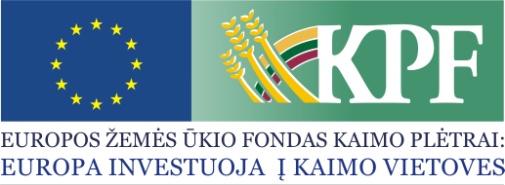 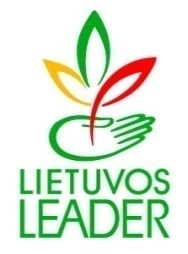 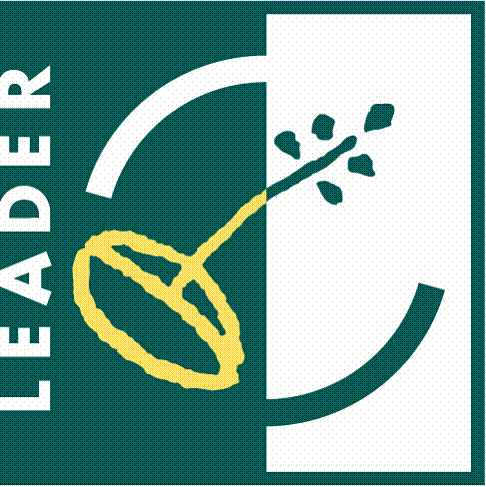 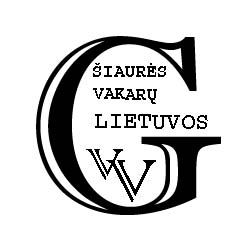 1. BENDROJI VIETOS PROJEKTŲ FINANSAVIMO SĄLYGŲ APRAŠO DALIS1. BENDROJI VIETOS PROJEKTŲ FINANSAVIMO SĄLYGŲ APRAŠO DALIS1. BENDROJI VIETOS PROJEKTŲ FINANSAVIMO SĄLYGŲ APRAŠO DALIS1. BENDROJI VIETOS PROJEKTŲ FINANSAVIMO SĄLYGŲ APRAŠO DALIS1. BENDROJI VIETOS PROJEKTŲ FINANSAVIMO SĄLYGŲ APRAŠO DALIS1. BENDROJI VIETOS PROJEKTŲ FINANSAVIMO SĄLYGŲ APRAŠO DALIS1. BENDROJI VIETOS PROJEKTŲ FINANSAVIMO SĄLYGŲ APRAŠO DALIS1. BENDROJI VIETOS PROJEKTŲ FINANSAVIMO SĄLYGŲ APRAŠO DALIS1. BENDROJI VIETOS PROJEKTŲ FINANSAVIMO SĄLYGŲ APRAŠO DALIS1. BENDROJI VIETOS PROJEKTŲ FINANSAVIMO SĄLYGŲ APRAŠO DALIS1. BENDROJI VIETOS PROJEKTŲ FINANSAVIMO SĄLYGŲ APRAŠO DALIS1. BENDROJI VIETOS PROJEKTŲ FINANSAVIMO SĄLYGŲ APRAŠO DALIS1. BENDROJI VIETOS PROJEKTŲ FINANSAVIMO SĄLYGŲ APRAŠO DALIS1. BENDROJI VIETOS PROJEKTŲ FINANSAVIMO SĄLYGŲ APRAŠO DALIS1. BENDROJI VIETOS PROJEKTŲ FINANSAVIMO SĄLYGŲ APRAŠO DALIS1. BENDROJI VIETOS PROJEKTŲ FINANSAVIMO SĄLYGŲ APRAŠO DALIS1. BENDROJI VIETOS PROJEKTŲ FINANSAVIMO SĄLYGŲ APRAŠO DALIS1. BENDROJI VIETOS PROJEKTŲ FINANSAVIMO SĄLYGŲ APRAŠO DALIS1. BENDROJI VIETOS PROJEKTŲ FINANSAVIMO SĄLYGŲ APRAŠO DALIS1. BENDROJI VIETOS PROJEKTŲ FINANSAVIMO SĄLYGŲ APRAŠO DALIS1. BENDROJI VIETOS PROJEKTŲ FINANSAVIMO SĄLYGŲ APRAŠO DALIS1. BENDROJI VIETOS PROJEKTŲ FINANSAVIMO SĄLYGŲ APRAŠO DALIS1. BENDROJI VIETOS PROJEKTŲ FINANSAVIMO SĄLYGŲ APRAŠO DALIS1.1.Vietos projektų finansavimo sąlygų apraše (toliau – FSA) nustatytos vietos projektų tinkamumo finansuoti sąlygos ir reikalavimai, kurie taikomi pareiškėjui, siekiančiam gauti paramą vietos projektui įgyvendinti pagal FSA 1.2 papunktyje nurodytą „Šiaurės vakarų Lietuvos vietos veiklos grupės teritorijos 2015–2023 m. vietos plėtros strategija“ (toliau – VPS) priemonę „Investicijos į materialųjį turtą“ (LEADER-19.2-4) VPS priemonės 1 veiklos sritį „Parama žemės ūkio produktų perdirbimui, rinkodarai ir (arba) plėtrai“ (Nr. LEADER-19.2-4.2) sudaryti iš tinkamumo finansuoti sąlygų, pareiškėjų įsipareigojimų, vietos projektų atrankos kriterijų, kitų pareiškėjams ir partneriams ir vietos projektams taikomų reikalavimų. Vietos projektų atrankos ir įgyvendinimo tvarką nustato „Vietos projektų, įgyvendinamų bendruomenių inicijuotos vietos plėtros būdu, administravimo taisyklės“, patvirtintos Lietuvos Respublikos žemės ūkio ministro 2016 m. rugsėjo 21 d. įsakymu Nr. 3D-544 „Dėl Vietos projektų, įgyvendinamų bendruomenių inicijuotos vietos plėtros būdu, administravimo taisyklių patvirtinimo“ (Lietuvos Respublikos žemės ūkio ministro 2020 m. liepos 14 d. įsakymo Nr. 3D-527 redakcija) (toliau – Vietos projektų administravimo taisyklės), Lietuvos kaimo plėtros 2014–2020 metų programos priemonės „Investicijos į materialųjį turtą“ veiklos srities „Parama investicijoms į žemės ūkio produktų perdirbimą, rinkodarą ir (arba) plėtrą“ įgyvendinimo taisyklėmis patvirtintomis Lietuvos Respublikos žemės ūkio ministro 2020 m. liepos 14 d. įsakymu Nr. 3D-521. FSA nustatytos vietos projektų tinkamumo finansuoti sąlygos turi būti iki galo įvykdytos iki vietos projekto atrankos vertinimo pabaigos, išskyrus atvejus, kai Vietos projektų administravimo taisyklėse ir šiame FSA nurodyta kitaip. Atitiktis vietos projekto tinkamumo finansuoti sąlygoms turi būti išlaikoma visą vietos projekto įgyvendinimo ir kontrolės laikotarpį, išskyrus atvejus, kai Vietos projektų administravimo taisyklėse ir šiame FSA nurodyta kitaip. Vietos projekto kontrolės laikotarpis – laikotarpis nuo galutinio mokėjimo prašymo ir galutinės vietos projekto įgyvendinimo ataskaitos pateikimo vietos plėtros strategijos vykdytojai dienos iki paskutinio paramos išmokėjimo dienos ir trejų metų laikotarpis nuo paskutinio paramos vietos projekto, susijusio su investicijomis į infrastruktūrą, verslą, prekių gamybą, paslaugų teikimą, vykdytojui išmokėjimo dienos, per kurį tikrinama, kaip paramos gavėjas laikosi vietos projekto paraiškoje, jungtinės veiklos sutartyje ir (arba) vietos projekto vykdymo sutartyje nustatytų įsipareigojimų.Vietos projektų finansavimo sąlygų apraše (toliau – FSA) nustatytos vietos projektų tinkamumo finansuoti sąlygos ir reikalavimai, kurie taikomi pareiškėjui, siekiančiam gauti paramą vietos projektui įgyvendinti pagal FSA 1.2 papunktyje nurodytą „Šiaurės vakarų Lietuvos vietos veiklos grupės teritorijos 2015–2023 m. vietos plėtros strategija“ (toliau – VPS) priemonę „Investicijos į materialųjį turtą“ (LEADER-19.2-4) VPS priemonės 1 veiklos sritį „Parama žemės ūkio produktų perdirbimui, rinkodarai ir (arba) plėtrai“ (Nr. LEADER-19.2-4.2) sudaryti iš tinkamumo finansuoti sąlygų, pareiškėjų įsipareigojimų, vietos projektų atrankos kriterijų, kitų pareiškėjams ir partneriams ir vietos projektams taikomų reikalavimų. Vietos projektų atrankos ir įgyvendinimo tvarką nustato „Vietos projektų, įgyvendinamų bendruomenių inicijuotos vietos plėtros būdu, administravimo taisyklės“, patvirtintos Lietuvos Respublikos žemės ūkio ministro 2016 m. rugsėjo 21 d. įsakymu Nr. 3D-544 „Dėl Vietos projektų, įgyvendinamų bendruomenių inicijuotos vietos plėtros būdu, administravimo taisyklių patvirtinimo“ (Lietuvos Respublikos žemės ūkio ministro 2020 m. liepos 14 d. įsakymo Nr. 3D-527 redakcija) (toliau – Vietos projektų administravimo taisyklės), Lietuvos kaimo plėtros 2014–2020 metų programos priemonės „Investicijos į materialųjį turtą“ veiklos srities „Parama investicijoms į žemės ūkio produktų perdirbimą, rinkodarą ir (arba) plėtrą“ įgyvendinimo taisyklėmis patvirtintomis Lietuvos Respublikos žemės ūkio ministro 2020 m. liepos 14 d. įsakymu Nr. 3D-521. FSA nustatytos vietos projektų tinkamumo finansuoti sąlygos turi būti iki galo įvykdytos iki vietos projekto atrankos vertinimo pabaigos, išskyrus atvejus, kai Vietos projektų administravimo taisyklėse ir šiame FSA nurodyta kitaip. Atitiktis vietos projekto tinkamumo finansuoti sąlygoms turi būti išlaikoma visą vietos projekto įgyvendinimo ir kontrolės laikotarpį, išskyrus atvejus, kai Vietos projektų administravimo taisyklėse ir šiame FSA nurodyta kitaip. Vietos projekto kontrolės laikotarpis – laikotarpis nuo galutinio mokėjimo prašymo ir galutinės vietos projekto įgyvendinimo ataskaitos pateikimo vietos plėtros strategijos vykdytojai dienos iki paskutinio paramos išmokėjimo dienos ir trejų metų laikotarpis nuo paskutinio paramos vietos projekto, susijusio su investicijomis į infrastruktūrą, verslą, prekių gamybą, paslaugų teikimą, vykdytojui išmokėjimo dienos, per kurį tikrinama, kaip paramos gavėjas laikosi vietos projekto paraiškoje, jungtinės veiklos sutartyje ir (arba) vietos projekto vykdymo sutartyje nustatytų įsipareigojimų.Vietos projektų finansavimo sąlygų apraše (toliau – FSA) nustatytos vietos projektų tinkamumo finansuoti sąlygos ir reikalavimai, kurie taikomi pareiškėjui, siekiančiam gauti paramą vietos projektui įgyvendinti pagal FSA 1.2 papunktyje nurodytą „Šiaurės vakarų Lietuvos vietos veiklos grupės teritorijos 2015–2023 m. vietos plėtros strategija“ (toliau – VPS) priemonę „Investicijos į materialųjį turtą“ (LEADER-19.2-4) VPS priemonės 1 veiklos sritį „Parama žemės ūkio produktų perdirbimui, rinkodarai ir (arba) plėtrai“ (Nr. LEADER-19.2-4.2) sudaryti iš tinkamumo finansuoti sąlygų, pareiškėjų įsipareigojimų, vietos projektų atrankos kriterijų, kitų pareiškėjams ir partneriams ir vietos projektams taikomų reikalavimų. Vietos projektų atrankos ir įgyvendinimo tvarką nustato „Vietos projektų, įgyvendinamų bendruomenių inicijuotos vietos plėtros būdu, administravimo taisyklės“, patvirtintos Lietuvos Respublikos žemės ūkio ministro 2016 m. rugsėjo 21 d. įsakymu Nr. 3D-544 „Dėl Vietos projektų, įgyvendinamų bendruomenių inicijuotos vietos plėtros būdu, administravimo taisyklių patvirtinimo“ (Lietuvos Respublikos žemės ūkio ministro 2020 m. liepos 14 d. įsakymo Nr. 3D-527 redakcija) (toliau – Vietos projektų administravimo taisyklės), Lietuvos kaimo plėtros 2014–2020 metų programos priemonės „Investicijos į materialųjį turtą“ veiklos srities „Parama investicijoms į žemės ūkio produktų perdirbimą, rinkodarą ir (arba) plėtrą“ įgyvendinimo taisyklėmis patvirtintomis Lietuvos Respublikos žemės ūkio ministro 2020 m. liepos 14 d. įsakymu Nr. 3D-521. FSA nustatytos vietos projektų tinkamumo finansuoti sąlygos turi būti iki galo įvykdytos iki vietos projekto atrankos vertinimo pabaigos, išskyrus atvejus, kai Vietos projektų administravimo taisyklėse ir šiame FSA nurodyta kitaip. Atitiktis vietos projekto tinkamumo finansuoti sąlygoms turi būti išlaikoma visą vietos projekto įgyvendinimo ir kontrolės laikotarpį, išskyrus atvejus, kai Vietos projektų administravimo taisyklėse ir šiame FSA nurodyta kitaip. Vietos projekto kontrolės laikotarpis – laikotarpis nuo galutinio mokėjimo prašymo ir galutinės vietos projekto įgyvendinimo ataskaitos pateikimo vietos plėtros strategijos vykdytojai dienos iki paskutinio paramos išmokėjimo dienos ir trejų metų laikotarpis nuo paskutinio paramos vietos projekto, susijusio su investicijomis į infrastruktūrą, verslą, prekių gamybą, paslaugų teikimą, vykdytojui išmokėjimo dienos, per kurį tikrinama, kaip paramos gavėjas laikosi vietos projekto paraiškoje, jungtinės veiklos sutartyje ir (arba) vietos projekto vykdymo sutartyje nustatytų įsipareigojimų.Vietos projektų finansavimo sąlygų apraše (toliau – FSA) nustatytos vietos projektų tinkamumo finansuoti sąlygos ir reikalavimai, kurie taikomi pareiškėjui, siekiančiam gauti paramą vietos projektui įgyvendinti pagal FSA 1.2 papunktyje nurodytą „Šiaurės vakarų Lietuvos vietos veiklos grupės teritorijos 2015–2023 m. vietos plėtros strategija“ (toliau – VPS) priemonę „Investicijos į materialųjį turtą“ (LEADER-19.2-4) VPS priemonės 1 veiklos sritį „Parama žemės ūkio produktų perdirbimui, rinkodarai ir (arba) plėtrai“ (Nr. LEADER-19.2-4.2) sudaryti iš tinkamumo finansuoti sąlygų, pareiškėjų įsipareigojimų, vietos projektų atrankos kriterijų, kitų pareiškėjams ir partneriams ir vietos projektams taikomų reikalavimų. Vietos projektų atrankos ir įgyvendinimo tvarką nustato „Vietos projektų, įgyvendinamų bendruomenių inicijuotos vietos plėtros būdu, administravimo taisyklės“, patvirtintos Lietuvos Respublikos žemės ūkio ministro 2016 m. rugsėjo 21 d. įsakymu Nr. 3D-544 „Dėl Vietos projektų, įgyvendinamų bendruomenių inicijuotos vietos plėtros būdu, administravimo taisyklių patvirtinimo“ (Lietuvos Respublikos žemės ūkio ministro 2020 m. liepos 14 d. įsakymo Nr. 3D-527 redakcija) (toliau – Vietos projektų administravimo taisyklės), Lietuvos kaimo plėtros 2014–2020 metų programos priemonės „Investicijos į materialųjį turtą“ veiklos srities „Parama investicijoms į žemės ūkio produktų perdirbimą, rinkodarą ir (arba) plėtrą“ įgyvendinimo taisyklėmis patvirtintomis Lietuvos Respublikos žemės ūkio ministro 2020 m. liepos 14 d. įsakymu Nr. 3D-521. FSA nustatytos vietos projektų tinkamumo finansuoti sąlygos turi būti iki galo įvykdytos iki vietos projekto atrankos vertinimo pabaigos, išskyrus atvejus, kai Vietos projektų administravimo taisyklėse ir šiame FSA nurodyta kitaip. Atitiktis vietos projekto tinkamumo finansuoti sąlygoms turi būti išlaikoma visą vietos projekto įgyvendinimo ir kontrolės laikotarpį, išskyrus atvejus, kai Vietos projektų administravimo taisyklėse ir šiame FSA nurodyta kitaip. Vietos projekto kontrolės laikotarpis – laikotarpis nuo galutinio mokėjimo prašymo ir galutinės vietos projekto įgyvendinimo ataskaitos pateikimo vietos plėtros strategijos vykdytojai dienos iki paskutinio paramos išmokėjimo dienos ir trejų metų laikotarpis nuo paskutinio paramos vietos projekto, susijusio su investicijomis į infrastruktūrą, verslą, prekių gamybą, paslaugų teikimą, vykdytojui išmokėjimo dienos, per kurį tikrinama, kaip paramos gavėjas laikosi vietos projekto paraiškoje, jungtinės veiklos sutartyje ir (arba) vietos projekto vykdymo sutartyje nustatytų įsipareigojimų.Vietos projektų finansavimo sąlygų apraše (toliau – FSA) nustatytos vietos projektų tinkamumo finansuoti sąlygos ir reikalavimai, kurie taikomi pareiškėjui, siekiančiam gauti paramą vietos projektui įgyvendinti pagal FSA 1.2 papunktyje nurodytą „Šiaurės vakarų Lietuvos vietos veiklos grupės teritorijos 2015–2023 m. vietos plėtros strategija“ (toliau – VPS) priemonę „Investicijos į materialųjį turtą“ (LEADER-19.2-4) VPS priemonės 1 veiklos sritį „Parama žemės ūkio produktų perdirbimui, rinkodarai ir (arba) plėtrai“ (Nr. LEADER-19.2-4.2) sudaryti iš tinkamumo finansuoti sąlygų, pareiškėjų įsipareigojimų, vietos projektų atrankos kriterijų, kitų pareiškėjams ir partneriams ir vietos projektams taikomų reikalavimų. Vietos projektų atrankos ir įgyvendinimo tvarką nustato „Vietos projektų, įgyvendinamų bendruomenių inicijuotos vietos plėtros būdu, administravimo taisyklės“, patvirtintos Lietuvos Respublikos žemės ūkio ministro 2016 m. rugsėjo 21 d. įsakymu Nr. 3D-544 „Dėl Vietos projektų, įgyvendinamų bendruomenių inicijuotos vietos plėtros būdu, administravimo taisyklių patvirtinimo“ (Lietuvos Respublikos žemės ūkio ministro 2020 m. liepos 14 d. įsakymo Nr. 3D-527 redakcija) (toliau – Vietos projektų administravimo taisyklės), Lietuvos kaimo plėtros 2014–2020 metų programos priemonės „Investicijos į materialųjį turtą“ veiklos srities „Parama investicijoms į žemės ūkio produktų perdirbimą, rinkodarą ir (arba) plėtrą“ įgyvendinimo taisyklėmis patvirtintomis Lietuvos Respublikos žemės ūkio ministro 2020 m. liepos 14 d. įsakymu Nr. 3D-521. FSA nustatytos vietos projektų tinkamumo finansuoti sąlygos turi būti iki galo įvykdytos iki vietos projekto atrankos vertinimo pabaigos, išskyrus atvejus, kai Vietos projektų administravimo taisyklėse ir šiame FSA nurodyta kitaip. Atitiktis vietos projekto tinkamumo finansuoti sąlygoms turi būti išlaikoma visą vietos projekto įgyvendinimo ir kontrolės laikotarpį, išskyrus atvejus, kai Vietos projektų administravimo taisyklėse ir šiame FSA nurodyta kitaip. Vietos projekto kontrolės laikotarpis – laikotarpis nuo galutinio mokėjimo prašymo ir galutinės vietos projekto įgyvendinimo ataskaitos pateikimo vietos plėtros strategijos vykdytojai dienos iki paskutinio paramos išmokėjimo dienos ir trejų metų laikotarpis nuo paskutinio paramos vietos projekto, susijusio su investicijomis į infrastruktūrą, verslą, prekių gamybą, paslaugų teikimą, vykdytojui išmokėjimo dienos, per kurį tikrinama, kaip paramos gavėjas laikosi vietos projekto paraiškoje, jungtinės veiklos sutartyje ir (arba) vietos projekto vykdymo sutartyje nustatytų įsipareigojimų.Vietos projektų finansavimo sąlygų apraše (toliau – FSA) nustatytos vietos projektų tinkamumo finansuoti sąlygos ir reikalavimai, kurie taikomi pareiškėjui, siekiančiam gauti paramą vietos projektui įgyvendinti pagal FSA 1.2 papunktyje nurodytą „Šiaurės vakarų Lietuvos vietos veiklos grupės teritorijos 2015–2023 m. vietos plėtros strategija“ (toliau – VPS) priemonę „Investicijos į materialųjį turtą“ (LEADER-19.2-4) VPS priemonės 1 veiklos sritį „Parama žemės ūkio produktų perdirbimui, rinkodarai ir (arba) plėtrai“ (Nr. LEADER-19.2-4.2) sudaryti iš tinkamumo finansuoti sąlygų, pareiškėjų įsipareigojimų, vietos projektų atrankos kriterijų, kitų pareiškėjams ir partneriams ir vietos projektams taikomų reikalavimų. Vietos projektų atrankos ir įgyvendinimo tvarką nustato „Vietos projektų, įgyvendinamų bendruomenių inicijuotos vietos plėtros būdu, administravimo taisyklės“, patvirtintos Lietuvos Respublikos žemės ūkio ministro 2016 m. rugsėjo 21 d. įsakymu Nr. 3D-544 „Dėl Vietos projektų, įgyvendinamų bendruomenių inicijuotos vietos plėtros būdu, administravimo taisyklių patvirtinimo“ (Lietuvos Respublikos žemės ūkio ministro 2020 m. liepos 14 d. įsakymo Nr. 3D-527 redakcija) (toliau – Vietos projektų administravimo taisyklės), Lietuvos kaimo plėtros 2014–2020 metų programos priemonės „Investicijos į materialųjį turtą“ veiklos srities „Parama investicijoms į žemės ūkio produktų perdirbimą, rinkodarą ir (arba) plėtrą“ įgyvendinimo taisyklėmis patvirtintomis Lietuvos Respublikos žemės ūkio ministro 2020 m. liepos 14 d. įsakymu Nr. 3D-521. FSA nustatytos vietos projektų tinkamumo finansuoti sąlygos turi būti iki galo įvykdytos iki vietos projekto atrankos vertinimo pabaigos, išskyrus atvejus, kai Vietos projektų administravimo taisyklėse ir šiame FSA nurodyta kitaip. Atitiktis vietos projekto tinkamumo finansuoti sąlygoms turi būti išlaikoma visą vietos projekto įgyvendinimo ir kontrolės laikotarpį, išskyrus atvejus, kai Vietos projektų administravimo taisyklėse ir šiame FSA nurodyta kitaip. Vietos projekto kontrolės laikotarpis – laikotarpis nuo galutinio mokėjimo prašymo ir galutinės vietos projekto įgyvendinimo ataskaitos pateikimo vietos plėtros strategijos vykdytojai dienos iki paskutinio paramos išmokėjimo dienos ir trejų metų laikotarpis nuo paskutinio paramos vietos projekto, susijusio su investicijomis į infrastruktūrą, verslą, prekių gamybą, paslaugų teikimą, vykdytojui išmokėjimo dienos, per kurį tikrinama, kaip paramos gavėjas laikosi vietos projekto paraiškoje, jungtinės veiklos sutartyje ir (arba) vietos projekto vykdymo sutartyje nustatytų įsipareigojimų.Vietos projektų finansavimo sąlygų apraše (toliau – FSA) nustatytos vietos projektų tinkamumo finansuoti sąlygos ir reikalavimai, kurie taikomi pareiškėjui, siekiančiam gauti paramą vietos projektui įgyvendinti pagal FSA 1.2 papunktyje nurodytą „Šiaurės vakarų Lietuvos vietos veiklos grupės teritorijos 2015–2023 m. vietos plėtros strategija“ (toliau – VPS) priemonę „Investicijos į materialųjį turtą“ (LEADER-19.2-4) VPS priemonės 1 veiklos sritį „Parama žemės ūkio produktų perdirbimui, rinkodarai ir (arba) plėtrai“ (Nr. LEADER-19.2-4.2) sudaryti iš tinkamumo finansuoti sąlygų, pareiškėjų įsipareigojimų, vietos projektų atrankos kriterijų, kitų pareiškėjams ir partneriams ir vietos projektams taikomų reikalavimų. Vietos projektų atrankos ir įgyvendinimo tvarką nustato „Vietos projektų, įgyvendinamų bendruomenių inicijuotos vietos plėtros būdu, administravimo taisyklės“, patvirtintos Lietuvos Respublikos žemės ūkio ministro 2016 m. rugsėjo 21 d. įsakymu Nr. 3D-544 „Dėl Vietos projektų, įgyvendinamų bendruomenių inicijuotos vietos plėtros būdu, administravimo taisyklių patvirtinimo“ (Lietuvos Respublikos žemės ūkio ministro 2020 m. liepos 14 d. įsakymo Nr. 3D-527 redakcija) (toliau – Vietos projektų administravimo taisyklės), Lietuvos kaimo plėtros 2014–2020 metų programos priemonės „Investicijos į materialųjį turtą“ veiklos srities „Parama investicijoms į žemės ūkio produktų perdirbimą, rinkodarą ir (arba) plėtrą“ įgyvendinimo taisyklėmis patvirtintomis Lietuvos Respublikos žemės ūkio ministro 2020 m. liepos 14 d. įsakymu Nr. 3D-521. FSA nustatytos vietos projektų tinkamumo finansuoti sąlygos turi būti iki galo įvykdytos iki vietos projekto atrankos vertinimo pabaigos, išskyrus atvejus, kai Vietos projektų administravimo taisyklėse ir šiame FSA nurodyta kitaip. Atitiktis vietos projekto tinkamumo finansuoti sąlygoms turi būti išlaikoma visą vietos projekto įgyvendinimo ir kontrolės laikotarpį, išskyrus atvejus, kai Vietos projektų administravimo taisyklėse ir šiame FSA nurodyta kitaip. Vietos projekto kontrolės laikotarpis – laikotarpis nuo galutinio mokėjimo prašymo ir galutinės vietos projekto įgyvendinimo ataskaitos pateikimo vietos plėtros strategijos vykdytojai dienos iki paskutinio paramos išmokėjimo dienos ir trejų metų laikotarpis nuo paskutinio paramos vietos projekto, susijusio su investicijomis į infrastruktūrą, verslą, prekių gamybą, paslaugų teikimą, vykdytojui išmokėjimo dienos, per kurį tikrinama, kaip paramos gavėjas laikosi vietos projekto paraiškoje, jungtinės veiklos sutartyje ir (arba) vietos projekto vykdymo sutartyje nustatytų įsipareigojimų.Vietos projektų finansavimo sąlygų apraše (toliau – FSA) nustatytos vietos projektų tinkamumo finansuoti sąlygos ir reikalavimai, kurie taikomi pareiškėjui, siekiančiam gauti paramą vietos projektui įgyvendinti pagal FSA 1.2 papunktyje nurodytą „Šiaurės vakarų Lietuvos vietos veiklos grupės teritorijos 2015–2023 m. vietos plėtros strategija“ (toliau – VPS) priemonę „Investicijos į materialųjį turtą“ (LEADER-19.2-4) VPS priemonės 1 veiklos sritį „Parama žemės ūkio produktų perdirbimui, rinkodarai ir (arba) plėtrai“ (Nr. LEADER-19.2-4.2) sudaryti iš tinkamumo finansuoti sąlygų, pareiškėjų įsipareigojimų, vietos projektų atrankos kriterijų, kitų pareiškėjams ir partneriams ir vietos projektams taikomų reikalavimų. Vietos projektų atrankos ir įgyvendinimo tvarką nustato „Vietos projektų, įgyvendinamų bendruomenių inicijuotos vietos plėtros būdu, administravimo taisyklės“, patvirtintos Lietuvos Respublikos žemės ūkio ministro 2016 m. rugsėjo 21 d. įsakymu Nr. 3D-544 „Dėl Vietos projektų, įgyvendinamų bendruomenių inicijuotos vietos plėtros būdu, administravimo taisyklių patvirtinimo“ (Lietuvos Respublikos žemės ūkio ministro 2020 m. liepos 14 d. įsakymo Nr. 3D-527 redakcija) (toliau – Vietos projektų administravimo taisyklės), Lietuvos kaimo plėtros 2014–2020 metų programos priemonės „Investicijos į materialųjį turtą“ veiklos srities „Parama investicijoms į žemės ūkio produktų perdirbimą, rinkodarą ir (arba) plėtrą“ įgyvendinimo taisyklėmis patvirtintomis Lietuvos Respublikos žemės ūkio ministro 2020 m. liepos 14 d. įsakymu Nr. 3D-521. FSA nustatytos vietos projektų tinkamumo finansuoti sąlygos turi būti iki galo įvykdytos iki vietos projekto atrankos vertinimo pabaigos, išskyrus atvejus, kai Vietos projektų administravimo taisyklėse ir šiame FSA nurodyta kitaip. Atitiktis vietos projekto tinkamumo finansuoti sąlygoms turi būti išlaikoma visą vietos projekto įgyvendinimo ir kontrolės laikotarpį, išskyrus atvejus, kai Vietos projektų administravimo taisyklėse ir šiame FSA nurodyta kitaip. Vietos projekto kontrolės laikotarpis – laikotarpis nuo galutinio mokėjimo prašymo ir galutinės vietos projekto įgyvendinimo ataskaitos pateikimo vietos plėtros strategijos vykdytojai dienos iki paskutinio paramos išmokėjimo dienos ir trejų metų laikotarpis nuo paskutinio paramos vietos projekto, susijusio su investicijomis į infrastruktūrą, verslą, prekių gamybą, paslaugų teikimą, vykdytojui išmokėjimo dienos, per kurį tikrinama, kaip paramos gavėjas laikosi vietos projekto paraiškoje, jungtinės veiklos sutartyje ir (arba) vietos projekto vykdymo sutartyje nustatytų įsipareigojimų.Vietos projektų finansavimo sąlygų apraše (toliau – FSA) nustatytos vietos projektų tinkamumo finansuoti sąlygos ir reikalavimai, kurie taikomi pareiškėjui, siekiančiam gauti paramą vietos projektui įgyvendinti pagal FSA 1.2 papunktyje nurodytą „Šiaurės vakarų Lietuvos vietos veiklos grupės teritorijos 2015–2023 m. vietos plėtros strategija“ (toliau – VPS) priemonę „Investicijos į materialųjį turtą“ (LEADER-19.2-4) VPS priemonės 1 veiklos sritį „Parama žemės ūkio produktų perdirbimui, rinkodarai ir (arba) plėtrai“ (Nr. LEADER-19.2-4.2) sudaryti iš tinkamumo finansuoti sąlygų, pareiškėjų įsipareigojimų, vietos projektų atrankos kriterijų, kitų pareiškėjams ir partneriams ir vietos projektams taikomų reikalavimų. Vietos projektų atrankos ir įgyvendinimo tvarką nustato „Vietos projektų, įgyvendinamų bendruomenių inicijuotos vietos plėtros būdu, administravimo taisyklės“, patvirtintos Lietuvos Respublikos žemės ūkio ministro 2016 m. rugsėjo 21 d. įsakymu Nr. 3D-544 „Dėl Vietos projektų, įgyvendinamų bendruomenių inicijuotos vietos plėtros būdu, administravimo taisyklių patvirtinimo“ (Lietuvos Respublikos žemės ūkio ministro 2020 m. liepos 14 d. įsakymo Nr. 3D-527 redakcija) (toliau – Vietos projektų administravimo taisyklės), Lietuvos kaimo plėtros 2014–2020 metų programos priemonės „Investicijos į materialųjį turtą“ veiklos srities „Parama investicijoms į žemės ūkio produktų perdirbimą, rinkodarą ir (arba) plėtrą“ įgyvendinimo taisyklėmis patvirtintomis Lietuvos Respublikos žemės ūkio ministro 2020 m. liepos 14 d. įsakymu Nr. 3D-521. FSA nustatytos vietos projektų tinkamumo finansuoti sąlygos turi būti iki galo įvykdytos iki vietos projekto atrankos vertinimo pabaigos, išskyrus atvejus, kai Vietos projektų administravimo taisyklėse ir šiame FSA nurodyta kitaip. Atitiktis vietos projekto tinkamumo finansuoti sąlygoms turi būti išlaikoma visą vietos projekto įgyvendinimo ir kontrolės laikotarpį, išskyrus atvejus, kai Vietos projektų administravimo taisyklėse ir šiame FSA nurodyta kitaip. Vietos projekto kontrolės laikotarpis – laikotarpis nuo galutinio mokėjimo prašymo ir galutinės vietos projekto įgyvendinimo ataskaitos pateikimo vietos plėtros strategijos vykdytojai dienos iki paskutinio paramos išmokėjimo dienos ir trejų metų laikotarpis nuo paskutinio paramos vietos projekto, susijusio su investicijomis į infrastruktūrą, verslą, prekių gamybą, paslaugų teikimą, vykdytojui išmokėjimo dienos, per kurį tikrinama, kaip paramos gavėjas laikosi vietos projekto paraiškoje, jungtinės veiklos sutartyje ir (arba) vietos projekto vykdymo sutartyje nustatytų įsipareigojimų.Vietos projektų finansavimo sąlygų apraše (toliau – FSA) nustatytos vietos projektų tinkamumo finansuoti sąlygos ir reikalavimai, kurie taikomi pareiškėjui, siekiančiam gauti paramą vietos projektui įgyvendinti pagal FSA 1.2 papunktyje nurodytą „Šiaurės vakarų Lietuvos vietos veiklos grupės teritorijos 2015–2023 m. vietos plėtros strategija“ (toliau – VPS) priemonę „Investicijos į materialųjį turtą“ (LEADER-19.2-4) VPS priemonės 1 veiklos sritį „Parama žemės ūkio produktų perdirbimui, rinkodarai ir (arba) plėtrai“ (Nr. LEADER-19.2-4.2) sudaryti iš tinkamumo finansuoti sąlygų, pareiškėjų įsipareigojimų, vietos projektų atrankos kriterijų, kitų pareiškėjams ir partneriams ir vietos projektams taikomų reikalavimų. Vietos projektų atrankos ir įgyvendinimo tvarką nustato „Vietos projektų, įgyvendinamų bendruomenių inicijuotos vietos plėtros būdu, administravimo taisyklės“, patvirtintos Lietuvos Respublikos žemės ūkio ministro 2016 m. rugsėjo 21 d. įsakymu Nr. 3D-544 „Dėl Vietos projektų, įgyvendinamų bendruomenių inicijuotos vietos plėtros būdu, administravimo taisyklių patvirtinimo“ (Lietuvos Respublikos žemės ūkio ministro 2020 m. liepos 14 d. įsakymo Nr. 3D-527 redakcija) (toliau – Vietos projektų administravimo taisyklės), Lietuvos kaimo plėtros 2014–2020 metų programos priemonės „Investicijos į materialųjį turtą“ veiklos srities „Parama investicijoms į žemės ūkio produktų perdirbimą, rinkodarą ir (arba) plėtrą“ įgyvendinimo taisyklėmis patvirtintomis Lietuvos Respublikos žemės ūkio ministro 2020 m. liepos 14 d. įsakymu Nr. 3D-521. FSA nustatytos vietos projektų tinkamumo finansuoti sąlygos turi būti iki galo įvykdytos iki vietos projekto atrankos vertinimo pabaigos, išskyrus atvejus, kai Vietos projektų administravimo taisyklėse ir šiame FSA nurodyta kitaip. Atitiktis vietos projekto tinkamumo finansuoti sąlygoms turi būti išlaikoma visą vietos projekto įgyvendinimo ir kontrolės laikotarpį, išskyrus atvejus, kai Vietos projektų administravimo taisyklėse ir šiame FSA nurodyta kitaip. Vietos projekto kontrolės laikotarpis – laikotarpis nuo galutinio mokėjimo prašymo ir galutinės vietos projekto įgyvendinimo ataskaitos pateikimo vietos plėtros strategijos vykdytojai dienos iki paskutinio paramos išmokėjimo dienos ir trejų metų laikotarpis nuo paskutinio paramos vietos projekto, susijusio su investicijomis į infrastruktūrą, verslą, prekių gamybą, paslaugų teikimą, vykdytojui išmokėjimo dienos, per kurį tikrinama, kaip paramos gavėjas laikosi vietos projekto paraiškoje, jungtinės veiklos sutartyje ir (arba) vietos projekto vykdymo sutartyje nustatytų įsipareigojimų.Vietos projektų finansavimo sąlygų apraše (toliau – FSA) nustatytos vietos projektų tinkamumo finansuoti sąlygos ir reikalavimai, kurie taikomi pareiškėjui, siekiančiam gauti paramą vietos projektui įgyvendinti pagal FSA 1.2 papunktyje nurodytą „Šiaurės vakarų Lietuvos vietos veiklos grupės teritorijos 2015–2023 m. vietos plėtros strategija“ (toliau – VPS) priemonę „Investicijos į materialųjį turtą“ (LEADER-19.2-4) VPS priemonės 1 veiklos sritį „Parama žemės ūkio produktų perdirbimui, rinkodarai ir (arba) plėtrai“ (Nr. LEADER-19.2-4.2) sudaryti iš tinkamumo finansuoti sąlygų, pareiškėjų įsipareigojimų, vietos projektų atrankos kriterijų, kitų pareiškėjams ir partneriams ir vietos projektams taikomų reikalavimų. Vietos projektų atrankos ir įgyvendinimo tvarką nustato „Vietos projektų, įgyvendinamų bendruomenių inicijuotos vietos plėtros būdu, administravimo taisyklės“, patvirtintos Lietuvos Respublikos žemės ūkio ministro 2016 m. rugsėjo 21 d. įsakymu Nr. 3D-544 „Dėl Vietos projektų, įgyvendinamų bendruomenių inicijuotos vietos plėtros būdu, administravimo taisyklių patvirtinimo“ (Lietuvos Respublikos žemės ūkio ministro 2020 m. liepos 14 d. įsakymo Nr. 3D-527 redakcija) (toliau – Vietos projektų administravimo taisyklės), Lietuvos kaimo plėtros 2014–2020 metų programos priemonės „Investicijos į materialųjį turtą“ veiklos srities „Parama investicijoms į žemės ūkio produktų perdirbimą, rinkodarą ir (arba) plėtrą“ įgyvendinimo taisyklėmis patvirtintomis Lietuvos Respublikos žemės ūkio ministro 2020 m. liepos 14 d. įsakymu Nr. 3D-521. FSA nustatytos vietos projektų tinkamumo finansuoti sąlygos turi būti iki galo įvykdytos iki vietos projekto atrankos vertinimo pabaigos, išskyrus atvejus, kai Vietos projektų administravimo taisyklėse ir šiame FSA nurodyta kitaip. Atitiktis vietos projekto tinkamumo finansuoti sąlygoms turi būti išlaikoma visą vietos projekto įgyvendinimo ir kontrolės laikotarpį, išskyrus atvejus, kai Vietos projektų administravimo taisyklėse ir šiame FSA nurodyta kitaip. Vietos projekto kontrolės laikotarpis – laikotarpis nuo galutinio mokėjimo prašymo ir galutinės vietos projekto įgyvendinimo ataskaitos pateikimo vietos plėtros strategijos vykdytojai dienos iki paskutinio paramos išmokėjimo dienos ir trejų metų laikotarpis nuo paskutinio paramos vietos projekto, susijusio su investicijomis į infrastruktūrą, verslą, prekių gamybą, paslaugų teikimą, vykdytojui išmokėjimo dienos, per kurį tikrinama, kaip paramos gavėjas laikosi vietos projekto paraiškoje, jungtinės veiklos sutartyje ir (arba) vietos projekto vykdymo sutartyje nustatytų įsipareigojimų.Vietos projektų finansavimo sąlygų apraše (toliau – FSA) nustatytos vietos projektų tinkamumo finansuoti sąlygos ir reikalavimai, kurie taikomi pareiškėjui, siekiančiam gauti paramą vietos projektui įgyvendinti pagal FSA 1.2 papunktyje nurodytą „Šiaurės vakarų Lietuvos vietos veiklos grupės teritorijos 2015–2023 m. vietos plėtros strategija“ (toliau – VPS) priemonę „Investicijos į materialųjį turtą“ (LEADER-19.2-4) VPS priemonės 1 veiklos sritį „Parama žemės ūkio produktų perdirbimui, rinkodarai ir (arba) plėtrai“ (Nr. LEADER-19.2-4.2) sudaryti iš tinkamumo finansuoti sąlygų, pareiškėjų įsipareigojimų, vietos projektų atrankos kriterijų, kitų pareiškėjams ir partneriams ir vietos projektams taikomų reikalavimų. Vietos projektų atrankos ir įgyvendinimo tvarką nustato „Vietos projektų, įgyvendinamų bendruomenių inicijuotos vietos plėtros būdu, administravimo taisyklės“, patvirtintos Lietuvos Respublikos žemės ūkio ministro 2016 m. rugsėjo 21 d. įsakymu Nr. 3D-544 „Dėl Vietos projektų, įgyvendinamų bendruomenių inicijuotos vietos plėtros būdu, administravimo taisyklių patvirtinimo“ (Lietuvos Respublikos žemės ūkio ministro 2020 m. liepos 14 d. įsakymo Nr. 3D-527 redakcija) (toliau – Vietos projektų administravimo taisyklės), Lietuvos kaimo plėtros 2014–2020 metų programos priemonės „Investicijos į materialųjį turtą“ veiklos srities „Parama investicijoms į žemės ūkio produktų perdirbimą, rinkodarą ir (arba) plėtrą“ įgyvendinimo taisyklėmis patvirtintomis Lietuvos Respublikos žemės ūkio ministro 2020 m. liepos 14 d. įsakymu Nr. 3D-521. FSA nustatytos vietos projektų tinkamumo finansuoti sąlygos turi būti iki galo įvykdytos iki vietos projekto atrankos vertinimo pabaigos, išskyrus atvejus, kai Vietos projektų administravimo taisyklėse ir šiame FSA nurodyta kitaip. Atitiktis vietos projekto tinkamumo finansuoti sąlygoms turi būti išlaikoma visą vietos projekto įgyvendinimo ir kontrolės laikotarpį, išskyrus atvejus, kai Vietos projektų administravimo taisyklėse ir šiame FSA nurodyta kitaip. Vietos projekto kontrolės laikotarpis – laikotarpis nuo galutinio mokėjimo prašymo ir galutinės vietos projekto įgyvendinimo ataskaitos pateikimo vietos plėtros strategijos vykdytojai dienos iki paskutinio paramos išmokėjimo dienos ir trejų metų laikotarpis nuo paskutinio paramos vietos projekto, susijusio su investicijomis į infrastruktūrą, verslą, prekių gamybą, paslaugų teikimą, vykdytojui išmokėjimo dienos, per kurį tikrinama, kaip paramos gavėjas laikosi vietos projekto paraiškoje, jungtinės veiklos sutartyje ir (arba) vietos projekto vykdymo sutartyje nustatytų įsipareigojimų.Vietos projektų finansavimo sąlygų apraše (toliau – FSA) nustatytos vietos projektų tinkamumo finansuoti sąlygos ir reikalavimai, kurie taikomi pareiškėjui, siekiančiam gauti paramą vietos projektui įgyvendinti pagal FSA 1.2 papunktyje nurodytą „Šiaurės vakarų Lietuvos vietos veiklos grupės teritorijos 2015–2023 m. vietos plėtros strategija“ (toliau – VPS) priemonę „Investicijos į materialųjį turtą“ (LEADER-19.2-4) VPS priemonės 1 veiklos sritį „Parama žemės ūkio produktų perdirbimui, rinkodarai ir (arba) plėtrai“ (Nr. LEADER-19.2-4.2) sudaryti iš tinkamumo finansuoti sąlygų, pareiškėjų įsipareigojimų, vietos projektų atrankos kriterijų, kitų pareiškėjams ir partneriams ir vietos projektams taikomų reikalavimų. Vietos projektų atrankos ir įgyvendinimo tvarką nustato „Vietos projektų, įgyvendinamų bendruomenių inicijuotos vietos plėtros būdu, administravimo taisyklės“, patvirtintos Lietuvos Respublikos žemės ūkio ministro 2016 m. rugsėjo 21 d. įsakymu Nr. 3D-544 „Dėl Vietos projektų, įgyvendinamų bendruomenių inicijuotos vietos plėtros būdu, administravimo taisyklių patvirtinimo“ (Lietuvos Respublikos žemės ūkio ministro 2020 m. liepos 14 d. įsakymo Nr. 3D-527 redakcija) (toliau – Vietos projektų administravimo taisyklės), Lietuvos kaimo plėtros 2014–2020 metų programos priemonės „Investicijos į materialųjį turtą“ veiklos srities „Parama investicijoms į žemės ūkio produktų perdirbimą, rinkodarą ir (arba) plėtrą“ įgyvendinimo taisyklėmis patvirtintomis Lietuvos Respublikos žemės ūkio ministro 2020 m. liepos 14 d. įsakymu Nr. 3D-521. FSA nustatytos vietos projektų tinkamumo finansuoti sąlygos turi būti iki galo įvykdytos iki vietos projekto atrankos vertinimo pabaigos, išskyrus atvejus, kai Vietos projektų administravimo taisyklėse ir šiame FSA nurodyta kitaip. Atitiktis vietos projekto tinkamumo finansuoti sąlygoms turi būti išlaikoma visą vietos projekto įgyvendinimo ir kontrolės laikotarpį, išskyrus atvejus, kai Vietos projektų administravimo taisyklėse ir šiame FSA nurodyta kitaip. Vietos projekto kontrolės laikotarpis – laikotarpis nuo galutinio mokėjimo prašymo ir galutinės vietos projekto įgyvendinimo ataskaitos pateikimo vietos plėtros strategijos vykdytojai dienos iki paskutinio paramos išmokėjimo dienos ir trejų metų laikotarpis nuo paskutinio paramos vietos projekto, susijusio su investicijomis į infrastruktūrą, verslą, prekių gamybą, paslaugų teikimą, vykdytojui išmokėjimo dienos, per kurį tikrinama, kaip paramos gavėjas laikosi vietos projekto paraiškoje, jungtinės veiklos sutartyje ir (arba) vietos projekto vykdymo sutartyje nustatytų įsipareigojimų.Vietos projektų finansavimo sąlygų apraše (toliau – FSA) nustatytos vietos projektų tinkamumo finansuoti sąlygos ir reikalavimai, kurie taikomi pareiškėjui, siekiančiam gauti paramą vietos projektui įgyvendinti pagal FSA 1.2 papunktyje nurodytą „Šiaurės vakarų Lietuvos vietos veiklos grupės teritorijos 2015–2023 m. vietos plėtros strategija“ (toliau – VPS) priemonę „Investicijos į materialųjį turtą“ (LEADER-19.2-4) VPS priemonės 1 veiklos sritį „Parama žemės ūkio produktų perdirbimui, rinkodarai ir (arba) plėtrai“ (Nr. LEADER-19.2-4.2) sudaryti iš tinkamumo finansuoti sąlygų, pareiškėjų įsipareigojimų, vietos projektų atrankos kriterijų, kitų pareiškėjams ir partneriams ir vietos projektams taikomų reikalavimų. Vietos projektų atrankos ir įgyvendinimo tvarką nustato „Vietos projektų, įgyvendinamų bendruomenių inicijuotos vietos plėtros būdu, administravimo taisyklės“, patvirtintos Lietuvos Respublikos žemės ūkio ministro 2016 m. rugsėjo 21 d. įsakymu Nr. 3D-544 „Dėl Vietos projektų, įgyvendinamų bendruomenių inicijuotos vietos plėtros būdu, administravimo taisyklių patvirtinimo“ (Lietuvos Respublikos žemės ūkio ministro 2020 m. liepos 14 d. įsakymo Nr. 3D-527 redakcija) (toliau – Vietos projektų administravimo taisyklės), Lietuvos kaimo plėtros 2014–2020 metų programos priemonės „Investicijos į materialųjį turtą“ veiklos srities „Parama investicijoms į žemės ūkio produktų perdirbimą, rinkodarą ir (arba) plėtrą“ įgyvendinimo taisyklėmis patvirtintomis Lietuvos Respublikos žemės ūkio ministro 2020 m. liepos 14 d. įsakymu Nr. 3D-521. FSA nustatytos vietos projektų tinkamumo finansuoti sąlygos turi būti iki galo įvykdytos iki vietos projekto atrankos vertinimo pabaigos, išskyrus atvejus, kai Vietos projektų administravimo taisyklėse ir šiame FSA nurodyta kitaip. Atitiktis vietos projekto tinkamumo finansuoti sąlygoms turi būti išlaikoma visą vietos projekto įgyvendinimo ir kontrolės laikotarpį, išskyrus atvejus, kai Vietos projektų administravimo taisyklėse ir šiame FSA nurodyta kitaip. Vietos projekto kontrolės laikotarpis – laikotarpis nuo galutinio mokėjimo prašymo ir galutinės vietos projekto įgyvendinimo ataskaitos pateikimo vietos plėtros strategijos vykdytojai dienos iki paskutinio paramos išmokėjimo dienos ir trejų metų laikotarpis nuo paskutinio paramos vietos projekto, susijusio su investicijomis į infrastruktūrą, verslą, prekių gamybą, paslaugų teikimą, vykdytojui išmokėjimo dienos, per kurį tikrinama, kaip paramos gavėjas laikosi vietos projekto paraiškoje, jungtinės veiklos sutartyje ir (arba) vietos projekto vykdymo sutartyje nustatytų įsipareigojimų.Vietos projektų finansavimo sąlygų apraše (toliau – FSA) nustatytos vietos projektų tinkamumo finansuoti sąlygos ir reikalavimai, kurie taikomi pareiškėjui, siekiančiam gauti paramą vietos projektui įgyvendinti pagal FSA 1.2 papunktyje nurodytą „Šiaurės vakarų Lietuvos vietos veiklos grupės teritorijos 2015–2023 m. vietos plėtros strategija“ (toliau – VPS) priemonę „Investicijos į materialųjį turtą“ (LEADER-19.2-4) VPS priemonės 1 veiklos sritį „Parama žemės ūkio produktų perdirbimui, rinkodarai ir (arba) plėtrai“ (Nr. LEADER-19.2-4.2) sudaryti iš tinkamumo finansuoti sąlygų, pareiškėjų įsipareigojimų, vietos projektų atrankos kriterijų, kitų pareiškėjams ir partneriams ir vietos projektams taikomų reikalavimų. Vietos projektų atrankos ir įgyvendinimo tvarką nustato „Vietos projektų, įgyvendinamų bendruomenių inicijuotos vietos plėtros būdu, administravimo taisyklės“, patvirtintos Lietuvos Respublikos žemės ūkio ministro 2016 m. rugsėjo 21 d. įsakymu Nr. 3D-544 „Dėl Vietos projektų, įgyvendinamų bendruomenių inicijuotos vietos plėtros būdu, administravimo taisyklių patvirtinimo“ (Lietuvos Respublikos žemės ūkio ministro 2020 m. liepos 14 d. įsakymo Nr. 3D-527 redakcija) (toliau – Vietos projektų administravimo taisyklės), Lietuvos kaimo plėtros 2014–2020 metų programos priemonės „Investicijos į materialųjį turtą“ veiklos srities „Parama investicijoms į žemės ūkio produktų perdirbimą, rinkodarą ir (arba) plėtrą“ įgyvendinimo taisyklėmis patvirtintomis Lietuvos Respublikos žemės ūkio ministro 2020 m. liepos 14 d. įsakymu Nr. 3D-521. FSA nustatytos vietos projektų tinkamumo finansuoti sąlygos turi būti iki galo įvykdytos iki vietos projekto atrankos vertinimo pabaigos, išskyrus atvejus, kai Vietos projektų administravimo taisyklėse ir šiame FSA nurodyta kitaip. Atitiktis vietos projekto tinkamumo finansuoti sąlygoms turi būti išlaikoma visą vietos projekto įgyvendinimo ir kontrolės laikotarpį, išskyrus atvejus, kai Vietos projektų administravimo taisyklėse ir šiame FSA nurodyta kitaip. Vietos projekto kontrolės laikotarpis – laikotarpis nuo galutinio mokėjimo prašymo ir galutinės vietos projekto įgyvendinimo ataskaitos pateikimo vietos plėtros strategijos vykdytojai dienos iki paskutinio paramos išmokėjimo dienos ir trejų metų laikotarpis nuo paskutinio paramos vietos projekto, susijusio su investicijomis į infrastruktūrą, verslą, prekių gamybą, paslaugų teikimą, vykdytojui išmokėjimo dienos, per kurį tikrinama, kaip paramos gavėjas laikosi vietos projekto paraiškoje, jungtinės veiklos sutartyje ir (arba) vietos projekto vykdymo sutartyje nustatytų įsipareigojimų.Vietos projektų finansavimo sąlygų apraše (toliau – FSA) nustatytos vietos projektų tinkamumo finansuoti sąlygos ir reikalavimai, kurie taikomi pareiškėjui, siekiančiam gauti paramą vietos projektui įgyvendinti pagal FSA 1.2 papunktyje nurodytą „Šiaurės vakarų Lietuvos vietos veiklos grupės teritorijos 2015–2023 m. vietos plėtros strategija“ (toliau – VPS) priemonę „Investicijos į materialųjį turtą“ (LEADER-19.2-4) VPS priemonės 1 veiklos sritį „Parama žemės ūkio produktų perdirbimui, rinkodarai ir (arba) plėtrai“ (Nr. LEADER-19.2-4.2) sudaryti iš tinkamumo finansuoti sąlygų, pareiškėjų įsipareigojimų, vietos projektų atrankos kriterijų, kitų pareiškėjams ir partneriams ir vietos projektams taikomų reikalavimų. Vietos projektų atrankos ir įgyvendinimo tvarką nustato „Vietos projektų, įgyvendinamų bendruomenių inicijuotos vietos plėtros būdu, administravimo taisyklės“, patvirtintos Lietuvos Respublikos žemės ūkio ministro 2016 m. rugsėjo 21 d. įsakymu Nr. 3D-544 „Dėl Vietos projektų, įgyvendinamų bendruomenių inicijuotos vietos plėtros būdu, administravimo taisyklių patvirtinimo“ (Lietuvos Respublikos žemės ūkio ministro 2020 m. liepos 14 d. įsakymo Nr. 3D-527 redakcija) (toliau – Vietos projektų administravimo taisyklės), Lietuvos kaimo plėtros 2014–2020 metų programos priemonės „Investicijos į materialųjį turtą“ veiklos srities „Parama investicijoms į žemės ūkio produktų perdirbimą, rinkodarą ir (arba) plėtrą“ įgyvendinimo taisyklėmis patvirtintomis Lietuvos Respublikos žemės ūkio ministro 2020 m. liepos 14 d. įsakymu Nr. 3D-521. FSA nustatytos vietos projektų tinkamumo finansuoti sąlygos turi būti iki galo įvykdytos iki vietos projekto atrankos vertinimo pabaigos, išskyrus atvejus, kai Vietos projektų administravimo taisyklėse ir šiame FSA nurodyta kitaip. Atitiktis vietos projekto tinkamumo finansuoti sąlygoms turi būti išlaikoma visą vietos projekto įgyvendinimo ir kontrolės laikotarpį, išskyrus atvejus, kai Vietos projektų administravimo taisyklėse ir šiame FSA nurodyta kitaip. Vietos projekto kontrolės laikotarpis – laikotarpis nuo galutinio mokėjimo prašymo ir galutinės vietos projekto įgyvendinimo ataskaitos pateikimo vietos plėtros strategijos vykdytojai dienos iki paskutinio paramos išmokėjimo dienos ir trejų metų laikotarpis nuo paskutinio paramos vietos projekto, susijusio su investicijomis į infrastruktūrą, verslą, prekių gamybą, paslaugų teikimą, vykdytojui išmokėjimo dienos, per kurį tikrinama, kaip paramos gavėjas laikosi vietos projekto paraiškoje, jungtinės veiklos sutartyje ir (arba) vietos projekto vykdymo sutartyje nustatytų įsipareigojimų.Vietos projektų finansavimo sąlygų apraše (toliau – FSA) nustatytos vietos projektų tinkamumo finansuoti sąlygos ir reikalavimai, kurie taikomi pareiškėjui, siekiančiam gauti paramą vietos projektui įgyvendinti pagal FSA 1.2 papunktyje nurodytą „Šiaurės vakarų Lietuvos vietos veiklos grupės teritorijos 2015–2023 m. vietos plėtros strategija“ (toliau – VPS) priemonę „Investicijos į materialųjį turtą“ (LEADER-19.2-4) VPS priemonės 1 veiklos sritį „Parama žemės ūkio produktų perdirbimui, rinkodarai ir (arba) plėtrai“ (Nr. LEADER-19.2-4.2) sudaryti iš tinkamumo finansuoti sąlygų, pareiškėjų įsipareigojimų, vietos projektų atrankos kriterijų, kitų pareiškėjams ir partneriams ir vietos projektams taikomų reikalavimų. Vietos projektų atrankos ir įgyvendinimo tvarką nustato „Vietos projektų, įgyvendinamų bendruomenių inicijuotos vietos plėtros būdu, administravimo taisyklės“, patvirtintos Lietuvos Respublikos žemės ūkio ministro 2016 m. rugsėjo 21 d. įsakymu Nr. 3D-544 „Dėl Vietos projektų, įgyvendinamų bendruomenių inicijuotos vietos plėtros būdu, administravimo taisyklių patvirtinimo“ (Lietuvos Respublikos žemės ūkio ministro 2020 m. liepos 14 d. įsakymo Nr. 3D-527 redakcija) (toliau – Vietos projektų administravimo taisyklės), Lietuvos kaimo plėtros 2014–2020 metų programos priemonės „Investicijos į materialųjį turtą“ veiklos srities „Parama investicijoms į žemės ūkio produktų perdirbimą, rinkodarą ir (arba) plėtrą“ įgyvendinimo taisyklėmis patvirtintomis Lietuvos Respublikos žemės ūkio ministro 2020 m. liepos 14 d. įsakymu Nr. 3D-521. FSA nustatytos vietos projektų tinkamumo finansuoti sąlygos turi būti iki galo įvykdytos iki vietos projekto atrankos vertinimo pabaigos, išskyrus atvejus, kai Vietos projektų administravimo taisyklėse ir šiame FSA nurodyta kitaip. Atitiktis vietos projekto tinkamumo finansuoti sąlygoms turi būti išlaikoma visą vietos projekto įgyvendinimo ir kontrolės laikotarpį, išskyrus atvejus, kai Vietos projektų administravimo taisyklėse ir šiame FSA nurodyta kitaip. Vietos projekto kontrolės laikotarpis – laikotarpis nuo galutinio mokėjimo prašymo ir galutinės vietos projekto įgyvendinimo ataskaitos pateikimo vietos plėtros strategijos vykdytojai dienos iki paskutinio paramos išmokėjimo dienos ir trejų metų laikotarpis nuo paskutinio paramos vietos projekto, susijusio su investicijomis į infrastruktūrą, verslą, prekių gamybą, paslaugų teikimą, vykdytojui išmokėjimo dienos, per kurį tikrinama, kaip paramos gavėjas laikosi vietos projekto paraiškoje, jungtinės veiklos sutartyje ir (arba) vietos projekto vykdymo sutartyje nustatytų įsipareigojimų.Vietos projektų finansavimo sąlygų apraše (toliau – FSA) nustatytos vietos projektų tinkamumo finansuoti sąlygos ir reikalavimai, kurie taikomi pareiškėjui, siekiančiam gauti paramą vietos projektui įgyvendinti pagal FSA 1.2 papunktyje nurodytą „Šiaurės vakarų Lietuvos vietos veiklos grupės teritorijos 2015–2023 m. vietos plėtros strategija“ (toliau – VPS) priemonę „Investicijos į materialųjį turtą“ (LEADER-19.2-4) VPS priemonės 1 veiklos sritį „Parama žemės ūkio produktų perdirbimui, rinkodarai ir (arba) plėtrai“ (Nr. LEADER-19.2-4.2) sudaryti iš tinkamumo finansuoti sąlygų, pareiškėjų įsipareigojimų, vietos projektų atrankos kriterijų, kitų pareiškėjams ir partneriams ir vietos projektams taikomų reikalavimų. Vietos projektų atrankos ir įgyvendinimo tvarką nustato „Vietos projektų, įgyvendinamų bendruomenių inicijuotos vietos plėtros būdu, administravimo taisyklės“, patvirtintos Lietuvos Respublikos žemės ūkio ministro 2016 m. rugsėjo 21 d. įsakymu Nr. 3D-544 „Dėl Vietos projektų, įgyvendinamų bendruomenių inicijuotos vietos plėtros būdu, administravimo taisyklių patvirtinimo“ (Lietuvos Respublikos žemės ūkio ministro 2020 m. liepos 14 d. įsakymo Nr. 3D-527 redakcija) (toliau – Vietos projektų administravimo taisyklės), Lietuvos kaimo plėtros 2014–2020 metų programos priemonės „Investicijos į materialųjį turtą“ veiklos srities „Parama investicijoms į žemės ūkio produktų perdirbimą, rinkodarą ir (arba) plėtrą“ įgyvendinimo taisyklėmis patvirtintomis Lietuvos Respublikos žemės ūkio ministro 2020 m. liepos 14 d. įsakymu Nr. 3D-521. FSA nustatytos vietos projektų tinkamumo finansuoti sąlygos turi būti iki galo įvykdytos iki vietos projekto atrankos vertinimo pabaigos, išskyrus atvejus, kai Vietos projektų administravimo taisyklėse ir šiame FSA nurodyta kitaip. Atitiktis vietos projekto tinkamumo finansuoti sąlygoms turi būti išlaikoma visą vietos projekto įgyvendinimo ir kontrolės laikotarpį, išskyrus atvejus, kai Vietos projektų administravimo taisyklėse ir šiame FSA nurodyta kitaip. Vietos projekto kontrolės laikotarpis – laikotarpis nuo galutinio mokėjimo prašymo ir galutinės vietos projekto įgyvendinimo ataskaitos pateikimo vietos plėtros strategijos vykdytojai dienos iki paskutinio paramos išmokėjimo dienos ir trejų metų laikotarpis nuo paskutinio paramos vietos projekto, susijusio su investicijomis į infrastruktūrą, verslą, prekių gamybą, paslaugų teikimą, vykdytojui išmokėjimo dienos, per kurį tikrinama, kaip paramos gavėjas laikosi vietos projekto paraiškoje, jungtinės veiklos sutartyje ir (arba) vietos projekto vykdymo sutartyje nustatytų įsipareigojimų.Vietos projektų finansavimo sąlygų apraše (toliau – FSA) nustatytos vietos projektų tinkamumo finansuoti sąlygos ir reikalavimai, kurie taikomi pareiškėjui, siekiančiam gauti paramą vietos projektui įgyvendinti pagal FSA 1.2 papunktyje nurodytą „Šiaurės vakarų Lietuvos vietos veiklos grupės teritorijos 2015–2023 m. vietos plėtros strategija“ (toliau – VPS) priemonę „Investicijos į materialųjį turtą“ (LEADER-19.2-4) VPS priemonės 1 veiklos sritį „Parama žemės ūkio produktų perdirbimui, rinkodarai ir (arba) plėtrai“ (Nr. LEADER-19.2-4.2) sudaryti iš tinkamumo finansuoti sąlygų, pareiškėjų įsipareigojimų, vietos projektų atrankos kriterijų, kitų pareiškėjams ir partneriams ir vietos projektams taikomų reikalavimų. Vietos projektų atrankos ir įgyvendinimo tvarką nustato „Vietos projektų, įgyvendinamų bendruomenių inicijuotos vietos plėtros būdu, administravimo taisyklės“, patvirtintos Lietuvos Respublikos žemės ūkio ministro 2016 m. rugsėjo 21 d. įsakymu Nr. 3D-544 „Dėl Vietos projektų, įgyvendinamų bendruomenių inicijuotos vietos plėtros būdu, administravimo taisyklių patvirtinimo“ (Lietuvos Respublikos žemės ūkio ministro 2020 m. liepos 14 d. įsakymo Nr. 3D-527 redakcija) (toliau – Vietos projektų administravimo taisyklės), Lietuvos kaimo plėtros 2014–2020 metų programos priemonės „Investicijos į materialųjį turtą“ veiklos srities „Parama investicijoms į žemės ūkio produktų perdirbimą, rinkodarą ir (arba) plėtrą“ įgyvendinimo taisyklėmis patvirtintomis Lietuvos Respublikos žemės ūkio ministro 2020 m. liepos 14 d. įsakymu Nr. 3D-521. FSA nustatytos vietos projektų tinkamumo finansuoti sąlygos turi būti iki galo įvykdytos iki vietos projekto atrankos vertinimo pabaigos, išskyrus atvejus, kai Vietos projektų administravimo taisyklėse ir šiame FSA nurodyta kitaip. Atitiktis vietos projekto tinkamumo finansuoti sąlygoms turi būti išlaikoma visą vietos projekto įgyvendinimo ir kontrolės laikotarpį, išskyrus atvejus, kai Vietos projektų administravimo taisyklėse ir šiame FSA nurodyta kitaip. Vietos projekto kontrolės laikotarpis – laikotarpis nuo galutinio mokėjimo prašymo ir galutinės vietos projekto įgyvendinimo ataskaitos pateikimo vietos plėtros strategijos vykdytojai dienos iki paskutinio paramos išmokėjimo dienos ir trejų metų laikotarpis nuo paskutinio paramos vietos projekto, susijusio su investicijomis į infrastruktūrą, verslą, prekių gamybą, paslaugų teikimą, vykdytojui išmokėjimo dienos, per kurį tikrinama, kaip paramos gavėjas laikosi vietos projekto paraiškoje, jungtinės veiklos sutartyje ir (arba) vietos projekto vykdymo sutartyje nustatytų įsipareigojimų.Vietos projektų finansavimo sąlygų apraše (toliau – FSA) nustatytos vietos projektų tinkamumo finansuoti sąlygos ir reikalavimai, kurie taikomi pareiškėjui, siekiančiam gauti paramą vietos projektui įgyvendinti pagal FSA 1.2 papunktyje nurodytą „Šiaurės vakarų Lietuvos vietos veiklos grupės teritorijos 2015–2023 m. vietos plėtros strategija“ (toliau – VPS) priemonę „Investicijos į materialųjį turtą“ (LEADER-19.2-4) VPS priemonės 1 veiklos sritį „Parama žemės ūkio produktų perdirbimui, rinkodarai ir (arba) plėtrai“ (Nr. LEADER-19.2-4.2) sudaryti iš tinkamumo finansuoti sąlygų, pareiškėjų įsipareigojimų, vietos projektų atrankos kriterijų, kitų pareiškėjams ir partneriams ir vietos projektams taikomų reikalavimų. Vietos projektų atrankos ir įgyvendinimo tvarką nustato „Vietos projektų, įgyvendinamų bendruomenių inicijuotos vietos plėtros būdu, administravimo taisyklės“, patvirtintos Lietuvos Respublikos žemės ūkio ministro 2016 m. rugsėjo 21 d. įsakymu Nr. 3D-544 „Dėl Vietos projektų, įgyvendinamų bendruomenių inicijuotos vietos plėtros būdu, administravimo taisyklių patvirtinimo“ (Lietuvos Respublikos žemės ūkio ministro 2020 m. liepos 14 d. įsakymo Nr. 3D-527 redakcija) (toliau – Vietos projektų administravimo taisyklės), Lietuvos kaimo plėtros 2014–2020 metų programos priemonės „Investicijos į materialųjį turtą“ veiklos srities „Parama investicijoms į žemės ūkio produktų perdirbimą, rinkodarą ir (arba) plėtrą“ įgyvendinimo taisyklėmis patvirtintomis Lietuvos Respublikos žemės ūkio ministro 2020 m. liepos 14 d. įsakymu Nr. 3D-521. FSA nustatytos vietos projektų tinkamumo finansuoti sąlygos turi būti iki galo įvykdytos iki vietos projekto atrankos vertinimo pabaigos, išskyrus atvejus, kai Vietos projektų administravimo taisyklėse ir šiame FSA nurodyta kitaip. Atitiktis vietos projekto tinkamumo finansuoti sąlygoms turi būti išlaikoma visą vietos projekto įgyvendinimo ir kontrolės laikotarpį, išskyrus atvejus, kai Vietos projektų administravimo taisyklėse ir šiame FSA nurodyta kitaip. Vietos projekto kontrolės laikotarpis – laikotarpis nuo galutinio mokėjimo prašymo ir galutinės vietos projekto įgyvendinimo ataskaitos pateikimo vietos plėtros strategijos vykdytojai dienos iki paskutinio paramos išmokėjimo dienos ir trejų metų laikotarpis nuo paskutinio paramos vietos projekto, susijusio su investicijomis į infrastruktūrą, verslą, prekių gamybą, paslaugų teikimą, vykdytojui išmokėjimo dienos, per kurį tikrinama, kaip paramos gavėjas laikosi vietos projekto paraiškoje, jungtinės veiklos sutartyje ir (arba) vietos projekto vykdymo sutartyje nustatytų įsipareigojimų.Vietos projektų finansavimo sąlygų apraše (toliau – FSA) nustatytos vietos projektų tinkamumo finansuoti sąlygos ir reikalavimai, kurie taikomi pareiškėjui, siekiančiam gauti paramą vietos projektui įgyvendinti pagal FSA 1.2 papunktyje nurodytą „Šiaurės vakarų Lietuvos vietos veiklos grupės teritorijos 2015–2023 m. vietos plėtros strategija“ (toliau – VPS) priemonę „Investicijos į materialųjį turtą“ (LEADER-19.2-4) VPS priemonės 1 veiklos sritį „Parama žemės ūkio produktų perdirbimui, rinkodarai ir (arba) plėtrai“ (Nr. LEADER-19.2-4.2) sudaryti iš tinkamumo finansuoti sąlygų, pareiškėjų įsipareigojimų, vietos projektų atrankos kriterijų, kitų pareiškėjams ir partneriams ir vietos projektams taikomų reikalavimų. Vietos projektų atrankos ir įgyvendinimo tvarką nustato „Vietos projektų, įgyvendinamų bendruomenių inicijuotos vietos plėtros būdu, administravimo taisyklės“, patvirtintos Lietuvos Respublikos žemės ūkio ministro 2016 m. rugsėjo 21 d. įsakymu Nr. 3D-544 „Dėl Vietos projektų, įgyvendinamų bendruomenių inicijuotos vietos plėtros būdu, administravimo taisyklių patvirtinimo“ (Lietuvos Respublikos žemės ūkio ministro 2020 m. liepos 14 d. įsakymo Nr. 3D-527 redakcija) (toliau – Vietos projektų administravimo taisyklės), Lietuvos kaimo plėtros 2014–2020 metų programos priemonės „Investicijos į materialųjį turtą“ veiklos srities „Parama investicijoms į žemės ūkio produktų perdirbimą, rinkodarą ir (arba) plėtrą“ įgyvendinimo taisyklėmis patvirtintomis Lietuvos Respublikos žemės ūkio ministro 2020 m. liepos 14 d. įsakymu Nr. 3D-521. FSA nustatytos vietos projektų tinkamumo finansuoti sąlygos turi būti iki galo įvykdytos iki vietos projekto atrankos vertinimo pabaigos, išskyrus atvejus, kai Vietos projektų administravimo taisyklėse ir šiame FSA nurodyta kitaip. Atitiktis vietos projekto tinkamumo finansuoti sąlygoms turi būti išlaikoma visą vietos projekto įgyvendinimo ir kontrolės laikotarpį, išskyrus atvejus, kai Vietos projektų administravimo taisyklėse ir šiame FSA nurodyta kitaip. Vietos projekto kontrolės laikotarpis – laikotarpis nuo galutinio mokėjimo prašymo ir galutinės vietos projekto įgyvendinimo ataskaitos pateikimo vietos plėtros strategijos vykdytojai dienos iki paskutinio paramos išmokėjimo dienos ir trejų metų laikotarpis nuo paskutinio paramos vietos projekto, susijusio su investicijomis į infrastruktūrą, verslą, prekių gamybą, paslaugų teikimą, vykdytojui išmokėjimo dienos, per kurį tikrinama, kaip paramos gavėjas laikosi vietos projekto paraiškoje, jungtinės veiklos sutartyje ir (arba) vietos projekto vykdymo sutartyje nustatytų įsipareigojimų.Vietos projektų finansavimo sąlygų apraše (toliau – FSA) nustatytos vietos projektų tinkamumo finansuoti sąlygos ir reikalavimai, kurie taikomi pareiškėjui, siekiančiam gauti paramą vietos projektui įgyvendinti pagal FSA 1.2 papunktyje nurodytą „Šiaurės vakarų Lietuvos vietos veiklos grupės teritorijos 2015–2023 m. vietos plėtros strategija“ (toliau – VPS) priemonę „Investicijos į materialųjį turtą“ (LEADER-19.2-4) VPS priemonės 1 veiklos sritį „Parama žemės ūkio produktų perdirbimui, rinkodarai ir (arba) plėtrai“ (Nr. LEADER-19.2-4.2) sudaryti iš tinkamumo finansuoti sąlygų, pareiškėjų įsipareigojimų, vietos projektų atrankos kriterijų, kitų pareiškėjams ir partneriams ir vietos projektams taikomų reikalavimų. Vietos projektų atrankos ir įgyvendinimo tvarką nustato „Vietos projektų, įgyvendinamų bendruomenių inicijuotos vietos plėtros būdu, administravimo taisyklės“, patvirtintos Lietuvos Respublikos žemės ūkio ministro 2016 m. rugsėjo 21 d. įsakymu Nr. 3D-544 „Dėl Vietos projektų, įgyvendinamų bendruomenių inicijuotos vietos plėtros būdu, administravimo taisyklių patvirtinimo“ (Lietuvos Respublikos žemės ūkio ministro 2020 m. liepos 14 d. įsakymo Nr. 3D-527 redakcija) (toliau – Vietos projektų administravimo taisyklės), Lietuvos kaimo plėtros 2014–2020 metų programos priemonės „Investicijos į materialųjį turtą“ veiklos srities „Parama investicijoms į žemės ūkio produktų perdirbimą, rinkodarą ir (arba) plėtrą“ įgyvendinimo taisyklėmis patvirtintomis Lietuvos Respublikos žemės ūkio ministro 2020 m. liepos 14 d. įsakymu Nr. 3D-521. FSA nustatytos vietos projektų tinkamumo finansuoti sąlygos turi būti iki galo įvykdytos iki vietos projekto atrankos vertinimo pabaigos, išskyrus atvejus, kai Vietos projektų administravimo taisyklėse ir šiame FSA nurodyta kitaip. Atitiktis vietos projekto tinkamumo finansuoti sąlygoms turi būti išlaikoma visą vietos projekto įgyvendinimo ir kontrolės laikotarpį, išskyrus atvejus, kai Vietos projektų administravimo taisyklėse ir šiame FSA nurodyta kitaip. Vietos projekto kontrolės laikotarpis – laikotarpis nuo galutinio mokėjimo prašymo ir galutinės vietos projekto įgyvendinimo ataskaitos pateikimo vietos plėtros strategijos vykdytojai dienos iki paskutinio paramos išmokėjimo dienos ir trejų metų laikotarpis nuo paskutinio paramos vietos projekto, susijusio su investicijomis į infrastruktūrą, verslą, prekių gamybą, paslaugų teikimą, vykdytojui išmokėjimo dienos, per kurį tikrinama, kaip paramos gavėjas laikosi vietos projekto paraiškoje, jungtinės veiklos sutartyje ir (arba) vietos projekto vykdymo sutartyje nustatytų įsipareigojimų.1.2.FSA taikomas:VPS priemonės „Investicijos į materialųjį turtą“ Nr. LEADER-19.2-4 (toliau – VPS priemonė) veiklos srities „Parama žemės ūkio produktų perdirbimui, rinkodarai ir (arba) plėtrai“ Nr. LEADER-19.2-4.2 (toliau – VPS priemonės veiklos sritis) vietos projektams.VPS priemonės „Investicijos į materialųjį turtą“ Nr. LEADER-19.2-4 (toliau – VPS priemonė) veiklos srities „Parama žemės ūkio produktų perdirbimui, rinkodarai ir (arba) plėtrai“ Nr. LEADER-19.2-4.2 (toliau – VPS priemonės veiklos sritis) vietos projektams.VPS priemonės „Investicijos į materialųjį turtą“ Nr. LEADER-19.2-4 (toliau – VPS priemonė) veiklos srities „Parama žemės ūkio produktų perdirbimui, rinkodarai ir (arba) plėtrai“ Nr. LEADER-19.2-4.2 (toliau – VPS priemonės veiklos sritis) vietos projektams.VPS priemonės „Investicijos į materialųjį turtą“ Nr. LEADER-19.2-4 (toliau – VPS priemonė) veiklos srities „Parama žemės ūkio produktų perdirbimui, rinkodarai ir (arba) plėtrai“ Nr. LEADER-19.2-4.2 (toliau – VPS priemonės veiklos sritis) vietos projektams.VPS priemonės „Investicijos į materialųjį turtą“ Nr. LEADER-19.2-4 (toliau – VPS priemonė) veiklos srities „Parama žemės ūkio produktų perdirbimui, rinkodarai ir (arba) plėtrai“ Nr. LEADER-19.2-4.2 (toliau – VPS priemonės veiklos sritis) vietos projektams.VPS priemonės „Investicijos į materialųjį turtą“ Nr. LEADER-19.2-4 (toliau – VPS priemonė) veiklos srities „Parama žemės ūkio produktų perdirbimui, rinkodarai ir (arba) plėtrai“ Nr. LEADER-19.2-4.2 (toliau – VPS priemonės veiklos sritis) vietos projektams.VPS priemonės „Investicijos į materialųjį turtą“ Nr. LEADER-19.2-4 (toliau – VPS priemonė) veiklos srities „Parama žemės ūkio produktų perdirbimui, rinkodarai ir (arba) plėtrai“ Nr. LEADER-19.2-4.2 (toliau – VPS priemonės veiklos sritis) vietos projektams.VPS priemonės „Investicijos į materialųjį turtą“ Nr. LEADER-19.2-4 (toliau – VPS priemonė) veiklos srities „Parama žemės ūkio produktų perdirbimui, rinkodarai ir (arba) plėtrai“ Nr. LEADER-19.2-4.2 (toliau – VPS priemonės veiklos sritis) vietos projektams.VPS priemonės „Investicijos į materialųjį turtą“ Nr. LEADER-19.2-4 (toliau – VPS priemonė) veiklos srities „Parama žemės ūkio produktų perdirbimui, rinkodarai ir (arba) plėtrai“ Nr. LEADER-19.2-4.2 (toliau – VPS priemonės veiklos sritis) vietos projektams.VPS priemonės „Investicijos į materialųjį turtą“ Nr. LEADER-19.2-4 (toliau – VPS priemonė) veiklos srities „Parama žemės ūkio produktų perdirbimui, rinkodarai ir (arba) plėtrai“ Nr. LEADER-19.2-4.2 (toliau – VPS priemonės veiklos sritis) vietos projektams.VPS priemonės „Investicijos į materialųjį turtą“ Nr. LEADER-19.2-4 (toliau – VPS priemonė) veiklos srities „Parama žemės ūkio produktų perdirbimui, rinkodarai ir (arba) plėtrai“ Nr. LEADER-19.2-4.2 (toliau – VPS priemonės veiklos sritis) vietos projektams.VPS priemonės „Investicijos į materialųjį turtą“ Nr. LEADER-19.2-4 (toliau – VPS priemonė) veiklos srities „Parama žemės ūkio produktų perdirbimui, rinkodarai ir (arba) plėtrai“ Nr. LEADER-19.2-4.2 (toliau – VPS priemonės veiklos sritis) vietos projektams.VPS priemonės „Investicijos į materialųjį turtą“ Nr. LEADER-19.2-4 (toliau – VPS priemonė) veiklos srities „Parama žemės ūkio produktų perdirbimui, rinkodarai ir (arba) plėtrai“ Nr. LEADER-19.2-4.2 (toliau – VPS priemonės veiklos sritis) vietos projektams.VPS priemonės „Investicijos į materialųjį turtą“ Nr. LEADER-19.2-4 (toliau – VPS priemonė) veiklos srities „Parama žemės ūkio produktų perdirbimui, rinkodarai ir (arba) plėtrai“ Nr. LEADER-19.2-4.2 (toliau – VPS priemonės veiklos sritis) vietos projektams.VPS priemonės „Investicijos į materialųjį turtą“ Nr. LEADER-19.2-4 (toliau – VPS priemonė) veiklos srities „Parama žemės ūkio produktų perdirbimui, rinkodarai ir (arba) plėtrai“ Nr. LEADER-19.2-4.2 (toliau – VPS priemonės veiklos sritis) vietos projektams.VPS priemonės „Investicijos į materialųjį turtą“ Nr. LEADER-19.2-4 (toliau – VPS priemonė) veiklos srities „Parama žemės ūkio produktų perdirbimui, rinkodarai ir (arba) plėtrai“ Nr. LEADER-19.2-4.2 (toliau – VPS priemonės veiklos sritis) vietos projektams.VPS priemonės „Investicijos į materialųjį turtą“ Nr. LEADER-19.2-4 (toliau – VPS priemonė) veiklos srities „Parama žemės ūkio produktų perdirbimui, rinkodarai ir (arba) plėtrai“ Nr. LEADER-19.2-4.2 (toliau – VPS priemonės veiklos sritis) vietos projektams.VPS priemonės „Investicijos į materialųjį turtą“ Nr. LEADER-19.2-4 (toliau – VPS priemonė) veiklos srities „Parama žemės ūkio produktų perdirbimui, rinkodarai ir (arba) plėtrai“ Nr. LEADER-19.2-4.2 (toliau – VPS priemonės veiklos sritis) vietos projektams.VPS priemonės „Investicijos į materialųjį turtą“ Nr. LEADER-19.2-4 (toliau – VPS priemonė) veiklos srities „Parama žemės ūkio produktų perdirbimui, rinkodarai ir (arba) plėtrai“ Nr. LEADER-19.2-4.2 (toliau – VPS priemonės veiklos sritis) vietos projektams.VPS priemonės „Investicijos į materialųjį turtą“ Nr. LEADER-19.2-4 (toliau – VPS priemonė) veiklos srities „Parama žemės ūkio produktų perdirbimui, rinkodarai ir (arba) plėtrai“ Nr. LEADER-19.2-4.2 (toliau – VPS priemonės veiklos sritis) vietos projektams.VPS priemonės „Investicijos į materialųjį turtą“ Nr. LEADER-19.2-4 (toliau – VPS priemonė) veiklos srities „Parama žemės ūkio produktų perdirbimui, rinkodarai ir (arba) plėtrai“ Nr. LEADER-19.2-4.2 (toliau – VPS priemonės veiklos sritis) vietos projektams.1.3.FSA taikomas VPS priemonės veiklos sritiesparaiškoms, kurios pateiktos ir užregistruotos:nuo vietos projektų paraiškų rinkimo pradžiosnuo vietos projektų paraiškų rinkimo pradžiosnuo vietos projektų paraiškų rinkimo pradžiosnuo vietos projektų paraiškų rinkimo pradžiosnuo vietos projektų paraiškų rinkimo pradžiosnuo vietos projektų paraiškų rinkimo pradžiosnuo vietos projektų paraiškų rinkimo pradžiosnuo vietos projektų paraiškų rinkimo pradžiosnuo vietos projektų paraiškų rinkimo pradžiosnuo vietos projektų paraiškų rinkimo pradžios20220-09-221.3.FSA taikomas VPS priemonės veiklos sritiesparaiškoms, kurios pateiktos ir užregistruotos:iki vietos projektų paraiškų rinkimo pabaigos (terminas taikomas karantino metu paraiškoms pateiktoms per „paraiškų dėžutę“)iki vietos projektų paraiškų rinkimo pabaigos (terminas taikomas karantino metu paraiškoms pateiktoms per „paraiškų dėžutę“)iki vietos projektų paraiškų rinkimo pabaigos (terminas taikomas karantino metu paraiškoms pateiktoms per „paraiškų dėžutę“)iki vietos projektų paraiškų rinkimo pabaigos (terminas taikomas karantino metu paraiškoms pateiktoms per „paraiškų dėžutę“)iki vietos projektų paraiškų rinkimo pabaigos (terminas taikomas karantino metu paraiškoms pateiktoms per „paraiškų dėžutę“)iki vietos projektų paraiškų rinkimo pabaigos (terminas taikomas karantino metu paraiškoms pateiktoms per „paraiškų dėžutę“)iki vietos projektų paraiškų rinkimo pabaigos (terminas taikomas karantino metu paraiškoms pateiktoms per „paraiškų dėžutę“)iki vietos projektų paraiškų rinkimo pabaigos (terminas taikomas karantino metu paraiškoms pateiktoms per „paraiškų dėžutę“)iki vietos projektų paraiškų rinkimo pabaigos (terminas taikomas karantino metu paraiškoms pateiktoms per „paraiškų dėžutę“)iki vietos projektų paraiškų rinkimo pabaigos (terminas taikomas karantino metu paraiškoms pateiktoms per „paraiškų dėžutę“)20220-11-161.3.FSA taikomas VPS priemonės veiklos sritiesparaiškoms, kurios pateiktos ir užregistruotos:iki vietos projektų paraiškų rinkimo pabaigosiki vietos projektų paraiškų rinkimo pabaigosiki vietos projektų paraiškų rinkimo pabaigosiki vietos projektų paraiškų rinkimo pabaigosiki vietos projektų paraiškų rinkimo pabaigosiki vietos projektų paraiškų rinkimo pabaigosiki vietos projektų paraiškų rinkimo pabaigosiki vietos projektų paraiškų rinkimo pabaigosiki vietos projektų paraiškų rinkimo pabaigosiki vietos projektų paraiškų rinkimo pabaigos20220-11-181.4.FSA patvirtinta VPS vykdytojos:2020-09-09□□□visuotinio narių susirinkimo sprendimu Nr. _____visuotinio narių susirinkimo sprendimu Nr. _____visuotinio narių susirinkimo sprendimu Nr. _____visuotinio narių susirinkimo sprendimu Nr. _____visuotinio narių susirinkimo sprendimu Nr. _____visuotinio narių susirinkimo sprendimu Nr. _____visuotinio narių susirinkimo sprendimu Nr. _____visuotinio narių susirinkimo sprendimu Nr. _____1.4.FSA patvirtinta VPS vykdytojos:2020-09-09XXXkolegialaus valdymo organo sprendimu Nr. 9kolegialaus valdymo organo sprendimu Nr. 9kolegialaus valdymo organo sprendimu Nr. 9kolegialaus valdymo organo sprendimu Nr. 9kolegialaus valdymo organo sprendimu Nr. 9kolegialaus valdymo organo sprendimu Nr. 9kolegialaus valdymo organo sprendimu Nr. 9kolegialaus valdymo organo sprendimu Nr. 91.5.Pagal FSA patirtos išlaidos priskiriamos prie: EŽŪFKP tikslinės srities Nr. 3AEŽŪFKP tikslinės srities Nr. 3AEŽŪFKP tikslinės srities Nr. 3AEŽŪFKP tikslinės srities Nr. 3AEŽŪFKP tikslinės srities Nr. 3AEŽŪFKP tikslinės srities Nr. 3AEŽŪFKP tikslinės srities Nr. 3AEŽŪFKP tikslinės srities Nr. 3AEŽŪFKP tikslinės srities Nr. 3AEŽŪFKP tikslinės srities Nr. 3AEŽŪFKP tikslinės srities Nr. 3AEŽŪFKP tikslinės srities Nr. 3AEŽŪFKP tikslinės srities Nr. 3AEŽŪFKP tikslinės srities Nr. 3AEŽŪFKP tikslinės srities Nr. 3AEŽŪFKP tikslinės srities Nr. 3AEŽŪFKP tikslinės srities Nr. 3AEŽŪFKP tikslinės srities Nr. 3AEŽŪFKP tikslinės srities Nr. 3AEŽŪFKP tikslinės srities Nr. 3AEŽŪFKP tikslinės srities Nr. 3A1.6.VPS priemonės veiklos srities, kuriai parengtas FSA, pagrindiniai tikslai yra šie:Siekti aukštesnės pridėtinės vertės kūrimo, perdirbant žemės ūkio produktus, ieškant naujų rinkų, diegiant inovacijas ir naujas technologijas.Siekti aukštesnės pridėtinės vertės kūrimo, perdirbant žemės ūkio produktus, ieškant naujų rinkų, diegiant inovacijas ir naujas technologijas.Siekti aukštesnės pridėtinės vertės kūrimo, perdirbant žemės ūkio produktus, ieškant naujų rinkų, diegiant inovacijas ir naujas technologijas.Siekti aukštesnės pridėtinės vertės kūrimo, perdirbant žemės ūkio produktus, ieškant naujų rinkų, diegiant inovacijas ir naujas technologijas.Siekti aukštesnės pridėtinės vertės kūrimo, perdirbant žemės ūkio produktus, ieškant naujų rinkų, diegiant inovacijas ir naujas technologijas.Siekti aukštesnės pridėtinės vertės kūrimo, perdirbant žemės ūkio produktus, ieškant naujų rinkų, diegiant inovacijas ir naujas technologijas.Siekti aukštesnės pridėtinės vertės kūrimo, perdirbant žemės ūkio produktus, ieškant naujų rinkų, diegiant inovacijas ir naujas technologijas.Siekti aukštesnės pridėtinės vertės kūrimo, perdirbant žemės ūkio produktus, ieškant naujų rinkų, diegiant inovacijas ir naujas technologijas.Siekti aukštesnės pridėtinės vertės kūrimo, perdirbant žemės ūkio produktus, ieškant naujų rinkų, diegiant inovacijas ir naujas technologijas.Siekti aukštesnės pridėtinės vertės kūrimo, perdirbant žemės ūkio produktus, ieškant naujų rinkų, diegiant inovacijas ir naujas technologijas.Siekti aukštesnės pridėtinės vertės kūrimo, perdirbant žemės ūkio produktus, ieškant naujų rinkų, diegiant inovacijas ir naujas technologijas.Siekti aukštesnės pridėtinės vertės kūrimo, perdirbant žemės ūkio produktus, ieškant naujų rinkų, diegiant inovacijas ir naujas technologijas.Siekti aukštesnės pridėtinės vertės kūrimo, perdirbant žemės ūkio produktus, ieškant naujų rinkų, diegiant inovacijas ir naujas technologijas.Siekti aukštesnės pridėtinės vertės kūrimo, perdirbant žemės ūkio produktus, ieškant naujų rinkų, diegiant inovacijas ir naujas technologijas.Siekti aukštesnės pridėtinės vertės kūrimo, perdirbant žemės ūkio produktus, ieškant naujų rinkų, diegiant inovacijas ir naujas technologijas.Siekti aukštesnės pridėtinės vertės kūrimo, perdirbant žemės ūkio produktus, ieškant naujų rinkų, diegiant inovacijas ir naujas technologijas.Siekti aukštesnės pridėtinės vertės kūrimo, perdirbant žemės ūkio produktus, ieškant naujų rinkų, diegiant inovacijas ir naujas technologijas.Siekti aukštesnės pridėtinės vertės kūrimo, perdirbant žemės ūkio produktus, ieškant naujų rinkų, diegiant inovacijas ir naujas technologijas.Siekti aukštesnės pridėtinės vertės kūrimo, perdirbant žemės ūkio produktus, ieškant naujų rinkų, diegiant inovacijas ir naujas technologijas.Siekti aukštesnės pridėtinės vertės kūrimo, perdirbant žemės ūkio produktus, ieškant naujų rinkų, diegiant inovacijas ir naujas technologijas.Siekti aukštesnės pridėtinės vertės kūrimo, perdirbant žemės ūkio produktus, ieškant naujų rinkų, diegiant inovacijas ir naujas technologijas.1.7.Pagal VPS priemonės veiklos sritįparama teikiama:Parama teikiama Sutarties dėl Europos Sąjungos veikimo I priede išvardytiems žemės ūkio produktams, išskyrus žvejybos ir akvakultūros produktus, perdirbti, rinkodarai ir (ar) plėtrai skatinamas didesnės pridėtinės vertės produktų kūrimas ir jų eksportas. Parama skiriama žemės ūkio produktams perdirbti, inovacijoms, naujoms technologijoms bei procesams diegti, siekiant sukurti naujus ir (arba) aukštesnės pridėtinės vertės, geresnės kokybės produktus; žemės ūkio produktų rinkodarai, ypač susijusiai su naujomis rinkomis, trumpomis tiekimo grandinėmis ir (arba) plėtrai, darbo vietų kūrimui, ypač asmenims iki 40 m.Pareiškėjai, teikiantys paraiškas, turi vietos projekto paraiškos (FSA 1 priedas) 3 dalyje „Vietos projekto idėjos aprašymas“, taip pat Verslo plane (FSA 2 priedas), pateikti informaciją apie planuojamo vietos projekto tikslus, uždavinius, planuojamas veiklas, kurių pagrindu būtų galima įvertinti, kaip vietos projektas atitinka VPS, VPS priemonės veiklos srities tikslus, remiamas veiklas.Parama teikiama Sutarties dėl Europos Sąjungos veikimo I priede išvardytiems žemės ūkio produktams, išskyrus žvejybos ir akvakultūros produktus, perdirbti, rinkodarai ir (ar) plėtrai skatinamas didesnės pridėtinės vertės produktų kūrimas ir jų eksportas. Parama skiriama žemės ūkio produktams perdirbti, inovacijoms, naujoms technologijoms bei procesams diegti, siekiant sukurti naujus ir (arba) aukštesnės pridėtinės vertės, geresnės kokybės produktus; žemės ūkio produktų rinkodarai, ypač susijusiai su naujomis rinkomis, trumpomis tiekimo grandinėmis ir (arba) plėtrai, darbo vietų kūrimui, ypač asmenims iki 40 m.Pareiškėjai, teikiantys paraiškas, turi vietos projekto paraiškos (FSA 1 priedas) 3 dalyje „Vietos projekto idėjos aprašymas“, taip pat Verslo plane (FSA 2 priedas), pateikti informaciją apie planuojamo vietos projekto tikslus, uždavinius, planuojamas veiklas, kurių pagrindu būtų galima įvertinti, kaip vietos projektas atitinka VPS, VPS priemonės veiklos srities tikslus, remiamas veiklas.Parama teikiama Sutarties dėl Europos Sąjungos veikimo I priede išvardytiems žemės ūkio produktams, išskyrus žvejybos ir akvakultūros produktus, perdirbti, rinkodarai ir (ar) plėtrai skatinamas didesnės pridėtinės vertės produktų kūrimas ir jų eksportas. Parama skiriama žemės ūkio produktams perdirbti, inovacijoms, naujoms technologijoms bei procesams diegti, siekiant sukurti naujus ir (arba) aukštesnės pridėtinės vertės, geresnės kokybės produktus; žemės ūkio produktų rinkodarai, ypač susijusiai su naujomis rinkomis, trumpomis tiekimo grandinėmis ir (arba) plėtrai, darbo vietų kūrimui, ypač asmenims iki 40 m.Pareiškėjai, teikiantys paraiškas, turi vietos projekto paraiškos (FSA 1 priedas) 3 dalyje „Vietos projekto idėjos aprašymas“, taip pat Verslo plane (FSA 2 priedas), pateikti informaciją apie planuojamo vietos projekto tikslus, uždavinius, planuojamas veiklas, kurių pagrindu būtų galima įvertinti, kaip vietos projektas atitinka VPS, VPS priemonės veiklos srities tikslus, remiamas veiklas.Parama teikiama Sutarties dėl Europos Sąjungos veikimo I priede išvardytiems žemės ūkio produktams, išskyrus žvejybos ir akvakultūros produktus, perdirbti, rinkodarai ir (ar) plėtrai skatinamas didesnės pridėtinės vertės produktų kūrimas ir jų eksportas. Parama skiriama žemės ūkio produktams perdirbti, inovacijoms, naujoms technologijoms bei procesams diegti, siekiant sukurti naujus ir (arba) aukštesnės pridėtinės vertės, geresnės kokybės produktus; žemės ūkio produktų rinkodarai, ypač susijusiai su naujomis rinkomis, trumpomis tiekimo grandinėmis ir (arba) plėtrai, darbo vietų kūrimui, ypač asmenims iki 40 m.Pareiškėjai, teikiantys paraiškas, turi vietos projekto paraiškos (FSA 1 priedas) 3 dalyje „Vietos projekto idėjos aprašymas“, taip pat Verslo plane (FSA 2 priedas), pateikti informaciją apie planuojamo vietos projekto tikslus, uždavinius, planuojamas veiklas, kurių pagrindu būtų galima įvertinti, kaip vietos projektas atitinka VPS, VPS priemonės veiklos srities tikslus, remiamas veiklas.Parama teikiama Sutarties dėl Europos Sąjungos veikimo I priede išvardytiems žemės ūkio produktams, išskyrus žvejybos ir akvakultūros produktus, perdirbti, rinkodarai ir (ar) plėtrai skatinamas didesnės pridėtinės vertės produktų kūrimas ir jų eksportas. Parama skiriama žemės ūkio produktams perdirbti, inovacijoms, naujoms technologijoms bei procesams diegti, siekiant sukurti naujus ir (arba) aukštesnės pridėtinės vertės, geresnės kokybės produktus; žemės ūkio produktų rinkodarai, ypač susijusiai su naujomis rinkomis, trumpomis tiekimo grandinėmis ir (arba) plėtrai, darbo vietų kūrimui, ypač asmenims iki 40 m.Pareiškėjai, teikiantys paraiškas, turi vietos projekto paraiškos (FSA 1 priedas) 3 dalyje „Vietos projekto idėjos aprašymas“, taip pat Verslo plane (FSA 2 priedas), pateikti informaciją apie planuojamo vietos projekto tikslus, uždavinius, planuojamas veiklas, kurių pagrindu būtų galima įvertinti, kaip vietos projektas atitinka VPS, VPS priemonės veiklos srities tikslus, remiamas veiklas.Parama teikiama Sutarties dėl Europos Sąjungos veikimo I priede išvardytiems žemės ūkio produktams, išskyrus žvejybos ir akvakultūros produktus, perdirbti, rinkodarai ir (ar) plėtrai skatinamas didesnės pridėtinės vertės produktų kūrimas ir jų eksportas. Parama skiriama žemės ūkio produktams perdirbti, inovacijoms, naujoms technologijoms bei procesams diegti, siekiant sukurti naujus ir (arba) aukštesnės pridėtinės vertės, geresnės kokybės produktus; žemės ūkio produktų rinkodarai, ypač susijusiai su naujomis rinkomis, trumpomis tiekimo grandinėmis ir (arba) plėtrai, darbo vietų kūrimui, ypač asmenims iki 40 m.Pareiškėjai, teikiantys paraiškas, turi vietos projekto paraiškos (FSA 1 priedas) 3 dalyje „Vietos projekto idėjos aprašymas“, taip pat Verslo plane (FSA 2 priedas), pateikti informaciją apie planuojamo vietos projekto tikslus, uždavinius, planuojamas veiklas, kurių pagrindu būtų galima įvertinti, kaip vietos projektas atitinka VPS, VPS priemonės veiklos srities tikslus, remiamas veiklas.Parama teikiama Sutarties dėl Europos Sąjungos veikimo I priede išvardytiems žemės ūkio produktams, išskyrus žvejybos ir akvakultūros produktus, perdirbti, rinkodarai ir (ar) plėtrai skatinamas didesnės pridėtinės vertės produktų kūrimas ir jų eksportas. Parama skiriama žemės ūkio produktams perdirbti, inovacijoms, naujoms technologijoms bei procesams diegti, siekiant sukurti naujus ir (arba) aukštesnės pridėtinės vertės, geresnės kokybės produktus; žemės ūkio produktų rinkodarai, ypač susijusiai su naujomis rinkomis, trumpomis tiekimo grandinėmis ir (arba) plėtrai, darbo vietų kūrimui, ypač asmenims iki 40 m.Pareiškėjai, teikiantys paraiškas, turi vietos projekto paraiškos (FSA 1 priedas) 3 dalyje „Vietos projekto idėjos aprašymas“, taip pat Verslo plane (FSA 2 priedas), pateikti informaciją apie planuojamo vietos projekto tikslus, uždavinius, planuojamas veiklas, kurių pagrindu būtų galima įvertinti, kaip vietos projektas atitinka VPS, VPS priemonės veiklos srities tikslus, remiamas veiklas.Parama teikiama Sutarties dėl Europos Sąjungos veikimo I priede išvardytiems žemės ūkio produktams, išskyrus žvejybos ir akvakultūros produktus, perdirbti, rinkodarai ir (ar) plėtrai skatinamas didesnės pridėtinės vertės produktų kūrimas ir jų eksportas. Parama skiriama žemės ūkio produktams perdirbti, inovacijoms, naujoms technologijoms bei procesams diegti, siekiant sukurti naujus ir (arba) aukštesnės pridėtinės vertės, geresnės kokybės produktus; žemės ūkio produktų rinkodarai, ypač susijusiai su naujomis rinkomis, trumpomis tiekimo grandinėmis ir (arba) plėtrai, darbo vietų kūrimui, ypač asmenims iki 40 m.Pareiškėjai, teikiantys paraiškas, turi vietos projekto paraiškos (FSA 1 priedas) 3 dalyje „Vietos projekto idėjos aprašymas“, taip pat Verslo plane (FSA 2 priedas), pateikti informaciją apie planuojamo vietos projekto tikslus, uždavinius, planuojamas veiklas, kurių pagrindu būtų galima įvertinti, kaip vietos projektas atitinka VPS, VPS priemonės veiklos srities tikslus, remiamas veiklas.Parama teikiama Sutarties dėl Europos Sąjungos veikimo I priede išvardytiems žemės ūkio produktams, išskyrus žvejybos ir akvakultūros produktus, perdirbti, rinkodarai ir (ar) plėtrai skatinamas didesnės pridėtinės vertės produktų kūrimas ir jų eksportas. Parama skiriama žemės ūkio produktams perdirbti, inovacijoms, naujoms technologijoms bei procesams diegti, siekiant sukurti naujus ir (arba) aukštesnės pridėtinės vertės, geresnės kokybės produktus; žemės ūkio produktų rinkodarai, ypač susijusiai su naujomis rinkomis, trumpomis tiekimo grandinėmis ir (arba) plėtrai, darbo vietų kūrimui, ypač asmenims iki 40 m.Pareiškėjai, teikiantys paraiškas, turi vietos projekto paraiškos (FSA 1 priedas) 3 dalyje „Vietos projekto idėjos aprašymas“, taip pat Verslo plane (FSA 2 priedas), pateikti informaciją apie planuojamo vietos projekto tikslus, uždavinius, planuojamas veiklas, kurių pagrindu būtų galima įvertinti, kaip vietos projektas atitinka VPS, VPS priemonės veiklos srities tikslus, remiamas veiklas.Parama teikiama Sutarties dėl Europos Sąjungos veikimo I priede išvardytiems žemės ūkio produktams, išskyrus žvejybos ir akvakultūros produktus, perdirbti, rinkodarai ir (ar) plėtrai skatinamas didesnės pridėtinės vertės produktų kūrimas ir jų eksportas. Parama skiriama žemės ūkio produktams perdirbti, inovacijoms, naujoms technologijoms bei procesams diegti, siekiant sukurti naujus ir (arba) aukštesnės pridėtinės vertės, geresnės kokybės produktus; žemės ūkio produktų rinkodarai, ypač susijusiai su naujomis rinkomis, trumpomis tiekimo grandinėmis ir (arba) plėtrai, darbo vietų kūrimui, ypač asmenims iki 40 m.Pareiškėjai, teikiantys paraiškas, turi vietos projekto paraiškos (FSA 1 priedas) 3 dalyje „Vietos projekto idėjos aprašymas“, taip pat Verslo plane (FSA 2 priedas), pateikti informaciją apie planuojamo vietos projekto tikslus, uždavinius, planuojamas veiklas, kurių pagrindu būtų galima įvertinti, kaip vietos projektas atitinka VPS, VPS priemonės veiklos srities tikslus, remiamas veiklas.Parama teikiama Sutarties dėl Europos Sąjungos veikimo I priede išvardytiems žemės ūkio produktams, išskyrus žvejybos ir akvakultūros produktus, perdirbti, rinkodarai ir (ar) plėtrai skatinamas didesnės pridėtinės vertės produktų kūrimas ir jų eksportas. Parama skiriama žemės ūkio produktams perdirbti, inovacijoms, naujoms technologijoms bei procesams diegti, siekiant sukurti naujus ir (arba) aukštesnės pridėtinės vertės, geresnės kokybės produktus; žemės ūkio produktų rinkodarai, ypač susijusiai su naujomis rinkomis, trumpomis tiekimo grandinėmis ir (arba) plėtrai, darbo vietų kūrimui, ypač asmenims iki 40 m.Pareiškėjai, teikiantys paraiškas, turi vietos projekto paraiškos (FSA 1 priedas) 3 dalyje „Vietos projekto idėjos aprašymas“, taip pat Verslo plane (FSA 2 priedas), pateikti informaciją apie planuojamo vietos projekto tikslus, uždavinius, planuojamas veiklas, kurių pagrindu būtų galima įvertinti, kaip vietos projektas atitinka VPS, VPS priemonės veiklos srities tikslus, remiamas veiklas.Parama teikiama Sutarties dėl Europos Sąjungos veikimo I priede išvardytiems žemės ūkio produktams, išskyrus žvejybos ir akvakultūros produktus, perdirbti, rinkodarai ir (ar) plėtrai skatinamas didesnės pridėtinės vertės produktų kūrimas ir jų eksportas. Parama skiriama žemės ūkio produktams perdirbti, inovacijoms, naujoms technologijoms bei procesams diegti, siekiant sukurti naujus ir (arba) aukštesnės pridėtinės vertės, geresnės kokybės produktus; žemės ūkio produktų rinkodarai, ypač susijusiai su naujomis rinkomis, trumpomis tiekimo grandinėmis ir (arba) plėtrai, darbo vietų kūrimui, ypač asmenims iki 40 m.Pareiškėjai, teikiantys paraiškas, turi vietos projekto paraiškos (FSA 1 priedas) 3 dalyje „Vietos projekto idėjos aprašymas“, taip pat Verslo plane (FSA 2 priedas), pateikti informaciją apie planuojamo vietos projekto tikslus, uždavinius, planuojamas veiklas, kurių pagrindu būtų galima įvertinti, kaip vietos projektas atitinka VPS, VPS priemonės veiklos srities tikslus, remiamas veiklas.Parama teikiama Sutarties dėl Europos Sąjungos veikimo I priede išvardytiems žemės ūkio produktams, išskyrus žvejybos ir akvakultūros produktus, perdirbti, rinkodarai ir (ar) plėtrai skatinamas didesnės pridėtinės vertės produktų kūrimas ir jų eksportas. Parama skiriama žemės ūkio produktams perdirbti, inovacijoms, naujoms technologijoms bei procesams diegti, siekiant sukurti naujus ir (arba) aukštesnės pridėtinės vertės, geresnės kokybės produktus; žemės ūkio produktų rinkodarai, ypač susijusiai su naujomis rinkomis, trumpomis tiekimo grandinėmis ir (arba) plėtrai, darbo vietų kūrimui, ypač asmenims iki 40 m.Pareiškėjai, teikiantys paraiškas, turi vietos projekto paraiškos (FSA 1 priedas) 3 dalyje „Vietos projekto idėjos aprašymas“, taip pat Verslo plane (FSA 2 priedas), pateikti informaciją apie planuojamo vietos projekto tikslus, uždavinius, planuojamas veiklas, kurių pagrindu būtų galima įvertinti, kaip vietos projektas atitinka VPS, VPS priemonės veiklos srities tikslus, remiamas veiklas.Parama teikiama Sutarties dėl Europos Sąjungos veikimo I priede išvardytiems žemės ūkio produktams, išskyrus žvejybos ir akvakultūros produktus, perdirbti, rinkodarai ir (ar) plėtrai skatinamas didesnės pridėtinės vertės produktų kūrimas ir jų eksportas. Parama skiriama žemės ūkio produktams perdirbti, inovacijoms, naujoms technologijoms bei procesams diegti, siekiant sukurti naujus ir (arba) aukštesnės pridėtinės vertės, geresnės kokybės produktus; žemės ūkio produktų rinkodarai, ypač susijusiai su naujomis rinkomis, trumpomis tiekimo grandinėmis ir (arba) plėtrai, darbo vietų kūrimui, ypač asmenims iki 40 m.Pareiškėjai, teikiantys paraiškas, turi vietos projekto paraiškos (FSA 1 priedas) 3 dalyje „Vietos projekto idėjos aprašymas“, taip pat Verslo plane (FSA 2 priedas), pateikti informaciją apie planuojamo vietos projekto tikslus, uždavinius, planuojamas veiklas, kurių pagrindu būtų galima įvertinti, kaip vietos projektas atitinka VPS, VPS priemonės veiklos srities tikslus, remiamas veiklas.Parama teikiama Sutarties dėl Europos Sąjungos veikimo I priede išvardytiems žemės ūkio produktams, išskyrus žvejybos ir akvakultūros produktus, perdirbti, rinkodarai ir (ar) plėtrai skatinamas didesnės pridėtinės vertės produktų kūrimas ir jų eksportas. Parama skiriama žemės ūkio produktams perdirbti, inovacijoms, naujoms technologijoms bei procesams diegti, siekiant sukurti naujus ir (arba) aukštesnės pridėtinės vertės, geresnės kokybės produktus; žemės ūkio produktų rinkodarai, ypač susijusiai su naujomis rinkomis, trumpomis tiekimo grandinėmis ir (arba) plėtrai, darbo vietų kūrimui, ypač asmenims iki 40 m.Pareiškėjai, teikiantys paraiškas, turi vietos projekto paraiškos (FSA 1 priedas) 3 dalyje „Vietos projekto idėjos aprašymas“, taip pat Verslo plane (FSA 2 priedas), pateikti informaciją apie planuojamo vietos projekto tikslus, uždavinius, planuojamas veiklas, kurių pagrindu būtų galima įvertinti, kaip vietos projektas atitinka VPS, VPS priemonės veiklos srities tikslus, remiamas veiklas.Parama teikiama Sutarties dėl Europos Sąjungos veikimo I priede išvardytiems žemės ūkio produktams, išskyrus žvejybos ir akvakultūros produktus, perdirbti, rinkodarai ir (ar) plėtrai skatinamas didesnės pridėtinės vertės produktų kūrimas ir jų eksportas. Parama skiriama žemės ūkio produktams perdirbti, inovacijoms, naujoms technologijoms bei procesams diegti, siekiant sukurti naujus ir (arba) aukštesnės pridėtinės vertės, geresnės kokybės produktus; žemės ūkio produktų rinkodarai, ypač susijusiai su naujomis rinkomis, trumpomis tiekimo grandinėmis ir (arba) plėtrai, darbo vietų kūrimui, ypač asmenims iki 40 m.Pareiškėjai, teikiantys paraiškas, turi vietos projekto paraiškos (FSA 1 priedas) 3 dalyje „Vietos projekto idėjos aprašymas“, taip pat Verslo plane (FSA 2 priedas), pateikti informaciją apie planuojamo vietos projekto tikslus, uždavinius, planuojamas veiklas, kurių pagrindu būtų galima įvertinti, kaip vietos projektas atitinka VPS, VPS priemonės veiklos srities tikslus, remiamas veiklas.Parama teikiama Sutarties dėl Europos Sąjungos veikimo I priede išvardytiems žemės ūkio produktams, išskyrus žvejybos ir akvakultūros produktus, perdirbti, rinkodarai ir (ar) plėtrai skatinamas didesnės pridėtinės vertės produktų kūrimas ir jų eksportas. Parama skiriama žemės ūkio produktams perdirbti, inovacijoms, naujoms technologijoms bei procesams diegti, siekiant sukurti naujus ir (arba) aukštesnės pridėtinės vertės, geresnės kokybės produktus; žemės ūkio produktų rinkodarai, ypač susijusiai su naujomis rinkomis, trumpomis tiekimo grandinėmis ir (arba) plėtrai, darbo vietų kūrimui, ypač asmenims iki 40 m.Pareiškėjai, teikiantys paraiškas, turi vietos projekto paraiškos (FSA 1 priedas) 3 dalyje „Vietos projekto idėjos aprašymas“, taip pat Verslo plane (FSA 2 priedas), pateikti informaciją apie planuojamo vietos projekto tikslus, uždavinius, planuojamas veiklas, kurių pagrindu būtų galima įvertinti, kaip vietos projektas atitinka VPS, VPS priemonės veiklos srities tikslus, remiamas veiklas.Parama teikiama Sutarties dėl Europos Sąjungos veikimo I priede išvardytiems žemės ūkio produktams, išskyrus žvejybos ir akvakultūros produktus, perdirbti, rinkodarai ir (ar) plėtrai skatinamas didesnės pridėtinės vertės produktų kūrimas ir jų eksportas. Parama skiriama žemės ūkio produktams perdirbti, inovacijoms, naujoms technologijoms bei procesams diegti, siekiant sukurti naujus ir (arba) aukštesnės pridėtinės vertės, geresnės kokybės produktus; žemės ūkio produktų rinkodarai, ypač susijusiai su naujomis rinkomis, trumpomis tiekimo grandinėmis ir (arba) plėtrai, darbo vietų kūrimui, ypač asmenims iki 40 m.Pareiškėjai, teikiantys paraiškas, turi vietos projekto paraiškos (FSA 1 priedas) 3 dalyje „Vietos projekto idėjos aprašymas“, taip pat Verslo plane (FSA 2 priedas), pateikti informaciją apie planuojamo vietos projekto tikslus, uždavinius, planuojamas veiklas, kurių pagrindu būtų galima įvertinti, kaip vietos projektas atitinka VPS, VPS priemonės veiklos srities tikslus, remiamas veiklas.Parama teikiama Sutarties dėl Europos Sąjungos veikimo I priede išvardytiems žemės ūkio produktams, išskyrus žvejybos ir akvakultūros produktus, perdirbti, rinkodarai ir (ar) plėtrai skatinamas didesnės pridėtinės vertės produktų kūrimas ir jų eksportas. Parama skiriama žemės ūkio produktams perdirbti, inovacijoms, naujoms technologijoms bei procesams diegti, siekiant sukurti naujus ir (arba) aukštesnės pridėtinės vertės, geresnės kokybės produktus; žemės ūkio produktų rinkodarai, ypač susijusiai su naujomis rinkomis, trumpomis tiekimo grandinėmis ir (arba) plėtrai, darbo vietų kūrimui, ypač asmenims iki 40 m.Pareiškėjai, teikiantys paraiškas, turi vietos projekto paraiškos (FSA 1 priedas) 3 dalyje „Vietos projekto idėjos aprašymas“, taip pat Verslo plane (FSA 2 priedas), pateikti informaciją apie planuojamo vietos projekto tikslus, uždavinius, planuojamas veiklas, kurių pagrindu būtų galima įvertinti, kaip vietos projektas atitinka VPS, VPS priemonės veiklos srities tikslus, remiamas veiklas.Parama teikiama Sutarties dėl Europos Sąjungos veikimo I priede išvardytiems žemės ūkio produktams, išskyrus žvejybos ir akvakultūros produktus, perdirbti, rinkodarai ir (ar) plėtrai skatinamas didesnės pridėtinės vertės produktų kūrimas ir jų eksportas. Parama skiriama žemės ūkio produktams perdirbti, inovacijoms, naujoms technologijoms bei procesams diegti, siekiant sukurti naujus ir (arba) aukštesnės pridėtinės vertės, geresnės kokybės produktus; žemės ūkio produktų rinkodarai, ypač susijusiai su naujomis rinkomis, trumpomis tiekimo grandinėmis ir (arba) plėtrai, darbo vietų kūrimui, ypač asmenims iki 40 m.Pareiškėjai, teikiantys paraiškas, turi vietos projekto paraiškos (FSA 1 priedas) 3 dalyje „Vietos projekto idėjos aprašymas“, taip pat Verslo plane (FSA 2 priedas), pateikti informaciją apie planuojamo vietos projekto tikslus, uždavinius, planuojamas veiklas, kurių pagrindu būtų galima įvertinti, kaip vietos projektas atitinka VPS, VPS priemonės veiklos srities tikslus, remiamas veiklas.Parama teikiama Sutarties dėl Europos Sąjungos veikimo I priede išvardytiems žemės ūkio produktams, išskyrus žvejybos ir akvakultūros produktus, perdirbti, rinkodarai ir (ar) plėtrai skatinamas didesnės pridėtinės vertės produktų kūrimas ir jų eksportas. Parama skiriama žemės ūkio produktams perdirbti, inovacijoms, naujoms technologijoms bei procesams diegti, siekiant sukurti naujus ir (arba) aukštesnės pridėtinės vertės, geresnės kokybės produktus; žemės ūkio produktų rinkodarai, ypač susijusiai su naujomis rinkomis, trumpomis tiekimo grandinėmis ir (arba) plėtrai, darbo vietų kūrimui, ypač asmenims iki 40 m.Pareiškėjai, teikiantys paraiškas, turi vietos projekto paraiškos (FSA 1 priedas) 3 dalyje „Vietos projekto idėjos aprašymas“, taip pat Verslo plane (FSA 2 priedas), pateikti informaciją apie planuojamo vietos projekto tikslus, uždavinius, planuojamas veiklas, kurių pagrindu būtų galima įvertinti, kaip vietos projektas atitinka VPS, VPS priemonės veiklos srities tikslus, remiamas veiklas.1.8.Paramos gali kreiptis šie pareiškėjai:Naujai įregistruoti arba veikiantys juridiniai ir fiziniai asmenys: 1. labai mažos, mažos ir vidutinės įmonės, užsiimančios žemės ūkio produktų perdirbimu ir (ar) rinkodara; 2. ūkininkai užsiimantys žemės ūkio produktų perdirbimu ir (ar) rinkodara; 3. fiziniai asmenys veikiantys pagal individualios veiklos pažymą arba verslo liudijimą.Pareiškėjai turi atitikti šio FSA 4 dalyje „Vietos projektų tinkamumo finansuoti sąlygos ir vietos projektų vykdytojų įsipareigojimai“ nurodytus ir pareiškėjui taikomus bendruosius, specialiuosius ir papildomustinkamumo reikalavimus.Naujai įregistruoti arba veikiantys juridiniai ir fiziniai asmenys: 1. labai mažos, mažos ir vidutinės įmonės, užsiimančios žemės ūkio produktų perdirbimu ir (ar) rinkodara; 2. ūkininkai užsiimantys žemės ūkio produktų perdirbimu ir (ar) rinkodara; 3. fiziniai asmenys veikiantys pagal individualios veiklos pažymą arba verslo liudijimą.Pareiškėjai turi atitikti šio FSA 4 dalyje „Vietos projektų tinkamumo finansuoti sąlygos ir vietos projektų vykdytojų įsipareigojimai“ nurodytus ir pareiškėjui taikomus bendruosius, specialiuosius ir papildomustinkamumo reikalavimus.Naujai įregistruoti arba veikiantys juridiniai ir fiziniai asmenys: 1. labai mažos, mažos ir vidutinės įmonės, užsiimančios žemės ūkio produktų perdirbimu ir (ar) rinkodara; 2. ūkininkai užsiimantys žemės ūkio produktų perdirbimu ir (ar) rinkodara; 3. fiziniai asmenys veikiantys pagal individualios veiklos pažymą arba verslo liudijimą.Pareiškėjai turi atitikti šio FSA 4 dalyje „Vietos projektų tinkamumo finansuoti sąlygos ir vietos projektų vykdytojų įsipareigojimai“ nurodytus ir pareiškėjui taikomus bendruosius, specialiuosius ir papildomustinkamumo reikalavimus.Naujai įregistruoti arba veikiantys juridiniai ir fiziniai asmenys: 1. labai mažos, mažos ir vidutinės įmonės, užsiimančios žemės ūkio produktų perdirbimu ir (ar) rinkodara; 2. ūkininkai užsiimantys žemės ūkio produktų perdirbimu ir (ar) rinkodara; 3. fiziniai asmenys veikiantys pagal individualios veiklos pažymą arba verslo liudijimą.Pareiškėjai turi atitikti šio FSA 4 dalyje „Vietos projektų tinkamumo finansuoti sąlygos ir vietos projektų vykdytojų įsipareigojimai“ nurodytus ir pareiškėjui taikomus bendruosius, specialiuosius ir papildomustinkamumo reikalavimus.Naujai įregistruoti arba veikiantys juridiniai ir fiziniai asmenys: 1. labai mažos, mažos ir vidutinės įmonės, užsiimančios žemės ūkio produktų perdirbimu ir (ar) rinkodara; 2. ūkininkai užsiimantys žemės ūkio produktų perdirbimu ir (ar) rinkodara; 3. fiziniai asmenys veikiantys pagal individualios veiklos pažymą arba verslo liudijimą.Pareiškėjai turi atitikti šio FSA 4 dalyje „Vietos projektų tinkamumo finansuoti sąlygos ir vietos projektų vykdytojų įsipareigojimai“ nurodytus ir pareiškėjui taikomus bendruosius, specialiuosius ir papildomustinkamumo reikalavimus.Naujai įregistruoti arba veikiantys juridiniai ir fiziniai asmenys: 1. labai mažos, mažos ir vidutinės įmonės, užsiimančios žemės ūkio produktų perdirbimu ir (ar) rinkodara; 2. ūkininkai užsiimantys žemės ūkio produktų perdirbimu ir (ar) rinkodara; 3. fiziniai asmenys veikiantys pagal individualios veiklos pažymą arba verslo liudijimą.Pareiškėjai turi atitikti šio FSA 4 dalyje „Vietos projektų tinkamumo finansuoti sąlygos ir vietos projektų vykdytojų įsipareigojimai“ nurodytus ir pareiškėjui taikomus bendruosius, specialiuosius ir papildomustinkamumo reikalavimus.Naujai įregistruoti arba veikiantys juridiniai ir fiziniai asmenys: 1. labai mažos, mažos ir vidutinės įmonės, užsiimančios žemės ūkio produktų perdirbimu ir (ar) rinkodara; 2. ūkininkai užsiimantys žemės ūkio produktų perdirbimu ir (ar) rinkodara; 3. fiziniai asmenys veikiantys pagal individualios veiklos pažymą arba verslo liudijimą.Pareiškėjai turi atitikti šio FSA 4 dalyje „Vietos projektų tinkamumo finansuoti sąlygos ir vietos projektų vykdytojų įsipareigojimai“ nurodytus ir pareiškėjui taikomus bendruosius, specialiuosius ir papildomustinkamumo reikalavimus.Naujai įregistruoti arba veikiantys juridiniai ir fiziniai asmenys: 1. labai mažos, mažos ir vidutinės įmonės, užsiimančios žemės ūkio produktų perdirbimu ir (ar) rinkodara; 2. ūkininkai užsiimantys žemės ūkio produktų perdirbimu ir (ar) rinkodara; 3. fiziniai asmenys veikiantys pagal individualios veiklos pažymą arba verslo liudijimą.Pareiškėjai turi atitikti šio FSA 4 dalyje „Vietos projektų tinkamumo finansuoti sąlygos ir vietos projektų vykdytojų įsipareigojimai“ nurodytus ir pareiškėjui taikomus bendruosius, specialiuosius ir papildomustinkamumo reikalavimus.Naujai įregistruoti arba veikiantys juridiniai ir fiziniai asmenys: 1. labai mažos, mažos ir vidutinės įmonės, užsiimančios žemės ūkio produktų perdirbimu ir (ar) rinkodara; 2. ūkininkai užsiimantys žemės ūkio produktų perdirbimu ir (ar) rinkodara; 3. fiziniai asmenys veikiantys pagal individualios veiklos pažymą arba verslo liudijimą.Pareiškėjai turi atitikti šio FSA 4 dalyje „Vietos projektų tinkamumo finansuoti sąlygos ir vietos projektų vykdytojų įsipareigojimai“ nurodytus ir pareiškėjui taikomus bendruosius, specialiuosius ir papildomustinkamumo reikalavimus.Naujai įregistruoti arba veikiantys juridiniai ir fiziniai asmenys: 1. labai mažos, mažos ir vidutinės įmonės, užsiimančios žemės ūkio produktų perdirbimu ir (ar) rinkodara; 2. ūkininkai užsiimantys žemės ūkio produktų perdirbimu ir (ar) rinkodara; 3. fiziniai asmenys veikiantys pagal individualios veiklos pažymą arba verslo liudijimą.Pareiškėjai turi atitikti šio FSA 4 dalyje „Vietos projektų tinkamumo finansuoti sąlygos ir vietos projektų vykdytojų įsipareigojimai“ nurodytus ir pareiškėjui taikomus bendruosius, specialiuosius ir papildomustinkamumo reikalavimus.Naujai įregistruoti arba veikiantys juridiniai ir fiziniai asmenys: 1. labai mažos, mažos ir vidutinės įmonės, užsiimančios žemės ūkio produktų perdirbimu ir (ar) rinkodara; 2. ūkininkai užsiimantys žemės ūkio produktų perdirbimu ir (ar) rinkodara; 3. fiziniai asmenys veikiantys pagal individualios veiklos pažymą arba verslo liudijimą.Pareiškėjai turi atitikti šio FSA 4 dalyje „Vietos projektų tinkamumo finansuoti sąlygos ir vietos projektų vykdytojų įsipareigojimai“ nurodytus ir pareiškėjui taikomus bendruosius, specialiuosius ir papildomustinkamumo reikalavimus.Naujai įregistruoti arba veikiantys juridiniai ir fiziniai asmenys: 1. labai mažos, mažos ir vidutinės įmonės, užsiimančios žemės ūkio produktų perdirbimu ir (ar) rinkodara; 2. ūkininkai užsiimantys žemės ūkio produktų perdirbimu ir (ar) rinkodara; 3. fiziniai asmenys veikiantys pagal individualios veiklos pažymą arba verslo liudijimą.Pareiškėjai turi atitikti šio FSA 4 dalyje „Vietos projektų tinkamumo finansuoti sąlygos ir vietos projektų vykdytojų įsipareigojimai“ nurodytus ir pareiškėjui taikomus bendruosius, specialiuosius ir papildomustinkamumo reikalavimus.Naujai įregistruoti arba veikiantys juridiniai ir fiziniai asmenys: 1. labai mažos, mažos ir vidutinės įmonės, užsiimančios žemės ūkio produktų perdirbimu ir (ar) rinkodara; 2. ūkininkai užsiimantys žemės ūkio produktų perdirbimu ir (ar) rinkodara; 3. fiziniai asmenys veikiantys pagal individualios veiklos pažymą arba verslo liudijimą.Pareiškėjai turi atitikti šio FSA 4 dalyje „Vietos projektų tinkamumo finansuoti sąlygos ir vietos projektų vykdytojų įsipareigojimai“ nurodytus ir pareiškėjui taikomus bendruosius, specialiuosius ir papildomustinkamumo reikalavimus.Naujai įregistruoti arba veikiantys juridiniai ir fiziniai asmenys: 1. labai mažos, mažos ir vidutinės įmonės, užsiimančios žemės ūkio produktų perdirbimu ir (ar) rinkodara; 2. ūkininkai užsiimantys žemės ūkio produktų perdirbimu ir (ar) rinkodara; 3. fiziniai asmenys veikiantys pagal individualios veiklos pažymą arba verslo liudijimą.Pareiškėjai turi atitikti šio FSA 4 dalyje „Vietos projektų tinkamumo finansuoti sąlygos ir vietos projektų vykdytojų įsipareigojimai“ nurodytus ir pareiškėjui taikomus bendruosius, specialiuosius ir papildomustinkamumo reikalavimus.Naujai įregistruoti arba veikiantys juridiniai ir fiziniai asmenys: 1. labai mažos, mažos ir vidutinės įmonės, užsiimančios žemės ūkio produktų perdirbimu ir (ar) rinkodara; 2. ūkininkai užsiimantys žemės ūkio produktų perdirbimu ir (ar) rinkodara; 3. fiziniai asmenys veikiantys pagal individualios veiklos pažymą arba verslo liudijimą.Pareiškėjai turi atitikti šio FSA 4 dalyje „Vietos projektų tinkamumo finansuoti sąlygos ir vietos projektų vykdytojų įsipareigojimai“ nurodytus ir pareiškėjui taikomus bendruosius, specialiuosius ir papildomustinkamumo reikalavimus.Naujai įregistruoti arba veikiantys juridiniai ir fiziniai asmenys: 1. labai mažos, mažos ir vidutinės įmonės, užsiimančios žemės ūkio produktų perdirbimu ir (ar) rinkodara; 2. ūkininkai užsiimantys žemės ūkio produktų perdirbimu ir (ar) rinkodara; 3. fiziniai asmenys veikiantys pagal individualios veiklos pažymą arba verslo liudijimą.Pareiškėjai turi atitikti šio FSA 4 dalyje „Vietos projektų tinkamumo finansuoti sąlygos ir vietos projektų vykdytojų įsipareigojimai“ nurodytus ir pareiškėjui taikomus bendruosius, specialiuosius ir papildomustinkamumo reikalavimus.Naujai įregistruoti arba veikiantys juridiniai ir fiziniai asmenys: 1. labai mažos, mažos ir vidutinės įmonės, užsiimančios žemės ūkio produktų perdirbimu ir (ar) rinkodara; 2. ūkininkai užsiimantys žemės ūkio produktų perdirbimu ir (ar) rinkodara; 3. fiziniai asmenys veikiantys pagal individualios veiklos pažymą arba verslo liudijimą.Pareiškėjai turi atitikti šio FSA 4 dalyje „Vietos projektų tinkamumo finansuoti sąlygos ir vietos projektų vykdytojų įsipareigojimai“ nurodytus ir pareiškėjui taikomus bendruosius, specialiuosius ir papildomustinkamumo reikalavimus.Naujai įregistruoti arba veikiantys juridiniai ir fiziniai asmenys: 1. labai mažos, mažos ir vidutinės įmonės, užsiimančios žemės ūkio produktų perdirbimu ir (ar) rinkodara; 2. ūkininkai užsiimantys žemės ūkio produktų perdirbimu ir (ar) rinkodara; 3. fiziniai asmenys veikiantys pagal individualios veiklos pažymą arba verslo liudijimą.Pareiškėjai turi atitikti šio FSA 4 dalyje „Vietos projektų tinkamumo finansuoti sąlygos ir vietos projektų vykdytojų įsipareigojimai“ nurodytus ir pareiškėjui taikomus bendruosius, specialiuosius ir papildomustinkamumo reikalavimus.Naujai įregistruoti arba veikiantys juridiniai ir fiziniai asmenys: 1. labai mažos, mažos ir vidutinės įmonės, užsiimančios žemės ūkio produktų perdirbimu ir (ar) rinkodara; 2. ūkininkai užsiimantys žemės ūkio produktų perdirbimu ir (ar) rinkodara; 3. fiziniai asmenys veikiantys pagal individualios veiklos pažymą arba verslo liudijimą.Pareiškėjai turi atitikti šio FSA 4 dalyje „Vietos projektų tinkamumo finansuoti sąlygos ir vietos projektų vykdytojų įsipareigojimai“ nurodytus ir pareiškėjui taikomus bendruosius, specialiuosius ir papildomustinkamumo reikalavimus.Naujai įregistruoti arba veikiantys juridiniai ir fiziniai asmenys: 1. labai mažos, mažos ir vidutinės įmonės, užsiimančios žemės ūkio produktų perdirbimu ir (ar) rinkodara; 2. ūkininkai užsiimantys žemės ūkio produktų perdirbimu ir (ar) rinkodara; 3. fiziniai asmenys veikiantys pagal individualios veiklos pažymą arba verslo liudijimą.Pareiškėjai turi atitikti šio FSA 4 dalyje „Vietos projektų tinkamumo finansuoti sąlygos ir vietos projektų vykdytojų įsipareigojimai“ nurodytus ir pareiškėjui taikomus bendruosius, specialiuosius ir papildomustinkamumo reikalavimus.Naujai įregistruoti arba veikiantys juridiniai ir fiziniai asmenys: 1. labai mažos, mažos ir vidutinės įmonės, užsiimančios žemės ūkio produktų perdirbimu ir (ar) rinkodara; 2. ūkininkai užsiimantys žemės ūkio produktų perdirbimu ir (ar) rinkodara; 3. fiziniai asmenys veikiantys pagal individualios veiklos pažymą arba verslo liudijimą.Pareiškėjai turi atitikti šio FSA 4 dalyje „Vietos projektų tinkamumo finansuoti sąlygos ir vietos projektų vykdytojų įsipareigojimai“ nurodytus ir pareiškėjui taikomus bendruosius, specialiuosius ir papildomustinkamumo reikalavimus.1.9.Galimi vietos projekto pareiškėjo partneriai:Paramos paraišką pareiškėjas teikia individualiai, partneriai negalimi.Paramos paraišką pareiškėjas teikia individualiai, partneriai negalimi.Paramos paraišką pareiškėjas teikia individualiai, partneriai negalimi.Paramos paraišką pareiškėjas teikia individualiai, partneriai negalimi.Paramos paraišką pareiškėjas teikia individualiai, partneriai negalimi.Paramos paraišką pareiškėjas teikia individualiai, partneriai negalimi.Paramos paraišką pareiškėjas teikia individualiai, partneriai negalimi.Paramos paraišką pareiškėjas teikia individualiai, partneriai negalimi.Paramos paraišką pareiškėjas teikia individualiai, partneriai negalimi.Paramos paraišką pareiškėjas teikia individualiai, partneriai negalimi.Paramos paraišką pareiškėjas teikia individualiai, partneriai negalimi.Paramos paraišką pareiškėjas teikia individualiai, partneriai negalimi.Paramos paraišką pareiškėjas teikia individualiai, partneriai negalimi.Paramos paraišką pareiškėjas teikia individualiai, partneriai negalimi.Paramos paraišką pareiškėjas teikia individualiai, partneriai negalimi.Paramos paraišką pareiškėjas teikia individualiai, partneriai negalimi.Paramos paraišką pareiškėjas teikia individualiai, partneriai negalimi.Paramos paraišką pareiškėjas teikia individualiai, partneriai negalimi.Paramos paraišką pareiškėjas teikia individualiai, partneriai negalimi.Paramos paraišką pareiškėjas teikia individualiai, partneriai negalimi.Paramos paraišką pareiškėjas teikia individualiai, partneriai negalimi.1.10.Kvietimui teikti VPS priemonės veiklos sritiesvietos projektų paraiškas skiriama:195 238,00 Eur195 238,00 Eur195 238,00 Eur195 238,00 Eur195 238,00 Eur195 238,00 Eur195 238,00 Eur195 238,00 Eur195 238,00 Eur195 238,00 Eur195 238,00 Eur195 238,00 Eur195 238,00 Eur195 238,00 Eur195 238,00 Eur195 238,00 Eur195 238,00 Eur195 238,00 Eur195 238,00 Eur195 238,00 Eur195 238,00 Eur1.11.Didžiausia lėšų vietos projektui paramos suma negali viršyti:65 079,33 Eur65 079,33 Eur65 079,33 Eur65 079,33 Eur65 079,33 Eur65 079,33 Eur65 079,33 Eur65 079,33 Eur65 079,33 Eur65 079,33 Eur65 079,33 Eur65 079,33 Eur65 079,33 Eur65 079,33 Eur65 079,33 Eur65 079,33 Eur65 079,33 Eur65 079,33 Eur65 079,33 Eur65 079,33 Eur65 079,33 Eur1.12.Didžiausia lėšų vietos projektui įgyvendinti lyginamoji dalis:Lėšos vietos projektui įgyvendinti gali sudaryti Iki 70 tinkamų finansuoti išlaidų, kai jį teikia privatus juridinis asmuo ar fizinis, atitinkantys labai mažai įmonei keliamus reikalavimus, nurodytus taisyklėse; Iki 50 tinkamų finansuoti išlaidų, kai jį teikia privatus juridinis asmuo ar fizinis, išskyrus asmenis, atitinkančius labai mažai įmonei keliamus reikalavimusLėšos vietos projektui įgyvendinti gali sudaryti Iki 70 tinkamų finansuoti išlaidų, kai jį teikia privatus juridinis asmuo ar fizinis, atitinkantys labai mažai įmonei keliamus reikalavimus, nurodytus taisyklėse; Iki 50 tinkamų finansuoti išlaidų, kai jį teikia privatus juridinis asmuo ar fizinis, išskyrus asmenis, atitinkančius labai mažai įmonei keliamus reikalavimusLėšos vietos projektui įgyvendinti gali sudaryti Iki 70 tinkamų finansuoti išlaidų, kai jį teikia privatus juridinis asmuo ar fizinis, atitinkantys labai mažai įmonei keliamus reikalavimus, nurodytus taisyklėse; Iki 50 tinkamų finansuoti išlaidų, kai jį teikia privatus juridinis asmuo ar fizinis, išskyrus asmenis, atitinkančius labai mažai įmonei keliamus reikalavimusLėšos vietos projektui įgyvendinti gali sudaryti Iki 70 tinkamų finansuoti išlaidų, kai jį teikia privatus juridinis asmuo ar fizinis, atitinkantys labai mažai įmonei keliamus reikalavimus, nurodytus taisyklėse; Iki 50 tinkamų finansuoti išlaidų, kai jį teikia privatus juridinis asmuo ar fizinis, išskyrus asmenis, atitinkančius labai mažai įmonei keliamus reikalavimusLėšos vietos projektui įgyvendinti gali sudaryti Iki 70 tinkamų finansuoti išlaidų, kai jį teikia privatus juridinis asmuo ar fizinis, atitinkantys labai mažai įmonei keliamus reikalavimus, nurodytus taisyklėse; Iki 50 tinkamų finansuoti išlaidų, kai jį teikia privatus juridinis asmuo ar fizinis, išskyrus asmenis, atitinkančius labai mažai įmonei keliamus reikalavimusLėšos vietos projektui įgyvendinti gali sudaryti Iki 70 tinkamų finansuoti išlaidų, kai jį teikia privatus juridinis asmuo ar fizinis, atitinkantys labai mažai įmonei keliamus reikalavimus, nurodytus taisyklėse; Iki 50 tinkamų finansuoti išlaidų, kai jį teikia privatus juridinis asmuo ar fizinis, išskyrus asmenis, atitinkančius labai mažai įmonei keliamus reikalavimusLėšos vietos projektui įgyvendinti gali sudaryti Iki 70 tinkamų finansuoti išlaidų, kai jį teikia privatus juridinis asmuo ar fizinis, atitinkantys labai mažai įmonei keliamus reikalavimus, nurodytus taisyklėse; Iki 50 tinkamų finansuoti išlaidų, kai jį teikia privatus juridinis asmuo ar fizinis, išskyrus asmenis, atitinkančius labai mažai įmonei keliamus reikalavimusLėšos vietos projektui įgyvendinti gali sudaryti Iki 70 tinkamų finansuoti išlaidų, kai jį teikia privatus juridinis asmuo ar fizinis, atitinkantys labai mažai įmonei keliamus reikalavimus, nurodytus taisyklėse; Iki 50 tinkamų finansuoti išlaidų, kai jį teikia privatus juridinis asmuo ar fizinis, išskyrus asmenis, atitinkančius labai mažai įmonei keliamus reikalavimusLėšos vietos projektui įgyvendinti gali sudaryti Iki 70 tinkamų finansuoti išlaidų, kai jį teikia privatus juridinis asmuo ar fizinis, atitinkantys labai mažai įmonei keliamus reikalavimus, nurodytus taisyklėse; Iki 50 tinkamų finansuoti išlaidų, kai jį teikia privatus juridinis asmuo ar fizinis, išskyrus asmenis, atitinkančius labai mažai įmonei keliamus reikalavimusLėšos vietos projektui įgyvendinti gali sudaryti Iki 70 tinkamų finansuoti išlaidų, kai jį teikia privatus juridinis asmuo ar fizinis, atitinkantys labai mažai įmonei keliamus reikalavimus, nurodytus taisyklėse; Iki 50 tinkamų finansuoti išlaidų, kai jį teikia privatus juridinis asmuo ar fizinis, išskyrus asmenis, atitinkančius labai mažai įmonei keliamus reikalavimusLėšos vietos projektui įgyvendinti gali sudaryti Iki 70 tinkamų finansuoti išlaidų, kai jį teikia privatus juridinis asmuo ar fizinis, atitinkantys labai mažai įmonei keliamus reikalavimus, nurodytus taisyklėse; Iki 50 tinkamų finansuoti išlaidų, kai jį teikia privatus juridinis asmuo ar fizinis, išskyrus asmenis, atitinkančius labai mažai įmonei keliamus reikalavimusLėšos vietos projektui įgyvendinti gali sudaryti Iki 70 tinkamų finansuoti išlaidų, kai jį teikia privatus juridinis asmuo ar fizinis, atitinkantys labai mažai įmonei keliamus reikalavimus, nurodytus taisyklėse; Iki 50 tinkamų finansuoti išlaidų, kai jį teikia privatus juridinis asmuo ar fizinis, išskyrus asmenis, atitinkančius labai mažai įmonei keliamus reikalavimusLėšos vietos projektui įgyvendinti gali sudaryti Iki 70 tinkamų finansuoti išlaidų, kai jį teikia privatus juridinis asmuo ar fizinis, atitinkantys labai mažai įmonei keliamus reikalavimus, nurodytus taisyklėse; Iki 50 tinkamų finansuoti išlaidų, kai jį teikia privatus juridinis asmuo ar fizinis, išskyrus asmenis, atitinkančius labai mažai įmonei keliamus reikalavimusLėšos vietos projektui įgyvendinti gali sudaryti Iki 70 tinkamų finansuoti išlaidų, kai jį teikia privatus juridinis asmuo ar fizinis, atitinkantys labai mažai įmonei keliamus reikalavimus, nurodytus taisyklėse; Iki 50 tinkamų finansuoti išlaidų, kai jį teikia privatus juridinis asmuo ar fizinis, išskyrus asmenis, atitinkančius labai mažai įmonei keliamus reikalavimusLėšos vietos projektui įgyvendinti gali sudaryti Iki 70 tinkamų finansuoti išlaidų, kai jį teikia privatus juridinis asmuo ar fizinis, atitinkantys labai mažai įmonei keliamus reikalavimus, nurodytus taisyklėse; Iki 50 tinkamų finansuoti išlaidų, kai jį teikia privatus juridinis asmuo ar fizinis, išskyrus asmenis, atitinkančius labai mažai įmonei keliamus reikalavimusLėšos vietos projektui įgyvendinti gali sudaryti Iki 70 tinkamų finansuoti išlaidų, kai jį teikia privatus juridinis asmuo ar fizinis, atitinkantys labai mažai įmonei keliamus reikalavimus, nurodytus taisyklėse; Iki 50 tinkamų finansuoti išlaidų, kai jį teikia privatus juridinis asmuo ar fizinis, išskyrus asmenis, atitinkančius labai mažai įmonei keliamus reikalavimusLėšos vietos projektui įgyvendinti gali sudaryti Iki 70 tinkamų finansuoti išlaidų, kai jį teikia privatus juridinis asmuo ar fizinis, atitinkantys labai mažai įmonei keliamus reikalavimus, nurodytus taisyklėse; Iki 50 tinkamų finansuoti išlaidų, kai jį teikia privatus juridinis asmuo ar fizinis, išskyrus asmenis, atitinkančius labai mažai įmonei keliamus reikalavimusLėšos vietos projektui įgyvendinti gali sudaryti Iki 70 tinkamų finansuoti išlaidų, kai jį teikia privatus juridinis asmuo ar fizinis, atitinkantys labai mažai įmonei keliamus reikalavimus, nurodytus taisyklėse; Iki 50 tinkamų finansuoti išlaidų, kai jį teikia privatus juridinis asmuo ar fizinis, išskyrus asmenis, atitinkančius labai mažai įmonei keliamus reikalavimusLėšos vietos projektui įgyvendinti gali sudaryti Iki 70 tinkamų finansuoti išlaidų, kai jį teikia privatus juridinis asmuo ar fizinis, atitinkantys labai mažai įmonei keliamus reikalavimus, nurodytus taisyklėse; Iki 50 tinkamų finansuoti išlaidų, kai jį teikia privatus juridinis asmuo ar fizinis, išskyrus asmenis, atitinkančius labai mažai įmonei keliamus reikalavimusLėšos vietos projektui įgyvendinti gali sudaryti Iki 70 tinkamų finansuoti išlaidų, kai jį teikia privatus juridinis asmuo ar fizinis, atitinkantys labai mažai įmonei keliamus reikalavimus, nurodytus taisyklėse; Iki 50 tinkamų finansuoti išlaidų, kai jį teikia privatus juridinis asmuo ar fizinis, išskyrus asmenis, atitinkančius labai mažai įmonei keliamus reikalavimusLėšos vietos projektui įgyvendinti gali sudaryti Iki 70 tinkamų finansuoti išlaidų, kai jį teikia privatus juridinis asmuo ar fizinis, atitinkantys labai mažai įmonei keliamus reikalavimus, nurodytus taisyklėse; Iki 50 tinkamų finansuoti išlaidų, kai jį teikia privatus juridinis asmuo ar fizinis, išskyrus asmenis, atitinkančius labai mažai įmonei keliamus reikalavimus1.13.Tinkamų finansuoti vietos projekto išlaidų, kurių nepadengia lėšos vietos projektui įgyvendinti, dalį pareiškėjas privalo finansuoti:1. nuosavomis piniginėmis lėšomis;2. skolintomis lėšomis;3. pareiškėjo iš vietos projekte numatytos vykdyti veiklos gautinos lėšos;4. gautinos paramos lėšos, kai vietos projektas įgyvendinamas ne vienu etapu.1. nuosavomis piniginėmis lėšomis;2. skolintomis lėšomis;3. pareiškėjo iš vietos projekte numatytos vykdyti veiklos gautinos lėšos;4. gautinos paramos lėšos, kai vietos projektas įgyvendinamas ne vienu etapu.1. nuosavomis piniginėmis lėšomis;2. skolintomis lėšomis;3. pareiškėjo iš vietos projekte numatytos vykdyti veiklos gautinos lėšos;4. gautinos paramos lėšos, kai vietos projektas įgyvendinamas ne vienu etapu.1. nuosavomis piniginėmis lėšomis;2. skolintomis lėšomis;3. pareiškėjo iš vietos projekte numatytos vykdyti veiklos gautinos lėšos;4. gautinos paramos lėšos, kai vietos projektas įgyvendinamas ne vienu etapu.1. nuosavomis piniginėmis lėšomis;2. skolintomis lėšomis;3. pareiškėjo iš vietos projekte numatytos vykdyti veiklos gautinos lėšos;4. gautinos paramos lėšos, kai vietos projektas įgyvendinamas ne vienu etapu.1. nuosavomis piniginėmis lėšomis;2. skolintomis lėšomis;3. pareiškėjo iš vietos projekte numatytos vykdyti veiklos gautinos lėšos;4. gautinos paramos lėšos, kai vietos projektas įgyvendinamas ne vienu etapu.1. nuosavomis piniginėmis lėšomis;2. skolintomis lėšomis;3. pareiškėjo iš vietos projekte numatytos vykdyti veiklos gautinos lėšos;4. gautinos paramos lėšos, kai vietos projektas įgyvendinamas ne vienu etapu.1. nuosavomis piniginėmis lėšomis;2. skolintomis lėšomis;3. pareiškėjo iš vietos projekte numatytos vykdyti veiklos gautinos lėšos;4. gautinos paramos lėšos, kai vietos projektas įgyvendinamas ne vienu etapu.1. nuosavomis piniginėmis lėšomis;2. skolintomis lėšomis;3. pareiškėjo iš vietos projekte numatytos vykdyti veiklos gautinos lėšos;4. gautinos paramos lėšos, kai vietos projektas įgyvendinamas ne vienu etapu.1. nuosavomis piniginėmis lėšomis;2. skolintomis lėšomis;3. pareiškėjo iš vietos projekte numatytos vykdyti veiklos gautinos lėšos;4. gautinos paramos lėšos, kai vietos projektas įgyvendinamas ne vienu etapu.1. nuosavomis piniginėmis lėšomis;2. skolintomis lėšomis;3. pareiškėjo iš vietos projekte numatytos vykdyti veiklos gautinos lėšos;4. gautinos paramos lėšos, kai vietos projektas įgyvendinamas ne vienu etapu.1. nuosavomis piniginėmis lėšomis;2. skolintomis lėšomis;3. pareiškėjo iš vietos projekte numatytos vykdyti veiklos gautinos lėšos;4. gautinos paramos lėšos, kai vietos projektas įgyvendinamas ne vienu etapu.1. nuosavomis piniginėmis lėšomis;2. skolintomis lėšomis;3. pareiškėjo iš vietos projekte numatytos vykdyti veiklos gautinos lėšos;4. gautinos paramos lėšos, kai vietos projektas įgyvendinamas ne vienu etapu.1. nuosavomis piniginėmis lėšomis;2. skolintomis lėšomis;3. pareiškėjo iš vietos projekte numatytos vykdyti veiklos gautinos lėšos;4. gautinos paramos lėšos, kai vietos projektas įgyvendinamas ne vienu etapu.1. nuosavomis piniginėmis lėšomis;2. skolintomis lėšomis;3. pareiškėjo iš vietos projekte numatytos vykdyti veiklos gautinos lėšos;4. gautinos paramos lėšos, kai vietos projektas įgyvendinamas ne vienu etapu.1. nuosavomis piniginėmis lėšomis;2. skolintomis lėšomis;3. pareiškėjo iš vietos projekte numatytos vykdyti veiklos gautinos lėšos;4. gautinos paramos lėšos, kai vietos projektas įgyvendinamas ne vienu etapu.1. nuosavomis piniginėmis lėšomis;2. skolintomis lėšomis;3. pareiškėjo iš vietos projekte numatytos vykdyti veiklos gautinos lėšos;4. gautinos paramos lėšos, kai vietos projektas įgyvendinamas ne vienu etapu.1. nuosavomis piniginėmis lėšomis;2. skolintomis lėšomis;3. pareiškėjo iš vietos projekte numatytos vykdyti veiklos gautinos lėšos;4. gautinos paramos lėšos, kai vietos projektas įgyvendinamas ne vienu etapu.1. nuosavomis piniginėmis lėšomis;2. skolintomis lėšomis;3. pareiškėjo iš vietos projekte numatytos vykdyti veiklos gautinos lėšos;4. gautinos paramos lėšos, kai vietos projektas įgyvendinamas ne vienu etapu.1. nuosavomis piniginėmis lėšomis;2. skolintomis lėšomis;3. pareiškėjo iš vietos projekte numatytos vykdyti veiklos gautinos lėšos;4. gautinos paramos lėšos, kai vietos projektas įgyvendinamas ne vienu etapu.1. nuosavomis piniginėmis lėšomis;2. skolintomis lėšomis;3. pareiškėjo iš vietos projekte numatytos vykdyti veiklos gautinos lėšos;4. gautinos paramos lėšos, kai vietos projektas įgyvendinamas ne vienu etapu.1.14.Vietos projektų finansavimo fondas (-ai):EŽŪFKP ir Lietuvos Respublikos valstybės biudžeto lėšos. EŽŪFKP ir Lietuvos Respublikos valstybės biudžeto lėšos. EŽŪFKP ir Lietuvos Respublikos valstybės biudžeto lėšos. EŽŪFKP ir Lietuvos Respublikos valstybės biudžeto lėšos. EŽŪFKP ir Lietuvos Respublikos valstybės biudžeto lėšos. EŽŪFKP ir Lietuvos Respublikos valstybės biudžeto lėšos. EŽŪFKP ir Lietuvos Respublikos valstybės biudžeto lėšos. EŽŪFKP ir Lietuvos Respublikos valstybės biudžeto lėšos. EŽŪFKP ir Lietuvos Respublikos valstybės biudžeto lėšos. EŽŪFKP ir Lietuvos Respublikos valstybės biudžeto lėšos. EŽŪFKP ir Lietuvos Respublikos valstybės biudžeto lėšos. EŽŪFKP ir Lietuvos Respublikos valstybės biudžeto lėšos. EŽŪFKP ir Lietuvos Respublikos valstybės biudžeto lėšos. EŽŪFKP ir Lietuvos Respublikos valstybės biudžeto lėšos. EŽŪFKP ir Lietuvos Respublikos valstybės biudžeto lėšos. EŽŪFKP ir Lietuvos Respublikos valstybės biudžeto lėšos. EŽŪFKP ir Lietuvos Respublikos valstybės biudžeto lėšos. EŽŪFKP ir Lietuvos Respublikos valstybės biudžeto lėšos. EŽŪFKP ir Lietuvos Respublikos valstybės biudžeto lėšos. EŽŪFKP ir Lietuvos Respublikos valstybės biudžeto lėšos. EŽŪFKP ir Lietuvos Respublikos valstybės biudžeto lėšos. 2. VIETOS PROJEKTŲ ATRANKOS KRITERIJAI2. VIETOS PROJEKTŲ ATRANKOS KRITERIJAI2. VIETOS PROJEKTŲ ATRANKOS KRITERIJAI2. VIETOS PROJEKTŲ ATRANKOS KRITERIJAI2. VIETOS PROJEKTŲ ATRANKOS KRITERIJAIVietos projektų pridėtinės vertės (kokybės) vertinimo tvarką nustato Vietos projektų administravimo taisyklių 87–92 punktai. Vietos projektų atrankos kriterijai – vietos projektų pridėtinę vertę nustatantys reikalavimai, kurių reikšmė VPS priemonės veiklos sričiai įgyvendinti įvertinama taikant žemiau nurodytą balų sistemą. Didžiausia galima surinkti balų suma yra 100 balų. Vietos projektų pridėtinės vertės (kokybės) vertinimo tvarką nustato Vietos projektų administravimo taisyklių 87–92 punktai. Vietos projektų atrankos kriterijai – vietos projektų pridėtinę vertę nustatantys reikalavimai, kurių reikšmė VPS priemonės veiklos sričiai įgyvendinti įvertinama taikant žemiau nurodytą balų sistemą. Didžiausia galima surinkti balų suma yra 100 balų. Vietos projektų pridėtinės vertės (kokybės) vertinimo tvarką nustato Vietos projektų administravimo taisyklių 87–92 punktai. Vietos projektų atrankos kriterijai – vietos projektų pridėtinę vertę nustatantys reikalavimai, kurių reikšmė VPS priemonės veiklos sričiai įgyvendinti įvertinama taikant žemiau nurodytą balų sistemą. Didžiausia galima surinkti balų suma yra 100 balų. Vietos projektų pridėtinės vertės (kokybės) vertinimo tvarką nustato Vietos projektų administravimo taisyklių 87–92 punktai. Vietos projektų atrankos kriterijai – vietos projektų pridėtinę vertę nustatantys reikalavimai, kurių reikšmė VPS priemonės veiklos sričiai įgyvendinti įvertinama taikant žemiau nurodytą balų sistemą. Didžiausia galima surinkti balų suma yra 100 balų. Vietos projektų pridėtinės vertės (kokybės) vertinimo tvarką nustato Vietos projektų administravimo taisyklių 87–92 punktai. Vietos projektų atrankos kriterijai – vietos projektų pridėtinę vertę nustatantys reikalavimai, kurių reikšmė VPS priemonės veiklos sričiai įgyvendinti įvertinama taikant žemiau nurodytą balų sistemą. Didžiausia galima surinkti balų suma yra 100 balų. 2.1.Vietos projektų pridėtinės vertės (kokybės) vertinimo metu taikomi šie vietos projektų atrankos kriterijai:Vietos projektų pridėtinės vertės (kokybės) vertinimo metu taikomi šie vietos projektų atrankos kriterijai:Vietos projektų pridėtinės vertės (kokybės) vertinimo metu taikomi šie vietos projektų atrankos kriterijai:Vietos projektų pridėtinės vertės (kokybės) vertinimo metu taikomi šie vietos projektų atrankos kriterijai:Eil. Nr.Vietos projektų atrankos kriterijusDidžiausias galimas surinkti balų skaičiusPatikrinamumas(Pateikiamas paaiškinimas,kaip vietos projekto paraiškos vertinimometu bus vertinama atitiktis atrankos kriterijui, t. y. kokius rašytinius įrodymus turi pateikti pareiškėjas, kad būtų teigiamai įvertinta atitiktis atrankos kriterijui)Kontroliuojamumas(Pateikiamas paaiškinimas, kaipvietos projekto įgyvendinimo metu ir vietos projekto kontrolės laikotarpiu bus vertinama atitiktis atrankos kriterijui, t. y. kokius rašytinius įrodymus turės pateikti vietos projekto vykdytojas patikrų vietoje ir ex-post patikrų metu, kad Agentūra galėtų įsitikinti, jog yra visiškai laikomasi atrankos kriterijaus) IIIIIIIVV1.Didesnis naujų darbo vietų skaičius.25Vertinama pagal vietos projekto paraiškos 4 dalyje „Vietos projekto atitiktis vietos projektų atrankos kriterijams“ ir 6 dalyje„Vietos projekto pasiekimų rodikliai“ pateiktus duomenis. Vertinama pagal vietos projekto paraiškoje suplanuotą darbo vietų skaičių.Verslo plano 2 lentelėje ,,Esamos situacijos (išskyrus ekonominę) analizė ir prognozuojamas pokytis po parmos vietos projektui įgyvendinti skyrimo iki kontrolės laikotarpio pabaigos“ pateikta informacija.Atitiktis atrankos kriterijui vertinama pagal galutinėje vietos projekto įgyvendinimo ataskaitoje pateiktus duomenis ir pridedamus dokumentus (pateikiama darbo sutartys,  Valstybinio socialinio draudimo fondo pažyma apie įdarbintą (-us) asmenis (apdraustųjų sąrašas nurodytai datai)).Vietos projekto kontrolės laikotapio metu – pagal užbaigto vietos projekto metinėse ataskaitose pateiktus duomenis ir pridedamus dokumentus (darbo sutartis (-ys), už darbą apmokėjimą įrodantys dokumentai, laiko apskaitos žiniaraščiai, Valstybinio socialinio draudimo fondo pažyma apie įdarbintą (-us) asmenis (apdraustųjų asmenų sąrašas už nurodytą laikotarpį) ir (arba) pajamų deklaracija (-os)).1.1.Sukurtos 2 ir daugiau darbo vietų  25Vertinama pagal vietos projekto paraiškos 4 dalyje „Vietos projekto atitiktis vietos projektų atrankos kriterijams“ ir 6 dalyje„Vietos projekto pasiekimų rodikliai“ pateiktus duomenis. Vertinama pagal vietos projekto paraiškoje suplanuotą darbo vietų skaičių.Verslo plano 2 lentelėje ,,Esamos situacijos (išskyrus ekonominę) analizė ir prognozuojamas pokytis po parmos vietos projektui įgyvendinti skyrimo iki kontrolės laikotarpio pabaigos“ pateikta informacija.Atitiktis atrankos kriterijui vertinama pagal galutinėje vietos projekto įgyvendinimo ataskaitoje pateiktus duomenis ir pridedamus dokumentus (pateikiama darbo sutartys,  Valstybinio socialinio draudimo fondo pažyma apie įdarbintą (-us) asmenis (apdraustųjų sąrašas nurodytai datai)).Vietos projekto kontrolės laikotapio metu – pagal užbaigto vietos projekto metinėse ataskaitose pateiktus duomenis ir pridedamus dokumentus (darbo sutartis (-ys), už darbą apmokėjimą įrodantys dokumentai, laiko apskaitos žiniaraščiai, Valstybinio socialinio draudimo fondo pažyma apie įdarbintą (-us) asmenis (apdraustųjų asmenų sąrašas už nurodytą laikotarpį) ir (arba) pajamų deklaracija (-os)).1.2.Sukurta1 darbo vieta20Vertinama pagal vietos projekto paraiškos 4 dalyje „Vietos projekto atitiktis vietos projektų atrankos kriterijams“ ir 6 dalyje„Vietos projekto pasiekimų rodikliai“ pateiktus duomenis. Vertinama pagal vietos projekto paraiškoje suplanuotą darbo vietų skaičių.Verslo plano 2 lentelėje ,,Esamos situacijos (išskyrus ekonominę) analizė ir prognozuojamas pokytis po parmos vietos projektui įgyvendinti skyrimo iki kontrolės laikotarpio pabaigos“ pateikta informacija.Atitiktis atrankos kriterijui vertinama pagal galutinėje vietos projekto įgyvendinimo ataskaitoje pateiktus duomenis ir pridedamus dokumentus (pateikiama darbo sutartys,  Valstybinio socialinio draudimo fondo pažyma apie įdarbintą (-us) asmenis (apdraustųjų sąrašas nurodytai datai)).Vietos projekto kontrolės laikotapio metu – pagal užbaigto vietos projekto metinėse ataskaitose pateiktus duomenis ir pridedamus dokumentus (darbo sutartis (-ys), už darbą apmokėjimą įrodantys dokumentai, laiko apskaitos žiniaraščiai, Valstybinio socialinio draudimo fondo pažyma apie įdarbintą (-us) asmenis (apdraustųjų asmenų sąrašas už nurodytą laikotarpį) ir (arba) pajamų deklaracija (-os)).1.3.Sukurta 0,5 darbo vietos15Vertinama pagal vietos projekto paraiškos 4 dalyje „Vietos projekto atitiktis vietos projektų atrankos kriterijams“ ir 6 dalyje„Vietos projekto pasiekimų rodikliai“ pateiktus duomenis. Vertinama pagal vietos projekto paraiškoje suplanuotą darbo vietų skaičių.Verslo plano 2 lentelėje ,,Esamos situacijos (išskyrus ekonominę) analizė ir prognozuojamas pokytis po parmos vietos projektui įgyvendinti skyrimo iki kontrolės laikotarpio pabaigos“ pateikta informacija.Atitiktis atrankos kriterijui vertinama pagal galutinėje vietos projekto įgyvendinimo ataskaitoje pateiktus duomenis ir pridedamus dokumentus (pateikiama darbo sutartys,  Valstybinio socialinio draudimo fondo pažyma apie įdarbintą (-us) asmenis (apdraustųjų sąrašas nurodytai datai)).Vietos projekto kontrolės laikotapio metu – pagal užbaigto vietos projekto metinėse ataskaitose pateiktus duomenis ir pridedamus dokumentus (darbo sutartis (-ys), už darbą apmokėjimą įrodantys dokumentai, laiko apskaitos žiniaraščiai, Valstybinio socialinio draudimo fondo pažyma apie įdarbintą (-us) asmenis (apdraustųjų asmenų sąrašas už nurodytą laikotarpį) ir (arba) pajamų deklaracija (-os)).2.Didesnis naujų darbo vietų skaičius asmenims iki 40 m. (imtinai). Šis atrankos kriterijus detalizuojamas taip: 25Vertinama vadovaujantis vietos projekto paraiškos 4 lentelėje „Vietos projekto atitiktis vietos projektų atrankos kriterijams“ pateiktą informaciją.Vietos projekto įgyvendinimo metu, teikiant projekto galutinę įgyvendinimo ataskaitą bei vietos projekto kontrolės laikotrapiu, vietos projekto vykdytojas turės pateikti dokumentus, kuriais remiantis būtų galima nustatyti įdarbinto/savarankiškai dirbančio asmens amžių darbo santykių / savarankiškos veiklos pradžios momentu. Tinkami dokumentai: darbo sutartis, individualios veiklos vykdymo pažyma, verslo liudijimas, darbuotojo/ savarankiškai dirbančio asmens tapatybę patvirtinantis dokumentas.2.1.sukurtos 2 ir daugiau darbo vietų25Vertinama vadovaujantis vietos projekto paraiškos 4 lentelėje „Vietos projekto atitiktis vietos projektų atrankos kriterijams“ pateiktą informaciją.Vietos projekto įgyvendinimo metu, teikiant projekto galutinę įgyvendinimo ataskaitą bei vietos projekto kontrolės laikotrapiu, vietos projekto vykdytojas turės pateikti dokumentus, kuriais remiantis būtų galima nustatyti įdarbinto/savarankiškai dirbančio asmens amžių darbo santykių / savarankiškos veiklos pradžios momentu. Tinkami dokumentai: darbo sutartis, individualios veiklos vykdymo pažyma, verslo liudijimas, darbuotojo/ savarankiškai dirbančio asmens tapatybę patvirtinantis dokumentas.2.2.Sukurta 1 darbo vieta20Vertinama vadovaujantis vietos projekto paraiškos 4 lentelėje „Vietos projekto atitiktis vietos projektų atrankos kriterijams“ pateiktą informaciją.Vietos projekto įgyvendinimo metu, teikiant projekto galutinę įgyvendinimo ataskaitą bei vietos projekto kontrolės laikotrapiu, vietos projekto vykdytojas turės pateikti dokumentus, kuriais remiantis būtų galima nustatyti įdarbinto/savarankiškai dirbančio asmens amžių darbo santykių / savarankiškos veiklos pradžios momentu. Tinkami dokumentai: darbo sutartis, individualios veiklos vykdymo pažyma, verslo liudijimas, darbuotojo/ savarankiškai dirbančio asmens tapatybę patvirtinantis dokumentas.2.3.sukurta 0,5 darbo vietos15Vertinama vadovaujantis vietos projekto paraiškos 4 lentelėje „Vietos projekto atitiktis vietos projektų atrankos kriterijams“ pateiktą informaciją.Vietos projekto įgyvendinimo metu, teikiant projekto galutinę įgyvendinimo ataskaitą bei vietos projekto kontrolės laikotrapiu, vietos projekto vykdytojas turės pateikti dokumentus, kuriais remiantis būtų galima nustatyti įdarbinto/savarankiškai dirbančio asmens amžių darbo santykių / savarankiškos veiklos pradžios momentu. Tinkami dokumentai: darbo sutartis, individualios veiklos vykdymo pažyma, verslo liudijimas, darbuotojo/ savarankiškai dirbančio asmens tapatybę patvirtinantis dokumentas.3.Pareiškėja moteris arba pareiškėjo – juridinio asmens pagrindinė akcininkė yra moteris.10Vertinama pagal paraiškos 4 lentelėje „Vietos projekto atitiktis vietos projektų atrankos kriterijams“ pateiktą informaciją bei pateiktą asmens tapatybės dokumento kopiją,LR juridinių asmenų registro išrašą.Atitiktis atrankos kriterijui vertinama pagal galutinėje vietos projekto įgyvendinimo ataskaitoje pateiktus duomenis ir pridedamus dokumentus.Vietos projekto kontrolės laikotapio metu – pagal užbaigto vietos projekto metinėse ataskaitose pateiktus duomenis ir pridedamus dokumentus (registro centro išrašus, verslo liudijimą, individualios veiklos pažymą).4.Pareiškėjas (juridinis asmuo) – ne trumpiau kaip 1 metus registruotas kaimo vietovėje ir ne trumpiau kaip 1 metus veikia kaimo vietovėje20Paraiškoje 4 lentelėje „Vietos projekto atitiktis vietos projektų atrankos kriterijams” turi būti pateiktas juridinių asmenų registro išrašas, fiziniams asmenims pagal VMI išduotą išrašą apie pažymos/verslo liudijimo galiojimą arba gyvenamosios vietos deklaracijos pažymą.Atitiktis atrankos kriterijui vietos projekto įgyvendinimo metu nustatoma mokėjimo prašymų/ įgyvendinimo ataskaitų vertinimo metu pagal vietos projekto vykdytojo pateiktus duomenis ir/arba pridedamus dokumentus.5.Projektą įgyvendina pareiškėjas (fizinis asmuo) – kaimo gyventojas, ne trumpiau negu 1 metus deklaravęs gyvenamąją vietą kaimo vietovėje, arba pareiškėjo (juridinio asmens, pradedančio veiklą) pagrindinis akcininkas (turintis daugiau kaip 50 procentų akcijų) (juridinių asmenų, kurie neturi ir negali turėti akcininkų, atveju, pagrindinis akcininkas suprantamas kaip vienasmenis valdymo organas arba valdymo organo vadovas) – ne trumpiau negu 1 metus deklaravęs gyvenamąją vietą kaimo vietovėje (paraiškos pateikimo dienai ir ne trumpiau kaip paskutinius vienerius metus iki paramos paraiškos pateikimo dienos nepertraukiamai yra deklaravęs gyvenamąją vietą kaimo vietovėje)20Vertinama pagal pareiškėjo gyvenamosios vietos deklaraciją. Akcininko turimas akcijų skaičius vertinamas pagal LR Juridinių asmenų registro sertifikuotą išrašą, kai paraiškią teikia juridinis asmuo.Atitiktis kriterijui aktuali tik paraiškos teikimo metu.Viso: Viso: 1003. TINKAMUMO SĄLYGOS, TINKAMOMS FINANSUOTI IŠLAIDOMS3. TINKAMUMO SĄLYGOS, TINKAMOMS FINANSUOTI IŠLAIDOMS3. TINKAMUMO SĄLYGOS, TINKAMOMS FINANSUOTI IŠLAIDOMS3. TINKAMUMO SĄLYGOS, TINKAMOMS FINANSUOTI IŠLAIDOMSVietos projektų planuojamų išlaidų tinkamumo vertinimo tvarką nustato Vietos projektų administravimo taisyklės.Vietos projektų planuojamų išlaidų tinkamumo vertinimo tvarką nustato Vietos projektų administravimo taisyklės.Vietos projektų planuojamų išlaidų tinkamumo vertinimo tvarką nustato Vietos projektų administravimo taisyklės.Vietos projektų planuojamų išlaidų tinkamumo vertinimo tvarką nustato Vietos projektų administravimo taisyklės.3.1.3.1.Bendrosios tinkamumo sąlygos, susijusios su tinkamomis finansuoti išlaidomis numatytos Vietos projektų administravimo taisykių 24 punkteBendrosios tinkamumo sąlygos, susijusios su tinkamomis finansuoti išlaidomis numatytos Vietos projektų administravimo taisykių 24 punkte3.2.3.2.Papildomos tinkamumo sąlygos, susijusios su tinkamomis finansuoti išlaidomis:Papildomos tinkamumo sąlygos, susijusios su tinkamomis finansuoti išlaidomis:3.2.1.3.2.1.Išperkamąja (finansine) nuoma įsigyjamas turtas turi tapti paramos gavėjo nuosavybe iki projekto įgyvendinimo pabaigos. Įsigyjamo turto dalis pagal finansinės išperkamosios nuomos sutartį, neapmokėta iki projekto įgyvendinimo laikotarpio pabaigos, paramos lėšomis nefinansuojama.Išperkamąja (finansine) nuoma įsigyjamas turtas turi tapti paramos gavėjo nuosavybe iki projekto įgyvendinimo pabaigos. Įsigyjamo turto dalis pagal finansinės išperkamosios nuomos sutartį, neapmokėta iki projekto įgyvendinimo laikotarpio pabaigos, paramos lėšomis nefinansuojama.3.2.2.3.2.2.Investicijos atitinka darbo saugos reikalavimus, kaip nurodyta techniniame reglamente „Mašinų sauga“, patvirtintame Lietuvos Respublikos socialinės apsaugos ir darbo ministro 2000 m. kovo 6 d. įsakymu Nr. 28 „Dėl techninio reglamento „Mašinų sauga“ patvirtinimo“, ir Elektrotechninių gaminių saugos techniniame reglamente, patvirtintame Lietuvos Respublikos ūkio ministro ir Lietuvos Respublikos standartizacijos departamento direktoriaus 1999 m. spalio 19 d. įsakymu Nr. 351/61 „Dėl Elektrotechninių gaminių saugos techninio reglamento patvirtinimo“. Investicijos atitinka darbo saugos reikalavimus, kaip nurodyta techniniame reglamente „Mašinų sauga“, patvirtintame Lietuvos Respublikos socialinės apsaugos ir darbo ministro 2000 m. kovo 6 d. įsakymu Nr. 28 „Dėl techninio reglamento „Mašinų sauga“ patvirtinimo“, ir Elektrotechninių gaminių saugos techniniame reglamente, patvirtintame Lietuvos Respublikos ūkio ministro ir Lietuvos Respublikos standartizacijos departamento direktoriaus 1999 m. spalio 19 d. įsakymu Nr. 351/61 „Dėl Elektrotechninių gaminių saugos techninio reglamento patvirtinimo“. 3.2.3.3.2.3.Vietos projekto įgyvendinimo išlaidos turi būti patirtos vietos projekto įgyvendinimo laikotarpiu, kuris negali būti ilgesnis nei 24 (dvidešimt keturi) mėnesiai nuo vietos projekto vykdymo sutarties pasirašymo dienos, išskyrus vietos projekto bendrąsias išlaidas. Vietos projekto bendrosios išlaidos gali būti patirtos ne anksčiau kaip 12 (dvylika) mėnesių iki vietos projekto paraiškos pateikimo dienos. Visos vietos projekto išlaidos turi būti apmokamos per banko atsiskaitomąją sąskaitą, kuri yra skirta paramos vietos projektui įgyvendinti lėšoms. Vietos projekto įgyvendinimo išlaidos turi būti patirtos vietos projekto įgyvendinimo laikotarpiu, kuris negali būti ilgesnis nei 24 (dvidešimt keturi) mėnesiai nuo vietos projekto vykdymo sutarties pasirašymo dienos, išskyrus vietos projekto bendrąsias išlaidas. Vietos projekto bendrosios išlaidos gali būti patirtos ne anksčiau kaip 12 (dvylika) mėnesių iki vietos projekto paraiškos pateikimo dienos. Visos vietos projekto išlaidos turi būti apmokamos per banko atsiskaitomąją sąskaitą, kuri yra skirta paramos vietos projektui įgyvendinti lėšoms. 3.3. Tinkamų finansuoti išlaidų sąrašas:3.3. Tinkamų finansuoti išlaidų sąrašas:3.3. Tinkamų finansuoti išlaidų sąrašas:3.3. Tinkamų finansuoti išlaidų sąrašas:IIIIIIIIEil. Nr. Tinkamos išlaidos pavadinimasTinkamos išlaidos pavadinimasGalimas kainos pagrindimo būdas3.3.1.Naujų prekių įsigijimo:Naujų prekių įsigijimo:Naujų prekių įsigijimo:3.3.1.1.Įranga (nauji įrenginiai ir mechanizmai, technika) vaisių, uogų, daržovių perdirbimo ir (ar) rinkodaros sektoriuje:rūšiavimo ir pakavimo;plovimo;šaldymo;perdirbimo;atliekų perdirbimo ir tvarkymo; speciali vaisių, uogų, daržovių ir jų produktų transportavimo;laboratorinė – žaliavų, technologinio proceso ir produkcijos kokybės kontrolės;susijusi su vykdoma veikla ar visu gamybos ciklu;speciali kompiuterinė ir programinė įranga, skirta įsigyjamos įrangos ar technologinio proceso valdymui;Įranga (nauji įrenginiai ir mechanizmai, technika) vaisių, uogų, daržovių perdirbimo ir (ar) rinkodaros sektoriuje:rūšiavimo ir pakavimo;plovimo;šaldymo;perdirbimo;atliekų perdirbimo ir tvarkymo; speciali vaisių, uogų, daržovių ir jų produktų transportavimo;laboratorinė – žaliavų, technologinio proceso ir produkcijos kokybės kontrolės;susijusi su vykdoma veikla ar visu gamybos ciklu;speciali kompiuterinė ir programinė įranga, skirta įsigyjamos įrangos ar technologinio proceso valdymui;Bent 3 (trimis) skirtingų darbų vykdytojų, prekių tiekėjų ir (arba) paslaugų teikėjų, prekiaujančių panašiomis prekėmis ir (arba) teikiančių panašias paslaugas, atliekančių panašius darbus (panašumo požymį apibūdinantys elementai: ta pati paskirtis, funkcijos, komplektacija, techninė specifikacija) ir kuriems tai yra įprasta komercinė-ūkinė veikla, komerciniais pasiūlymais arba jų interneto tinklalapiuose esančiomis kainomis kompiuterio ekrano nuotraukų forma (anglų k. PrintScreen), arba kitu būdu, leidžiančiu objektyviai palyginti bent 3 skirtingų darbų vykdytojų, prekių tiekėjų ir (arba) paslaugų teikėjų, prekiaujančių panašiomis prekėmis ir (arba) teikiančių panašias paslaugas, ir (arba) vykdančių panašius darbus, ir kuriems tai yra įprasta komercinė-ūkinė veikla, siūlomas kainas. Bent 1 rinkos kainos įrodymo dokumentas (komercinis pasiūlymas arba kompiuterio ekrano nuotrauka) turi būti pateiktas prekių ar paslaugų teikėjo, darbų vykdytojo, kurio buveinės registracijos vieta yra ne VVG teritorijoje.Ministerijos, Agentūros ar kitų ESIF administruojančių institucijų patvirtintais arba nepriklausomų ekspertų atliktais, viešai ESIF administruojančių institucijų interneto svetainėse skelbiamais prekių, paslaugų ir (arba) darbų kainų rinkos tyrimuose nustatytais įkainiais, kurie taikomi tokioms pat išlaidoms įgyvendinant panašaus pobūdžio projektus ir panašiems paramos gavėjams,  fiksuotaisiais tokių pat prekių, darbų ir (arba) paslaugų vienetų įkainiais, taikomais panašaus pobūdžio projektams ir paramos gavėjams. Europos Sąjungos struktūriniams fondams (Europos socialiniam fondui, Europos regioninės plėtros fondui, Europos sanglaudos fondui) taikomi rinkos kainų tyrimai (supaprastinto išlaidų apmokėjimo tyrimai) skelbiami interneto tinklalapio www.esinvesticijos.lt nuorodos „Dokumentai“ skyriaus „Tyrimai“ poskyryje „Supaprastinto išlaidų apmokėjimo tyrimai“).3.3.1.2.Įranga (nauji įrenginiai ir mechanizmai, technika) augalininkystės produktų perdirbimo ir (ar) rinkodaros sektoriuje:augalininkystės produktų perdirbimo ir (ar) rinkodaros; augalininkystės produktų atliekų perdirbimo ir tvarkymo; speciali augalininkystės produktų transportavimo; laboratorinė – žaliavų, technologinio proceso ir produkcijos kokybei patikrinti ir produkcijos kokybei kontroliuoti; tiesiogiai susijusi su vykdoma veikla ar visu gamybos ciklu;speciali kompiuterinė ir programinė įranga, skirta įsigyjamos įrangos ar technologinio proceso valdymui;Įranga (nauji įrenginiai ir mechanizmai, technika) augalininkystės produktų perdirbimo ir (ar) rinkodaros sektoriuje:augalininkystės produktų perdirbimo ir (ar) rinkodaros; augalininkystės produktų atliekų perdirbimo ir tvarkymo; speciali augalininkystės produktų transportavimo; laboratorinė – žaliavų, technologinio proceso ir produkcijos kokybei patikrinti ir produkcijos kokybei kontroliuoti; tiesiogiai susijusi su vykdoma veikla ar visu gamybos ciklu;speciali kompiuterinė ir programinė įranga, skirta įsigyjamos įrangos ar technologinio proceso valdymui;Bent 3 (trimis) skirtingų darbų vykdytojų, prekių tiekėjų ir (arba) paslaugų teikėjų, prekiaujančių panašiomis prekėmis ir (arba) teikiančių panašias paslaugas, atliekančių panašius darbus (panašumo požymį apibūdinantys elementai: ta pati paskirtis, funkcijos, komplektacija, techninė specifikacija) ir kuriems tai yra įprasta komercinė-ūkinė veikla, komerciniais pasiūlymais arba jų interneto tinklalapiuose esančiomis kainomis kompiuterio ekrano nuotraukų forma (anglų k. PrintScreen), arba kitu būdu, leidžiančiu objektyviai palyginti bent 3 skirtingų darbų vykdytojų, prekių tiekėjų ir (arba) paslaugų teikėjų, prekiaujančių panašiomis prekėmis ir (arba) teikiančių panašias paslaugas, ir (arba) vykdančių panašius darbus, ir kuriems tai yra įprasta komercinė-ūkinė veikla, siūlomas kainas. Bent 1 rinkos kainos įrodymo dokumentas (komercinis pasiūlymas arba kompiuterio ekrano nuotrauka) turi būti pateiktas prekių ar paslaugų teikėjo, darbų vykdytojo, kurio buveinės registracijos vieta yra ne VVG teritorijoje.Ministerijos, Agentūros ar kitų ESIF administruojančių institucijų patvirtintais arba nepriklausomų ekspertų atliktais, viešai ESIF administruojančių institucijų interneto svetainėse skelbiamais prekių, paslaugų ir (arba) darbų kainų rinkos tyrimuose nustatytais įkainiais, kurie taikomi tokioms pat išlaidoms įgyvendinant panašaus pobūdžio projektus ir panašiems paramos gavėjams,  fiksuotaisiais tokių pat prekių, darbų ir (arba) paslaugų vienetų įkainiais, taikomais panašaus pobūdžio projektams ir paramos gavėjams. Europos Sąjungos struktūriniams fondams (Europos socialiniam fondui, Europos regioninės plėtros fondui, Europos sanglaudos fondui) taikomi rinkos kainų tyrimai (supaprastinto išlaidų apmokėjimo tyrimai) skelbiami interneto tinklalapio www.esinvesticijos.lt nuorodos „Dokumentai“ skyriaus „Tyrimai“ poskyryje „Supaprastinto išlaidų apmokėjimo tyrimai“).3.3.1.3.Įranga (nauji įrenginiai ir mechanizmai, technika) mėsos perdirbimo ir (ar) rinkodaros sektoriuje: mėsos perdirbimo;rūšiavimo ir pakavimo;šaldymo;perdirbimo;speciali gyvų gyvulių, mėsos, jos produktų transportavimo;mėsos produktų atliekų perdirbimo ir tvarkymo;laboratorinė – žaliavų, technologinio proceso ir produkcijos kokybei patikrinti ir produkcijos kokybei kontroliuoti;tiesiogiai susijusi su vykdoma veikla ar visu gamybos ciklu;speciali kompiuterinė ir programinė įranga, skirta įsigyjamos įrangos ar technologinio proceso valdymui;Įranga (nauji įrenginiai ir mechanizmai, technika) mėsos perdirbimo ir (ar) rinkodaros sektoriuje: mėsos perdirbimo;rūšiavimo ir pakavimo;šaldymo;perdirbimo;speciali gyvų gyvulių, mėsos, jos produktų transportavimo;mėsos produktų atliekų perdirbimo ir tvarkymo;laboratorinė – žaliavų, technologinio proceso ir produkcijos kokybei patikrinti ir produkcijos kokybei kontroliuoti;tiesiogiai susijusi su vykdoma veikla ar visu gamybos ciklu;speciali kompiuterinė ir programinė įranga, skirta įsigyjamos įrangos ar technologinio proceso valdymui;Bent 3 (trimis) skirtingų darbų vykdytojų, prekių tiekėjų ir (arba) paslaugų teikėjų, prekiaujančių panašiomis prekėmis ir (arba) teikiančių panašias paslaugas, atliekančių panašius darbus (panašumo požymį apibūdinantys elementai: ta pati paskirtis, funkcijos, komplektacija, techninė specifikacija) ir kuriems tai yra įprasta komercinė-ūkinė veikla, komerciniais pasiūlymais arba jų interneto tinklalapiuose esančiomis kainomis kompiuterio ekrano nuotraukų forma (anglų k. PrintScreen), arba kitu būdu, leidžiančiu objektyviai palyginti bent 3 skirtingų darbų vykdytojų, prekių tiekėjų ir (arba) paslaugų teikėjų, prekiaujančių panašiomis prekėmis ir (arba) teikiančių panašias paslaugas, ir (arba) vykdančių panašius darbus, ir kuriems tai yra įprasta komercinė-ūkinė veikla, siūlomas kainas. Bent 1 rinkos kainos įrodymo dokumentas (komercinis pasiūlymas arba kompiuterio ekrano nuotrauka) turi būti pateiktas prekių ar paslaugų teikėjo, darbų vykdytojo, kurio buveinės registracijos vieta yra ne VVG teritorijoje.Ministerijos, Agentūros ar kitų ESIF administruojančių institucijų patvirtintais arba nepriklausomų ekspertų atliktais, viešai ESIF administruojančių institucijų interneto svetainėse skelbiamais prekių, paslaugų ir (arba) darbų kainų rinkos tyrimuose nustatytais įkainiais, kurie taikomi tokioms pat išlaidoms įgyvendinant panašaus pobūdžio projektus ir panašiems paramos gavėjams,  fiksuotaisiais tokių pat prekių, darbų ir (arba) paslaugų vienetų įkainiais, taikomais panašaus pobūdžio projektams ir paramos gavėjams. Europos Sąjungos struktūriniams fondams (Europos socialiniam fondui, Europos regioninės plėtros fondui, Europos sanglaudos fondui) taikomi rinkos kainų tyrimai (supaprastinto išlaidų apmokėjimo tyrimai) skelbiami interneto tinklalapio www.esinvesticijos.lt nuorodos „Dokumentai“ skyriaus „Tyrimai“ poskyryje „Supaprastinto išlaidų apmokėjimo tyrimai“).3.3.1.4.Įranga (nauji įrenginiai ir mechanizmai, technika) kitų Sutarties dėl Europos Sąjungos veikimo I priede išvardytų produktų perdirbimo ir (ar) rinkodaros sektoriuje:rūšiavimo ir pakavimo;plovimo; šaldymo;perdirbimo;speciali transportavimo;atliekų perdirbimo ir tvarkymo;laboratorinė – žaliavų, technologinio proceso ir produkcijos kokybės kontrolės;tiesiogiai susijusi su vykdoma veikla ar visu gamybos ciklu;speciali kompiuterinė ir programinė įranga, skirta įsigyjamos įrangos ar technologinio proceso valdymui;Įranga (nauji įrenginiai ir mechanizmai, technika) kitų Sutarties dėl Europos Sąjungos veikimo I priede išvardytų produktų perdirbimo ir (ar) rinkodaros sektoriuje:rūšiavimo ir pakavimo;plovimo; šaldymo;perdirbimo;speciali transportavimo;atliekų perdirbimo ir tvarkymo;laboratorinė – žaliavų, technologinio proceso ir produkcijos kokybės kontrolės;tiesiogiai susijusi su vykdoma veikla ar visu gamybos ciklu;speciali kompiuterinė ir programinė įranga, skirta įsigyjamos įrangos ar technologinio proceso valdymui;Bent 3 (trimis) skirtingų darbų vykdytojų, prekių tiekėjų ir (arba) paslaugų teikėjų, prekiaujančiųpanašiomis prekėmis ir (arba) teikiančių panašias paslaugas, atliekančių panašius darbus (panašumo požymį apibūdinantys elementai: ta pati paskirtis, funkcijos, komplektacija, techninė specifikacija) ir kuriems tai yra įprasta komercinė-ūkinė veikla, komerciniais pasiūlymais arba jų interneto tinklalapiuose esančiomis kainomis kompiuterio ekrano nuotraukų forma (anglų k. PrintScreen), arba kitu būdu, leidžiančiu objektyviai palyginti bent 3 skirtingų darbų vykdytojų, prekių tiekėjų ir (arba) paslaugų teikėjų, prekiaujančių panašiomis prekėmis ir (arba) teikiančių panašias paslaugas, ir (arba) vykdančių panašius darbus, ir kuriems tai yra įprasta komercinė-ūkinė veikla, siūlomas kainas. Bent 1 rinkos kainos įrodymo dokumentas (komercinis pasiūlymas arba kompiuterio ekrano nuotrauka) turi būti pateiktas prekių ar paslaugų teikėjo, darbų vykdytojo, kurio buveinės registracijos vieta yra ne VVG teritorijoje.Ministerijos, Agentūros ar kitų ESIF administruojančių institucijų patvirtintais arba nepriklausomų ekspertų atliktais, viešai ESIF administruojančių institucijų interneto svetainėse skelbiamais prekių, paslaugų ir (arba) darbų kainų rinkos tyrimuose nustatytais įkainiais, kurie taikomi tokioms pat išlaidoms įgyvendinant panašaus pobūdžio projektus ir panašiems paramos gavėjams,  fiksuotaisiais tokių pat prekių, darbų ir (arba) paslaugų vienetų įkainiais, taikomais panašaus pobūdžio projektams ir paramos gavėjams. Europos Sąjungos struktūriniams fondams (Europos socialiniam fondui, Europos regioninės plėtros fondui, Europos sanglaudos fondui) taikomi rinkos kainų tyrimai (supaprastinto išlaidų apmokėjimo tyrimai) skelbiami interneto tinklalapio www.esinvesticijos.lt nuorodos „Dokumentai“ skyriaus „Tyrimai“ poskyryje „Supaprastinto išlaidų apmokėjimo tyrimai“).3.3.1.5.Įranga (nauji įrenginiai ir mechanizmai, technika) trečiosios kategorijos šalutinių gyvūninių produktų atliekų perdirbimo ir tvarkymo sektoriuje:šaldymo;perdirbimo;speciali gyvūninės kilmės atliekų ir produktų transportavimo;atliekų perdirbimo ir tvarkymo;laboratorinė – žaliavų, technologinio proceso ir produkcijos kokybei patikrinti ir produkcijos kokybei kontroliuoti;susijusi su vykdoma veikla ar visu gamybos ciklu;speciali kompiuterinė ir programinė įranga, skirta įsigyjamos įrangos ar technologinio proceso valdymui;Įranga (nauji įrenginiai ir mechanizmai, technika) trečiosios kategorijos šalutinių gyvūninių produktų atliekų perdirbimo ir tvarkymo sektoriuje:šaldymo;perdirbimo;speciali gyvūninės kilmės atliekų ir produktų transportavimo;atliekų perdirbimo ir tvarkymo;laboratorinė – žaliavų, technologinio proceso ir produkcijos kokybei patikrinti ir produkcijos kokybei kontroliuoti;susijusi su vykdoma veikla ar visu gamybos ciklu;speciali kompiuterinė ir programinė įranga, skirta įsigyjamos įrangos ar technologinio proceso valdymui;Bent 3 (trimis) skirtingų darbų vykdytojų, prekių tiekėjų ir (arba) paslaugų teikėjų, prekiaujančių panašiomis prekėmis ir (arba) teikiančių panašias paslaugas, atliekančių panašius darbus (panašumo požymį apibūdinantys elementai: ta pati paskirtis, funkcijos, komplektacija, techninė specifikacija) ir kuriems tai yra įprasta komercinė-ūkinė veikla, komerciniais pasiūlymais arba jų interneto tinklalapiuose esančiomis kainomis kompiuterio ekrano nuotraukų forma (anglų k. PrintScreen), arba kitu būdu, leidžiančiu objektyviai palyginti bent 3 skirtingų darbų vykdytojų, prekių tiekėjų ir (arba) paslaugų teikėjų, prekiaujančių panašiomis prekėmis ir (arba) teikiančių panašias paslaugas, ir (arba) vykdančių panašius darbus, ir kuriems tai yra įprasta komercinė-ūkinė veikla, siūlomas kainas. Bent 1 rinkos kainos įrodymo dokumentas (komercinis pasiūlymas arba kompiuterio ekrano nuotrauka) turi būti pateiktas prekių ar paslaugų teikėjo, darbų vykdytojo, kurio buveinės registracijos vieta yra ne VVG teritorijoje.Ministerijos, Agentūros ar kitų ESIF administruojančių institucijų patvirtintais arba nepriklausomų ekspertų atliktais, viešai ESIF administruojančių institucijų interneto svetainėse skelbiamais prekių, paslaugų ir (arba) darbų kainų rinkos tyrimuose nustatytais įkainiais, kurie taikomi tokioms pat išlaidoms įgyvendinant panašaus pobūdžio projektus ir panašiems paramos gavėjams,  fiksuotaisiais tokių pat prekių, darbų ir (arba) paslaugų vienetų įkainiais, taikomais panašaus pobūdžio projektams ir paramos gavėjams. Europos Sąjungos struktūriniams fondams (Europos socialiniam fondui, Europos regioninės plėtros fondui, Europos sanglaudos fondui) taikomi rinkos kainų tyrimai (supaprastinto išlaidų apmokėjimo tyrimai) skelbiami interneto tinklalapio www.esinvesticijos.lt nuorodos „Dokumentai“ skyriaus „Tyrimai“ poskyryje „Supaprastinto išlaidų apmokėjimo tyrimai“).3.3.1.6.Įranga (nauji įrenginiai ir mechanizmai, technika) pieno perdirbimo ir (arba) rinkodaros sektoriuje:pieno perdirbimo ir (ar) rinkodaros;pieno ir pieno produktų atliekų perdirbimo ir tvarkymo;speciali pieno ir pieno produktų transportavimo;laboratorinė – žaliavų, technologinio proceso ir produkcijos kokybei patikrinti ir produkcijos kokybei kontroliuoti;tiesiogiai susijusi su vykdoma veikla ar visu gamybos ciklu;speciali kompiuterinė ir programinė įranga, skirta įsigyjamos įrangos ar technologinio proceso valdymui.Įranga (nauji įrenginiai ir mechanizmai, technika) pieno perdirbimo ir (arba) rinkodaros sektoriuje:pieno perdirbimo ir (ar) rinkodaros;pieno ir pieno produktų atliekų perdirbimo ir tvarkymo;speciali pieno ir pieno produktų transportavimo;laboratorinė – žaliavų, technologinio proceso ir produkcijos kokybei patikrinti ir produkcijos kokybei kontroliuoti;tiesiogiai susijusi su vykdoma veikla ar visu gamybos ciklu;speciali kompiuterinė ir programinė įranga, skirta įsigyjamos įrangos ar technologinio proceso valdymui.• Bent 3 (trimis) skirtingų darbų vykdytojų, prekių tiekėjų ir (arba) paslaugų teikėjų, prekiaujančių panašiomis prekėmis ir (arba) teikiančių panašias paslaugas, atliekančių panašius darbus (panašumo požymį apibūdinantys elementai: ta pati paskirtis, funkcijos, komplektacija, techninė specifikacija) ir kuriems tai yra įprasta komercinė-ūkinė veikla, komerciniais pasiūlymais arba jų interneto tinklalapiuose esančiomis kainomis kompiuterio ekrano nuotraukų forma (anglų k. PrintScreen), arba kitu būdu, leidžiančiu objektyviai palyginti bent 3 skirtingų darbų vykdytojų, prekių tiekėjų ir (arba) paslaugų teikėjų, prekiaujančių panašiomis prekėmis ir (arba) teikiančių panašias paslaugas, ir (arba) vykdančių panašius darbus, ir kuriems tai yra įprasta komercinė-ūkinė veikla, siūlomas kainas. Bent 1 rinkos kainos įrodymo dokumentas (komercinis pasiūlymas arba kompiuterio ekrano nuotrauka) turi būti pateiktas prekių ar paslaugų teikėjo, darbų vykdytojo, kurio buveinės registracijos vieta yra ne VVG teritorijoje.• Ministerijos, Agentūros ar kitų ESIF administruojančių institucijų patvirtintais arba nepriklausomų ekspertų atliktais, viešai ESIF administruojančių institucijų interneto svetainėse skelbiamais prekių, paslaugų ir (arba) darbų kainų rinkos tyrimuose nustatytais įkainiais, kurie taikomi tokioms pat išlaidoms įgyvendinant panašaus pobūdžio projektus ir panašiems paramos gavėjams,  fiksuotaisiais tokių pat prekių, darbų ir (arba) paslaugų vienetų įkainiais, taikomais panašaus pobūdžio projektams ir paramos gavėjams. Europos Sąjungos struktūriniams fondams (Europos socialiniam fondui, Europos regioninės plėtros fondui, Europos sanglaudos fondui) taikomi rinkos kainų tyrimai (supaprastinto išlaidų apmokėjimo tyrimai) skelbiami interneto tinklalapio www.esinvesticijos.lt nuorodos „Dokumentai“ skyriaus „Tyrimai“ poskyryje „Supaprastinto išlaidų apmokėjimo tyrimai“).tyrimai“).3.3.2.Darbų ir paslaugų įsigijimo:Darbų ir paslaugų įsigijimo:3.3.2.1.statyba, rekonstrukcija ir kapitalinis remontas: statinių (gamybos ir pramonės paskirtiespastatų ir (arba) inžinerinių statinių);grūdų džiovyklų ir saugyklų pirminiam žaliavos apdorojimui bei ilgalaikiam laikymui;nutekamųjų vandenų valymo sistemų;kitų infrastruktūros su projektu susijusių inžinierinių tinklų.statyba, rekonstrukcija ir kapitalinis remontas: statinių (gamybos ir pramonės paskirtiespastatų ir (arba) inžinerinių statinių);grūdų džiovyklų ir saugyklų pirminiam žaliavos apdorojimui bei ilgalaikiam laikymui;nutekamųjų vandenų valymo sistemų;kitų infrastruktūros su projektu susijusių inžinierinių tinklų.Bent 3 (trimis) skirtingų darbų vykdytojų, prekių tiekėjų ir (arba) paslaugų teikėjų, prekiaujančių panašiomis prekėmis ir (arba) teikiančių panašias paslaugas, atliekančių panašius darbus (panašumo požymį apibūdinantys elementai: ta pati paskirtis, funkcijos, komplektacija, techninė specifikacija) ir kuriems tai yra įprasta komercinė-ūkinė veikla, komerciniais pasiūlymais arba jų interneto tinklalapiuose esančiomis kainomis kompiuterio ekrano nuotraukų forma (anglų k. PrintScreen), arba kitu būdu, leidžiančiu objektyviai palyginti bent 3 skirtingų darbų vykdytojų, prekių tiekėjų ir (arba) paslaugų teikėjų, prekiaujančių panašiomis prekėmis ir (arba) teikiančių panašias paslaugas, ir (arba) vykdančių panašius darbus, ir kuriems tai yra įprasta komercinė-ūkinė veikla, siūlomas kainas. Bent 1 rinkos kainos įrodymo dokumentas (komercinis pasiūlymas arba kompiuterio ekrano nuotrauka) turi būti pateiktas prekių ar paslaugų teikėjo, darbų vykdytojo, kurio buveinės registracijos vieta yra ne VVG teritorijoje.Ministerijos, Agentūros ar kitų ESIF administruojančių institucijų patvirtintais arba nepriklausomų ekspertų atliktais, viešai ESIF administruojančių institucijų interneto svetainėse skelbiamais prekių, paslaugų ir (arba) darbų kainų rinkos tyrimuose nustatytais įkainiais, kurie taikomi tokioms pat išlaidoms įgyvendinant panašaus pobūdžio projektus ir panašiems paramos gavėjams,  fiksuotaisiais tokių pat prekių, darbų ir (arba) paslaugų vienetų įkainiais, taikomais panašaus pobūdžio projektams ir paramos gavėjams. Europos Sąjungos struktūriniams fondams (Europos socialiniam fondui, Europos regioninės plėtros fondui, Europos sanglaudos fondui) taikomi rinkos kainų tyrimai (supaprastinto išlaidų apmokėjimo tyrimai) skelbiami interneto tinklalapio www.esinvesticijos.lt nuorodos „Dokumentai“ skyriaus „Tyrimai“ poskyryje „Supaprastinto išlaidų apmokėjimo tyrimai“).3.3.3.Vietos projekto bendrosios išlaidos (įskaitant viešinimo priemonių, nurodytų Vietos projektų administravimo taisyklių 163–166 punktuose, įsigijimo):Vietos projekto bendrosios išlaidos (įskaitant viešinimo priemonių, nurodytų Vietos projektų administravimo taisyklių 163–166 punktuose, įsigijimo):Finansuojama bendrųjų išlaidų dalis gali būti ne daugiau kaip 10 proc. kitų tinkamų finansuoti projekto išlaidų vertės be pridėtinės vertės mokesčio (PVM). 3.3.3.1.viešinimo priemonių, nurodytų Vietos projektų administravimo taisyklių 163–166 punktuose, įsigijimasviešinimo priemonių, nurodytų Vietos projektų administravimo taisyklių 163–166 punktuose, įsigijimasBent 3 (trimis) skirtingų darbų vykdytojų, prekių tiekėjų ir (arba) paslaugų teikėjų, prekiaujančių panašiomis prekėmis ir (arba) teikiančių panašias paslaugas, atliekančių panašius darbus (panašumo požymį apibūdinantys elementai: ta pati paskirtis, funkcijos, komplektacija, techninė specifikacija) ir kuriems tai yra įprasta komercinė-ūkinė veikla, komerciniais pasiūlymais arba jų interneto tinklalapiuose esančiomis kainomis kompiuterio ekrano nuotraukų forma (anglų k. PrintScreen), arba kitu būdu, leidžiančiu objektyviai palyginti bent 3 skirtingų darbų vykdytojų, prekių tiekėjų ir (arba) paslaugų teikėjų, prekiaujančių panašiomis prekėmis ir (arba) teikiančių panašias paslaugas, ir (arba) vykdančių panašius darbus, ir kuriems tai yra įprasta komercinė-ūkinė veikla, siūlomas kainas. Bent 1 rinkos kainos įrodymo dokumentas (komercinis pasiūlymas arba kompiuterio ekrano nuotrauka) turi būti pateiktas prekių ar paslaugų teikėjo, darbų vykdytojo, kurio buveinės registracijos vieta yra ne VVG teritorijoje.Ministerijos, Agentūros ar kitų ESIF administruojančių institucijų patvirtintais arba nepriklausomų ekspertų atliktais, viešai ESIF administruojančių institucijų interneto svetainėse skelbiamais prekių, paslaugų ir (arba) darbų kainų rinkos tyrimuose nustatytais įkainiais, kurie taikomi tokioms pat išlaidoms įgyvendinant panašaus pobūdžio projektus ir panašiems paramos gavėjams,  fiksuotaisiais tokių pat prekių, darbų ir (arba) paslaugų vienetų įkainiais, taikomais panašaus pobūdžio projektams ir paramos gavėjams. Europos Sąjungos struktūriniams fondams (Europos socialiniam fondui, Europos regioninės plėtros fondui, Europos sanglaudos fondui) taikomi rinkos kainų tyrimai (supaprastinto išlaidų apmokėjimo tyrimai) skelbiami interneto tinklalapio www.esinvesticijos.lt nuorodos „Dokumentai“ skyriaus „Tyrimai“ poskyryje „Supaprastinto išlaidų apmokėjimo tyrimai“).3.3.3.2.Atlyginimas architektams, inžinieriams ir konsultantams už konsultacijas, susijusias su aplinkosauginiu ir ekonominiu tvarumu, įskaitant galimybių studijų, projekto aprašų ir kitų su jais susijusių dokumentų rengimą, kai šios išlaidos, susijusios su nekilnojamojo turto statyba ir gerinimu, naujų įrenginių ir įrangos pirkimu.Atlyginimas architektams, inžinieriams ir konsultantams už konsultacijas, susijusias su aplinkosauginiu ir ekonominiu tvarumu, įskaitant galimybių studijų, projekto aprašų ir kitų su jais susijusių dokumentų rengimą, kai šios išlaidos, susijusios su nekilnojamojo turto statyba ir gerinimu, naujų įrenginių ir įrangos pirkimu.Bent 3 (trimis) skirtingų darbų vykdytojų, prekių tiekėjų ir (arba) paslaugų teikėjų, prekiaujančių panašiomis prekėmis ir (arba) teikiančių panašias paslaugas, atliekančių panašius darbus (panašumo požymį apibūdinantys elementai: ta pati paskirtis, funkcijos, komplektacija, techninė specifikacija) ir kuriems tai yra įprasta komercinė-ūkinė veikla, komerciniais pasiūlymais arba jų interneto tinklalapiuose esančiomis kainomis kompiuterio ekrano nuotraukų forma (anglų k. PrintScreen), arba kitu būdu, leidžiančiu objektyviai palyginti bent 3 skirtingų darbų vykdytojų, prekių tiekėjų ir (arba) paslaugų teikėjų, prekiaujančių panašiomis prekėmis ir (arba) teikiančių panašias paslaugas, ir (arba) vykdančių panašius darbus, ir kuriems tai yra įprasta komercinė-ūkinė veikla, siūlomas kainas. Bent 1 rinkos kainos įrodymo dokumentas (komercinis pasiūlymas arba kompiuterio ekrano nuotrauka) turi būti pateiktas prekių ar paslaugų teikėjo, darbų vykdytojo, kurio buveinės registracijos vieta yra ne VVG teritorijoje.Ministerijos, Agentūros ar kitų ESIF administruojančių institucijų patvirtintais arba nepriklausomų ekspertų atliktais, viešai ESIF administruojančių institucijų interneto svetainėse skelbiamais prekių, paslaugų ir (arba) darbų kainų rinkos tyrimuose nustatytais įkainiais, kurie taikomi tokioms pat išlaidoms įgyvendinant panašaus pobūdžio projektus ir panašiems paramos gavėjams,  fiksuotaisiais tokių pat prekių, darbų ir (arba) paslaugų vienetų įkainiais, taikomais panašaus pobūdžio projektams ir paramos gavėjams. Europos Sąjungos struktūriniams fondams (Europos socialiniam fondui, Europos regioninės plėtros fondui, Europos sanglaudos fondui) taikomi rinkos kainų tyrimai (supaprastinto išlaidų apmokėjimo tyrimai) skelbiami interneto tinklalapio www.esinvesticijos.lt nuorodos „Dokumentai“ skyriaus „Tyrimai“ poskyryje „Supaprastinto išlaidų apmokėjimo tyrimai“);Atliktų darbų prekių ar paslaugų pirkimų arba viešųjų pirkimų dokumentais, jeigu atliekant pirkimus buvo gauti pasiūlymai, atitinkantys Taisyklių 24.6.1 papunktyje nustatytus reikalavimus komerciniams pasiūlymams, bent iš trijų darbų vykdytojų, prekių tiekėjų ir (arba) paslaugų teikėjų.3.4. Netinkamos finansuoti išlaidos yra nurodytos Vietos projektų administravimo taisyklių 28 punkte ir yra šios:3.4. Netinkamos finansuoti išlaidos yra nurodytos Vietos projektų administravimo taisyklių 28 punkte ir yra šios:3.4. Netinkamos finansuoti išlaidos yra nurodytos Vietos projektų administravimo taisyklių 28 punkte ir yra šios:3.4. Netinkamos finansuoti išlaidos yra nurodytos Vietos projektų administravimo taisyklių 28 punkte ir yra šios:3.4.1. neatitinkančios Vietos projektų administravimo taisyklių 27 punkte nurodytų tinkamų finansuoti išlaidų kategorijų ir neišvardytos FSA;3.4.2. neišvardytos patvirtintoje vietos projekto paraiškoje (po vietos projekto paraiškos pateikimo neleidžiama įtraukti naujų išlaidų ar jas keisti kitomis);3.4.3. išlaidų dalis, viršijanti tinkamų finansuoti išlaidų įkainį (kai toks yra nustatytas);3.4.4. nepagrįstai didelės išlaidos;3.4.6. nekilnojamojo turto įsigijimo išlaidos;3.4.7. naudotų prekių įsigijimo išlaidos;3.4.8. baudos, nuobaudos ir bylinėjimosi išlaidos;3.4.9. trumpalaikio turto, įgyto paramos gavėjo projekto, kurio vertė yra mažesnė nei paramos gavėjo numatyta mažiausia ilgalaikio turto vertė, paramos lėšomis, išlaidos, išskyrus Vietos projektų administravimo taisyklių 27.3 papunktyje nurodytas išlaidas. Paramos gavėjas, siekdamas, kad trumpalaikis turtas būtų pripažintas tinkamomis finansuoti išlaidomis, jį turi sunaudoti vietos projekto įgyvendinimo laikotarpiu;3.4.10.  išlaidos, nepagrįstos faktine gautų prekių, atliktų darbų ar suteiktų paslaugų verte; 3.4.11. išlaidos, kurios buvo finansuotos (apmokėtos) iš Lietuvos Respublikos valstybės biudžeto ir (arba) savivaldybių biudžetų, kitų piniginių išteklių, kuriais disponuoja valstybė ir (arba) savivaldybės,ESstruktūriniųfondų, kitų ES finansinės paramos priemonių ar kitos tarptautinės paramoslėšų ir kurioms apmokėti skyrus paramos VPS įgyvendinti lėšų jos būtų pripažintos tinkamomis finansuoti ir apmokėtos daugiau nei vieną kartą (jeigu vietos projekto vykdytojo – viešojo juridinio asmens veikla finansuojama iš Lietuvos Respublikos valstybės ir (arba) savivaldybių biudžetų, ir jis iki vietos projekto patvirtinimo patiria vietos projekto bendrųjų išlaidų, jos gali būti pripažintos tinkamomis tuomet, jeigu buvo apmokėtos iš Lietuvos Respublikos valstybės ir (arba) savivaldybių biudžetų asignavimų, kurie skirti projektams avansuoti);3.4.12. PVM, kurį vietos projekto vykdytojas (išskyrus vietos projektų vykdytojus, nurodytus Vietos projektų administravimo taisyklių 27.4 papunktyje) pagal Lietuvos Respublikos pridėtinės vertės mokesčio įstatymą turi ar galėtų turėti galimybę įtraukti į PVM ataskaitą (net jei tokio PVM vietos projektų vykdytojas į atskaitą neįtraukė), yra netinkamas finansuoti iš paramos lėšų;3.4.13. išlaidos, nebūtinos vietos projektui sėkmingai įgyvendinti ir neatitinkančios patikimo finansų valdymo principo, pavyzdžiui, vietos projekto poreikius viršijančių techninių parametrų gaminių, prabangaus dizaino (apdailos) gaminių ar gaminių su projekto vykdytojui nereikalingomis funkcijomis (už kurias sumokama papildomai) įsigijimo išlaidos, prabangos prekių ar medžiagų įsigijimo išlaidos (išskyrus tinkamai pagrįstus atvejus, pavyzdžiui, kai nėra kitos galimybės);3.4.14. bendrosios išlaidos ar jų dalis, sutampančios su netiesioginėmis išlaidomis ar jų dalimi;3.4.15. investicijų į turtą, kurio valdymo (naudojimo) teisė pareiškėjui apribota (turtas areštuotas);3.4.16. susijusios su išperkamosios nuomos (lizingo) sutartimi, pavyzdžiui, nuomotojo pelnas, palūkanų refinansavimas, pridėtinės išlaidos, draudimo įmokos.3.4.1. neatitinkančios Vietos projektų administravimo taisyklių 27 punkte nurodytų tinkamų finansuoti išlaidų kategorijų ir neišvardytos FSA;3.4.2. neišvardytos patvirtintoje vietos projekto paraiškoje (po vietos projekto paraiškos pateikimo neleidžiama įtraukti naujų išlaidų ar jas keisti kitomis);3.4.3. išlaidų dalis, viršijanti tinkamų finansuoti išlaidų įkainį (kai toks yra nustatytas);3.4.4. nepagrįstai didelės išlaidos;3.4.6. nekilnojamojo turto įsigijimo išlaidos;3.4.7. naudotų prekių įsigijimo išlaidos;3.4.8. baudos, nuobaudos ir bylinėjimosi išlaidos;3.4.9. trumpalaikio turto, įgyto paramos gavėjo projekto, kurio vertė yra mažesnė nei paramos gavėjo numatyta mažiausia ilgalaikio turto vertė, paramos lėšomis, išlaidos, išskyrus Vietos projektų administravimo taisyklių 27.3 papunktyje nurodytas išlaidas. Paramos gavėjas, siekdamas, kad trumpalaikis turtas būtų pripažintas tinkamomis finansuoti išlaidomis, jį turi sunaudoti vietos projekto įgyvendinimo laikotarpiu;3.4.10.  išlaidos, nepagrįstos faktine gautų prekių, atliktų darbų ar suteiktų paslaugų verte; 3.4.11. išlaidos, kurios buvo finansuotos (apmokėtos) iš Lietuvos Respublikos valstybės biudžeto ir (arba) savivaldybių biudžetų, kitų piniginių išteklių, kuriais disponuoja valstybė ir (arba) savivaldybės,ESstruktūriniųfondų, kitų ES finansinės paramos priemonių ar kitos tarptautinės paramoslėšų ir kurioms apmokėti skyrus paramos VPS įgyvendinti lėšų jos būtų pripažintos tinkamomis finansuoti ir apmokėtos daugiau nei vieną kartą (jeigu vietos projekto vykdytojo – viešojo juridinio asmens veikla finansuojama iš Lietuvos Respublikos valstybės ir (arba) savivaldybių biudžetų, ir jis iki vietos projekto patvirtinimo patiria vietos projekto bendrųjų išlaidų, jos gali būti pripažintos tinkamomis tuomet, jeigu buvo apmokėtos iš Lietuvos Respublikos valstybės ir (arba) savivaldybių biudžetų asignavimų, kurie skirti projektams avansuoti);3.4.12. PVM, kurį vietos projekto vykdytojas (išskyrus vietos projektų vykdytojus, nurodytus Vietos projektų administravimo taisyklių 27.4 papunktyje) pagal Lietuvos Respublikos pridėtinės vertės mokesčio įstatymą turi ar galėtų turėti galimybę įtraukti į PVM ataskaitą (net jei tokio PVM vietos projektų vykdytojas į atskaitą neįtraukė), yra netinkamas finansuoti iš paramos lėšų;3.4.13. išlaidos, nebūtinos vietos projektui sėkmingai įgyvendinti ir neatitinkančios patikimo finansų valdymo principo, pavyzdžiui, vietos projekto poreikius viršijančių techninių parametrų gaminių, prabangaus dizaino (apdailos) gaminių ar gaminių su projekto vykdytojui nereikalingomis funkcijomis (už kurias sumokama papildomai) įsigijimo išlaidos, prabangos prekių ar medžiagų įsigijimo išlaidos (išskyrus tinkamai pagrįstus atvejus, pavyzdžiui, kai nėra kitos galimybės);3.4.14. bendrosios išlaidos ar jų dalis, sutampančios su netiesioginėmis išlaidomis ar jų dalimi;3.4.15. investicijų į turtą, kurio valdymo (naudojimo) teisė pareiškėjui apribota (turtas areštuotas);3.4.16. susijusios su išperkamosios nuomos (lizingo) sutartimi, pavyzdžiui, nuomotojo pelnas, palūkanų refinansavimas, pridėtinės išlaidos, draudimo įmokos.3.4.1. neatitinkančios Vietos projektų administravimo taisyklių 27 punkte nurodytų tinkamų finansuoti išlaidų kategorijų ir neišvardytos FSA;3.4.2. neišvardytos patvirtintoje vietos projekto paraiškoje (po vietos projekto paraiškos pateikimo neleidžiama įtraukti naujų išlaidų ar jas keisti kitomis);3.4.3. išlaidų dalis, viršijanti tinkamų finansuoti išlaidų įkainį (kai toks yra nustatytas);3.4.4. nepagrįstai didelės išlaidos;3.4.6. nekilnojamojo turto įsigijimo išlaidos;3.4.7. naudotų prekių įsigijimo išlaidos;3.4.8. baudos, nuobaudos ir bylinėjimosi išlaidos;3.4.9. trumpalaikio turto, įgyto paramos gavėjo projekto, kurio vertė yra mažesnė nei paramos gavėjo numatyta mažiausia ilgalaikio turto vertė, paramos lėšomis, išlaidos, išskyrus Vietos projektų administravimo taisyklių 27.3 papunktyje nurodytas išlaidas. Paramos gavėjas, siekdamas, kad trumpalaikis turtas būtų pripažintas tinkamomis finansuoti išlaidomis, jį turi sunaudoti vietos projekto įgyvendinimo laikotarpiu;3.4.10.  išlaidos, nepagrįstos faktine gautų prekių, atliktų darbų ar suteiktų paslaugų verte; 3.4.11. išlaidos, kurios buvo finansuotos (apmokėtos) iš Lietuvos Respublikos valstybės biudžeto ir (arba) savivaldybių biudžetų, kitų piniginių išteklių, kuriais disponuoja valstybė ir (arba) savivaldybės,ESstruktūriniųfondų, kitų ES finansinės paramos priemonių ar kitos tarptautinės paramoslėšų ir kurioms apmokėti skyrus paramos VPS įgyvendinti lėšų jos būtų pripažintos tinkamomis finansuoti ir apmokėtos daugiau nei vieną kartą (jeigu vietos projekto vykdytojo – viešojo juridinio asmens veikla finansuojama iš Lietuvos Respublikos valstybės ir (arba) savivaldybių biudžetų, ir jis iki vietos projekto patvirtinimo patiria vietos projekto bendrųjų išlaidų, jos gali būti pripažintos tinkamomis tuomet, jeigu buvo apmokėtos iš Lietuvos Respublikos valstybės ir (arba) savivaldybių biudžetų asignavimų, kurie skirti projektams avansuoti);3.4.12. PVM, kurį vietos projekto vykdytojas (išskyrus vietos projektų vykdytojus, nurodytus Vietos projektų administravimo taisyklių 27.4 papunktyje) pagal Lietuvos Respublikos pridėtinės vertės mokesčio įstatymą turi ar galėtų turėti galimybę įtraukti į PVM ataskaitą (net jei tokio PVM vietos projektų vykdytojas į atskaitą neįtraukė), yra netinkamas finansuoti iš paramos lėšų;3.4.13. išlaidos, nebūtinos vietos projektui sėkmingai įgyvendinti ir neatitinkančios patikimo finansų valdymo principo, pavyzdžiui, vietos projekto poreikius viršijančių techninių parametrų gaminių, prabangaus dizaino (apdailos) gaminių ar gaminių su projekto vykdytojui nereikalingomis funkcijomis (už kurias sumokama papildomai) įsigijimo išlaidos, prabangos prekių ar medžiagų įsigijimo išlaidos (išskyrus tinkamai pagrįstus atvejus, pavyzdžiui, kai nėra kitos galimybės);3.4.14. bendrosios išlaidos ar jų dalis, sutampančios su netiesioginėmis išlaidomis ar jų dalimi;3.4.15. investicijų į turtą, kurio valdymo (naudojimo) teisė pareiškėjui apribota (turtas areštuotas);3.4.16. susijusios su išperkamosios nuomos (lizingo) sutartimi, pavyzdžiui, nuomotojo pelnas, palūkanų refinansavimas, pridėtinės išlaidos, draudimo įmokos.3.4.1. neatitinkančios Vietos projektų administravimo taisyklių 27 punkte nurodytų tinkamų finansuoti išlaidų kategorijų ir neišvardytos FSA;3.4.2. neišvardytos patvirtintoje vietos projekto paraiškoje (po vietos projekto paraiškos pateikimo neleidžiama įtraukti naujų išlaidų ar jas keisti kitomis);3.4.3. išlaidų dalis, viršijanti tinkamų finansuoti išlaidų įkainį (kai toks yra nustatytas);3.4.4. nepagrįstai didelės išlaidos;3.4.6. nekilnojamojo turto įsigijimo išlaidos;3.4.7. naudotų prekių įsigijimo išlaidos;3.4.8. baudos, nuobaudos ir bylinėjimosi išlaidos;3.4.9. trumpalaikio turto, įgyto paramos gavėjo projekto, kurio vertė yra mažesnė nei paramos gavėjo numatyta mažiausia ilgalaikio turto vertė, paramos lėšomis, išlaidos, išskyrus Vietos projektų administravimo taisyklių 27.3 papunktyje nurodytas išlaidas. Paramos gavėjas, siekdamas, kad trumpalaikis turtas būtų pripažintas tinkamomis finansuoti išlaidomis, jį turi sunaudoti vietos projekto įgyvendinimo laikotarpiu;3.4.10.  išlaidos, nepagrįstos faktine gautų prekių, atliktų darbų ar suteiktų paslaugų verte; 3.4.11. išlaidos, kurios buvo finansuotos (apmokėtos) iš Lietuvos Respublikos valstybės biudžeto ir (arba) savivaldybių biudžetų, kitų piniginių išteklių, kuriais disponuoja valstybė ir (arba) savivaldybės,ESstruktūriniųfondų, kitų ES finansinės paramos priemonių ar kitos tarptautinės paramoslėšų ir kurioms apmokėti skyrus paramos VPS įgyvendinti lėšų jos būtų pripažintos tinkamomis finansuoti ir apmokėtos daugiau nei vieną kartą (jeigu vietos projekto vykdytojo – viešojo juridinio asmens veikla finansuojama iš Lietuvos Respublikos valstybės ir (arba) savivaldybių biudžetų, ir jis iki vietos projekto patvirtinimo patiria vietos projekto bendrųjų išlaidų, jos gali būti pripažintos tinkamomis tuomet, jeigu buvo apmokėtos iš Lietuvos Respublikos valstybės ir (arba) savivaldybių biudžetų asignavimų, kurie skirti projektams avansuoti);3.4.12. PVM, kurį vietos projekto vykdytojas (išskyrus vietos projektų vykdytojus, nurodytus Vietos projektų administravimo taisyklių 27.4 papunktyje) pagal Lietuvos Respublikos pridėtinės vertės mokesčio įstatymą turi ar galėtų turėti galimybę įtraukti į PVM ataskaitą (net jei tokio PVM vietos projektų vykdytojas į atskaitą neįtraukė), yra netinkamas finansuoti iš paramos lėšų;3.4.13. išlaidos, nebūtinos vietos projektui sėkmingai įgyvendinti ir neatitinkančios patikimo finansų valdymo principo, pavyzdžiui, vietos projekto poreikius viršijančių techninių parametrų gaminių, prabangaus dizaino (apdailos) gaminių ar gaminių su projekto vykdytojui nereikalingomis funkcijomis (už kurias sumokama papildomai) įsigijimo išlaidos, prabangos prekių ar medžiagų įsigijimo išlaidos (išskyrus tinkamai pagrįstus atvejus, pavyzdžiui, kai nėra kitos galimybės);3.4.14. bendrosios išlaidos ar jų dalis, sutampančios su netiesioginėmis išlaidomis ar jų dalimi;3.4.15. investicijų į turtą, kurio valdymo (naudojimo) teisė pareiškėjui apribota (turtas areštuotas);3.4.16. susijusios su išperkamosios nuomos (lizingo) sutartimi, pavyzdžiui, nuomotojo pelnas, palūkanų refinansavimas, pridėtinės išlaidos, draudimo įmokos.4. VIETOS PROJEKTŲ TINKAMUMO FINANSUOTI SĄLYGOS IR VIETOS PROJEKTŲ VYKDYTOJŲ ĮSIPAREIGOJIMAI 4. VIETOS PROJEKTŲ TINKAMUMO FINANSUOTI SĄLYGOS IR VIETOS PROJEKTŲ VYKDYTOJŲ ĮSIPAREIGOJIMAI 4. VIETOS PROJEKTŲ TINKAMUMO FINANSUOTI SĄLYGOS IR VIETOS PROJEKTŲ VYKDYTOJŲ ĮSIPAREIGOJIMAI 4. VIETOS PROJEKTŲ TINKAMUMO FINANSUOTI SĄLYGOS IR VIETOS PROJEKTŲ VYKDYTOJŲ ĮSIPAREIGOJIMAI Šioje FSA dalyje nurodytos tinkamumo finansuoti sąlygos pareiškėjui, vietos projektui, vietos projekto suderinamumui su horizontaliosiomis ES politikos sritimis, tinkamam nuosavam indėliui. Taip pat vietos projektų vykdytojų įsipareigojimai – vietos projekto vykdytojų sutikimas prisiimti pareigas, susijusias su parama vietos projektui įgyvendinti, ir jų laikytis iki vietos projekto įgyvendinimo kontrolės laikotarpio pabaigos.Šioje FSA dalyje nurodytos tinkamumo finansuoti sąlygos pareiškėjui, vietos projektui, vietos projekto suderinamumui su horizontaliosiomis ES politikos sritimis, tinkamam nuosavam indėliui. Taip pat vietos projektų vykdytojų įsipareigojimai – vietos projekto vykdytojų sutikimas prisiimti pareigas, susijusias su parama vietos projektui įgyvendinti, ir jų laikytis iki vietos projekto įgyvendinimo kontrolės laikotarpio pabaigos.Šioje FSA dalyje nurodytos tinkamumo finansuoti sąlygos pareiškėjui, vietos projektui, vietos projekto suderinamumui su horizontaliosiomis ES politikos sritimis, tinkamam nuosavam indėliui. Taip pat vietos projektų vykdytojų įsipareigojimai – vietos projekto vykdytojų sutikimas prisiimti pareigas, susijusias su parama vietos projektui įgyvendinti, ir jų laikytis iki vietos projekto įgyvendinimo kontrolės laikotarpio pabaigos.Šioje FSA dalyje nurodytos tinkamumo finansuoti sąlygos pareiškėjui, vietos projektui, vietos projekto suderinamumui su horizontaliosiomis ES politikos sritimis, tinkamam nuosavam indėliui. Taip pat vietos projektų vykdytojų įsipareigojimai – vietos projekto vykdytojų sutikimas prisiimti pareigas, susijusias su parama vietos projektui įgyvendinti, ir jų laikytis iki vietos projekto įgyvendinimo kontrolės laikotarpio pabaigos.4.1.Vietos projektų tinkamumo vertinimo tvarką nustato Vietos projektų administravimo taisyklių 104–107 punktai.Vietos projektų tinkamumo vertinimo tvarką nustato Vietos projektų administravimo taisyklių 104–107 punktai.Vietos projektų tinkamumo vertinimo tvarką nustato Vietos projektų administravimo taisyklių 104–107 punktai.4.2.Tinkamumo finansuoti sąlygos:Tinkamumo finansuoti sąlygos:Tinkamumo finansuoti sąlygos:4.2.1.Bendrosios tinkamumo sąlygos pareiškėjui, numatytos Vietos projektų  administravimo taisyklių 18.1 papunktyje.Bendrosios tinkamumo sąlygos pareiškėjui, numatytos Vietos projektų  administravimo taisyklių 18.1 papunktyje.Bendrosios tinkamumo sąlygos pareiškėjui, numatytos Vietos projektų  administravimo taisyklių 18.1 papunktyje.4.2.2.Bendrosios tinkamumo sąlygos, vietos projektui numatytos Vietos projektų  administravimo taisyklių 23.1 papunktyjeBendrosios tinkamumo sąlygos, vietos projektui numatytos Vietos projektų  administravimo taisyklių 23.1 papunktyjeBendrosios tinkamumo sąlygos, vietos projektui numatytos Vietos projektų  administravimo taisyklių 23.1 papunktyje4.2.3. Specialiosios tinkamumo sąlygos vietos projektui:Specialiosios tinkamumo sąlygos vietos projektui:Specialiosios tinkamumo sąlygos vietos projektui:Eil. Nr.Vietos projektų finansavimo sąlyga Patikrinamumas(Pateikiamas paaiškinimas, kaip vietos projekto paraiškos vertinimometu bus vertinama atitiktis finansavimo sąlygai, t. y. kokius rašytinius įrodymus turi pateikti pareiškėjas, kad būtų teigiamai įvertinta atitiktis finansavimo sąlygai)Kontroliuojamumas (kai taikoma)(Pateikiamas paaiškinimas, kaip vietos projekto įgyvendinimo metu ir vietos projekto kontrolės laikotarpio metu bus vertinama atitiktis finansavimo sąlygai, t. y. kokius rašytinius įrodymus turės pateikti vietos projekto vykdytojas patikrų vietoje ir ex-post patikrų metu, kad Agentūra galėtų įsitikinti, jog yra visiškai laikomasi finansavimo sąlygų) IIIIIIIV4.2.3.1.Parama teikiama Sutarties dėl Europos Sąjungos veikimo I priede išvardytiems produktams, išskyrus žvejybos ir akvakultūros produktus, perdirbti, rinkodarai ir (ar) plėtrai. Galutinis produktas gali būti ir ne nurodytas Sutarties dėl Europos Sąjungos veikimo I priede, tačiau skirtas maistui ir (ar) pašarams. Parama šiuo atveju yra skiriama, nepažeidžiant nereikšmingos (de minimis) valstybės pagalbos reglamento Nr. 1407/2013 nuostatų;Vertinama paraiškos pateikimo metu prie jos pridedamose dokumentuose pateikta informacijaVietos projekto įgyvendinimo metu atitiktis šiai sąlygai nustatoma remiantis vietos projekto vykdytojo mokėjimo prašymuose, prie jų pridedamuose dokumentuose, vietos projekto įgyvendinimo ataskaitoje pateikta informacija.Vietos projekto kontrolės laikotarpio metu atitiktis šiai sąlygai nustatoma remiantis vietos projekto vykdytojo užbaigto vietos projekto metinėse ataskaitose pateikta informacija bei duomenimis.4.2.3.2.Pateikiamas verslo planas, kuriame pareiškėjas įrodo ūkio subjekto atitiktį nustatytiems ekonominio gyvybingumo rodikliams. (Ūkio subjektų, siekiančių pasinaudoti parama pagal Lietuvos kaimo plėtros 2014-2020 metų programos priemones, ekonominio gyvybingumo taisykles, patvirtintas Lietuvos Respublikos žemės ūkio ministro 2014-07-28 įsakymu Nr. 3D-440);Verslo plane (prie vietos projekto paraiškos turi būti pateiktas vietos projekto verslo planas, Priedas Nr. 2) turi būti aiškiai paskaičiuota ir nurodyta ekonominio gyvybingumo rodikliai pagal Vietos projektų administravimotaisyklių 23.1.5.papunktį.Projekto įgyvendinimo ir kontrolės laikotarpiu iš projekto ataskaitų irpatikrų metu bus įsitikinama ar projekte numatyta veikla atitinka ekonominio gyvybingumo rodiklius. Pareiškėjas turės pateikti finansines ataskaitas.4.2.3.3.Pareiškėjas juridinis asmuo registruotas ir veikiantis ŠVLVVG teritorijoje: pareiškėjo buveinė, gamybinės patalpos, technikos laikymo vieta, sandėliai ir pan. turi būti ŠVLVVG teritorijoje.Pareiškėjas (juridinis asmuo) turi pateikti JA registro išplėstinį išrašą dėl įmonės įregistravimo.Tikrinama vietos projektų įgyvendinimo laikotarpiu pagal vietos projektų įgyvendinimo ataskaitas.Vietos projektų kontrolės laikotarpiu tikrinama pagal vykdytojo pateiktas užbaigto vietos projekto metines ataskaitas.4.2.3.4.Pareiškėjas ūkininkas turi būti deklaravęs nuolatinę gyvenamąją vietą ir įregistravęs žemės ūkio valdą ir ūkį ŠVLVVG teritorijoje.Pareiškėjas (ūkininkas) turi pateikti gyvenamosios vietos deklaraciją bei žemės ūkio valdos registraciją VPS vykdymo teritorijoje.Tikrinama vietos projektų įgyvendinimo laikotarpiu pagal vietos projektų įgyvendinimo ataskaitas.Vietos projektų kontrolės laikotarpiu tikrinama pagal vykdytojo pateiktas užbaigto vietos projekto metines ataskaitas.4.2.3.5.Pareiškėjas fizinis asmuo deklaravęs nuolatinę gyvenamąją vietą ŠVLVVG teritorijoje.Pareiškėjas (fizinis asmuo) turi pateikti gyvenamosios vietos deklaraciją. Tikrinama vietos projektų įgyvendinimo laikotarpiu pagal vietos projektų įgyvendinimo ataskaitas.Vietos projektų kontrolės laikotarpiu tikrinama pagal vykdytojo pateiktas užbaigto vietos projekto metines ataskaitas.4.2.5.Tinkamumo sąlygos, susijusios su horizontaliosiomis ES politikos sritimis, numatytos Vietos projektų  administravimo taisyklių 29 punkteTinkamumo sąlygos, susijusios su horizontaliosiomis ES politikos sritimis, numatytos Vietos projektų  administravimo taisyklių 29 punkteTinkamumo sąlygos, susijusios su horizontaliosiomis ES politikos sritimis, numatytos Vietos projektų  administravimo taisyklių 29 punkte4.2.6.Bendrosios tinkamumo sąlygos nuosavam indėliui, numatytos Vietos projektų  administravimo taisyklių 32 punkteBendrosios tinkamumo sąlygos nuosavam indėliui, numatytos Vietos projektų  administravimo taisyklių 32 punkteBendrosios tinkamumo sąlygos nuosavam indėliui, numatytos Vietos projektų  administravimo taisyklių 32 punkte4.3.Vietos projekto vykdytojo įsipareigojimai:Vietos projekto vykdytojo įsipareigojimai:Vietos projekto vykdytojo įsipareigojimai:4.3.1.Bendrieji vietos projekto vykdytojo įsipareigojimai, numatyti Vietos projektų  administravimo taisyklių 35 punkteBendrieji vietos projekto vykdytojo įsipareigojimai, numatyti Vietos projektų  administravimo taisyklių 35 punkteBendrieji vietos projekto vykdytojo įsipareigojimai, numatyti Vietos projektų  administravimo taisyklių 35 punkte4.3.2.Papildomi vietos projekto vykdytojo įsipareigojimai, numatyti Vietos projektų  administravimo taisyklių 41–46 punktuosePapildomi vietos projekto vykdytojo įsipareigojimai, numatyti Vietos projektų  administravimo taisyklių 41–46 punktuosePapildomi vietos projekto vykdytojo įsipareigojimai, numatyti Vietos projektų  administravimo taisyklių 41–46 punktuose4.3.2.1.Iki projekto įgyvendinimo pabaigos sukurti numatytas naujas darbo vietas, susijusias su projekto veikla, kuriai prašoma paramos, ir išlaikyti jas iki projekto kontrolės laikotarpio pabaigos. Naujos darbo vietos sukūrimo ir išlaikymo sąlygos nustatytos Projektų, įgyvendinamų pagal Lietuvos kaimo plėtros 2014 – 2020 metų programos priemones, rodiklio „Naujos darbo vietos sukūrimas ir išlaikymas“ pasiekimo vertinimo metodikoje, patvirtintoje Lietuvos respublikos žemės ūkio ministro 2017 m. lapkričio 9 d. įsakymu Nr. 3D-718 „Dėl projektų, įgyvendinamų pagal Lietuvos kaimo plėtros 2014 – 2020 metų programos priemones, rodiklio „Naujos darbo vietos sukūrimas ir išlaikymas“ pasiekimo vertinimo metodikos patvirtinimo“. Iki projekto įgyvendinimo pabaigos sukurti numatytas naujas darbo vietas, susijusias su projekto veikla, kuriai prašoma paramos, ir išlaikyti jas iki projekto kontrolės laikotarpio pabaigos. Naujos darbo vietos sukūrimo ir išlaikymo sąlygos nustatytos Projektų, įgyvendinamų pagal Lietuvos kaimo plėtros 2014 – 2020 metų programos priemones, rodiklio „Naujos darbo vietos sukūrimas ir išlaikymas“ pasiekimo vertinimo metodikoje, patvirtintoje Lietuvos respublikos žemės ūkio ministro 2017 m. lapkričio 9 d. įsakymu Nr. 3D-718 „Dėl projektų, įgyvendinamų pagal Lietuvos kaimo plėtros 2014 – 2020 metų programos priemones, rodiklio „Naujos darbo vietos sukūrimas ir išlaikymas“ pasiekimo vertinimo metodikos patvirtinimo“. Iki projekto įgyvendinimo pabaigos sukurti numatytas naujas darbo vietas, susijusias su projekto veikla, kuriai prašoma paramos, ir išlaikyti jas iki projekto kontrolės laikotarpio pabaigos. Naujos darbo vietos sukūrimo ir išlaikymo sąlygos nustatytos Projektų, įgyvendinamų pagal Lietuvos kaimo plėtros 2014 – 2020 metų programos priemones, rodiklio „Naujos darbo vietos sukūrimas ir išlaikymas“ pasiekimo vertinimo metodikoje, patvirtintoje Lietuvos respublikos žemės ūkio ministro 2017 m. lapkričio 9 d. įsakymu Nr. 3D-718 „Dėl projektų, įgyvendinamų pagal Lietuvos kaimo plėtros 2014 – 2020 metų programos priemones, rodiklio „Naujos darbo vietos sukūrimas ir išlaikymas“ pasiekimo vertinimo metodikos patvirtinimo“. 4.3.2.2.Užtikrinti privalomų maisto tvarkymo subjektų pareigų, susijusių su maisto tvarkymo veikla, laikymąsi. Privalomos pareigos nustatytos Lietuvos higienos normoje HN 15:2005 „Maisto higiena“, patvirtintoje Lietuvos Respublikos sveikatos apsaugos ministro 2005 m. rugsėjo 1 d. įsakymu Nr. V-675 „Dėl Lietuvos higienos normos HN 15:2005 „Maisto higiena“ patvirtinimo“, Maisto tvarkymo subjektų patvirtinimo ir registravimo reikalavimuose, patvirtintuose Lietuvos Respublikos valstybinės maisto ir veterinarijos tarnybos direktoriaus 2008 m. spalio 15 d. įsakymu Nr. B1-527 „Dėl maisto tvarkymo subjektų patvirtinimo ir registravimo reikalavimų patvirtinimo“. Užtikrinti privalomų maisto tvarkymo subjektų pareigų, susijusių su maisto tvarkymo veikla, laikymąsi. Privalomos pareigos nustatytos Lietuvos higienos normoje HN 15:2005 „Maisto higiena“, patvirtintoje Lietuvos Respublikos sveikatos apsaugos ministro 2005 m. rugsėjo 1 d. įsakymu Nr. V-675 „Dėl Lietuvos higienos normos HN 15:2005 „Maisto higiena“ patvirtinimo“, Maisto tvarkymo subjektų patvirtinimo ir registravimo reikalavimuose, patvirtintuose Lietuvos Respublikos valstybinės maisto ir veterinarijos tarnybos direktoriaus 2008 m. spalio 15 d. įsakymu Nr. B1-527 „Dėl maisto tvarkymo subjektų patvirtinimo ir registravimo reikalavimų patvirtinimo“. Užtikrinti privalomų maisto tvarkymo subjektų pareigų, susijusių su maisto tvarkymo veikla, laikymąsi. Privalomos pareigos nustatytos Lietuvos higienos normoje HN 15:2005 „Maisto higiena“, patvirtintoje Lietuvos Respublikos sveikatos apsaugos ministro 2005 m. rugsėjo 1 d. įsakymu Nr. V-675 „Dėl Lietuvos higienos normos HN 15:2005 „Maisto higiena“ patvirtinimo“, Maisto tvarkymo subjektų patvirtinimo ir registravimo reikalavimuose, patvirtintuose Lietuvos Respublikos valstybinės maisto ir veterinarijos tarnybos direktoriaus 2008 m. spalio 15 d. įsakymu Nr. B1-527 „Dėl maisto tvarkymo subjektų patvirtinimo ir registravimo reikalavimų patvirtinimo“. 5. PRIE VIETOS PROJEKTO PARAIŠKOS PRIDEDAMI DOKUMENTAI5. PRIE VIETOS PROJEKTO PARAIŠKOS PRIDEDAMI DOKUMENTAIKarantino metu pareiškėjas pasirašytą vietos projekto paraišką Šiaurės vakarų Lietuvos vietos veiklos grupei darbo laiku turi pateikti pasinaudodamas „paraiškų dėžute“ (specialiai įrengta vietoje, kuriose pareiškėjas palieka paramos paraišką tiesiogiai nekontaktuodamas su kitais asmenimis). Šiaurės vakarų Lietuvos vietos veiklos grupės „Paraiškų dėžutė“ įrengta, adresu, Laisvės g. 39, Mažeikiai  (prie pagrindinio įėjimo į Mažeikių miesto seniūnijos pastatą). Atnešus paraišką, pareiškėjas turi informuoti apie tai nurodytu telefonu: 8 618 51199, 8 673 47349. „Paraiškų dėžutėse“ pateiktos vietos projektų paraiškos vieną kartą per dieną išimamos, pažymimos paraiškos išėmimo žyma (išėmimo data, laikas, išėmusio darbuotojo vardas, pavardė, parašas) bei užregistruojamos. Apie vietos projekto paraiškos užregistravimą pareiškėjai per 1 darbo dieną informuojami vietos projekto paraiškoje nurodytu telefonu ir (arba) elektroniniu paštu.  Pareiškėjas paraiškoje privalo nurodyti telefoną ir (arba) elektroninio pašto adresą, kuriuo Šiaurės vakarų Lietuvos vietos veiklos grupė galėtų informuoti apie vietos projekto paraiškos gavimą bei užregistravimą. Pareiškėjas, pateikęs vietos projekto paraišką per „paraiškų dėžutę“ ir negavęs iš  Šiaurės vakarų Lietuvos vietos veiklos grupės informacijos apie paramos paraiškos užregistravimą, ne vėliau kaip 2 darbo dieną po vietos projekto paraiškos pateikimo privalo susisiekti su  Šiaurės vakarų Lietuvos vietos veiklos grupe, priešingu atveju, kilus ginčui dėl vietos projekto paraiškos pateikimo, bus laikoma, kad vietos projekto paraiška nebuvo pateikta. Paraiškos per „paraiškų dėžutę“ teikiamos 2 darbo dienas trumpiau nei kvietime teikti vietos projektų paraiškas nustatyta priėmimo pabaiga. Pasibaigus karantinui, vietos projektų paraiškos bus priimamos Šiaurės vakarų Lietuvos vietos veiklos grupės būstinėje adresu: Laisvės 39–102, 103 kab. Mažeikiai, darbo dienomis darbo metu.Vietos projektų paraiška ir jos priedai turi būti užpildyti lietuvių kalba. Kartu su vietos projekto paraiška teikiami priedai turi būti sudaryti lietuvių kalba arba turi būti pateiktas oficialus vertimų biuro, įmonės ar vertėjo (fizinio asmens) pasirašytas vertimas į lietuvių kalbą. Kartu su užpildyta vietos projekto paraiška (jeigu žemiau nurodytuose papunkčiuose ir Vietos projektų administravimo taisyklėse nenurodyta kitaip) pareiškėjas privalo pateikti šiuos dokumentus(turi būti pateikiamas originalas arba kopija, patvirtinta pareiškėjo (arba įgalioto asmens) parašu ir antspaudu (jei toks yra ar jį privaloma turėti) arba notaro Lietuvos Respublikos notariato įstatymo nustatyta tvarka):Karantino metu pareiškėjas pasirašytą vietos projekto paraišką Šiaurės vakarų Lietuvos vietos veiklos grupei darbo laiku turi pateikti pasinaudodamas „paraiškų dėžute“ (specialiai įrengta vietoje, kuriose pareiškėjas palieka paramos paraišką tiesiogiai nekontaktuodamas su kitais asmenimis). Šiaurės vakarų Lietuvos vietos veiklos grupės „Paraiškų dėžutė“ įrengta, adresu, Laisvės g. 39, Mažeikiai  (prie pagrindinio įėjimo į Mažeikių miesto seniūnijos pastatą). Atnešus paraišką, pareiškėjas turi informuoti apie tai nurodytu telefonu: 8 618 51199, 8 673 47349. „Paraiškų dėžutėse“ pateiktos vietos projektų paraiškos vieną kartą per dieną išimamos, pažymimos paraiškos išėmimo žyma (išėmimo data, laikas, išėmusio darbuotojo vardas, pavardė, parašas) bei užregistruojamos. Apie vietos projekto paraiškos užregistravimą pareiškėjai per 1 darbo dieną informuojami vietos projekto paraiškoje nurodytu telefonu ir (arba) elektroniniu paštu.  Pareiškėjas paraiškoje privalo nurodyti telefoną ir (arba) elektroninio pašto adresą, kuriuo Šiaurės vakarų Lietuvos vietos veiklos grupė galėtų informuoti apie vietos projekto paraiškos gavimą bei užregistravimą. Pareiškėjas, pateikęs vietos projekto paraišką per „paraiškų dėžutę“ ir negavęs iš  Šiaurės vakarų Lietuvos vietos veiklos grupės informacijos apie paramos paraiškos užregistravimą, ne vėliau kaip 2 darbo dieną po vietos projekto paraiškos pateikimo privalo susisiekti su  Šiaurės vakarų Lietuvos vietos veiklos grupe, priešingu atveju, kilus ginčui dėl vietos projekto paraiškos pateikimo, bus laikoma, kad vietos projekto paraiška nebuvo pateikta. Paraiškos per „paraiškų dėžutę“ teikiamos 2 darbo dienas trumpiau nei kvietime teikti vietos projektų paraiškas nustatyta priėmimo pabaiga. Pasibaigus karantinui, vietos projektų paraiškos bus priimamos Šiaurės vakarų Lietuvos vietos veiklos grupės būstinėje adresu: Laisvės 39–102, 103 kab. Mažeikiai, darbo dienomis darbo metu.Vietos projektų paraiška ir jos priedai turi būti užpildyti lietuvių kalba. Kartu su vietos projekto paraiška teikiami priedai turi būti sudaryti lietuvių kalba arba turi būti pateiktas oficialus vertimų biuro, įmonės ar vertėjo (fizinio asmens) pasirašytas vertimas į lietuvių kalbą. Kartu su užpildyta vietos projekto paraiška (jeigu žemiau nurodytuose papunkčiuose ir Vietos projektų administravimo taisyklėse nenurodyta kitaip) pareiškėjas privalo pateikti šiuos dokumentus(turi būti pateikiamas originalas arba kopija, patvirtinta pareiškėjo (arba įgalioto asmens) parašu ir antspaudu (jei toks yra ar jį privaloma turėti) arba notaro Lietuvos Respublikos notariato įstatymo nustatyta tvarka):5.1. Turi būti pateikti šie dokumentai:1. Dokumentai, pagrindžiantys atitiktį vietos projektų atrankos kriterijams:1.1. Asmens tapatybės kortelės ar paso kopija;1.2. Gyvenamosios vietos deklaracija (taikoma fiziniams asmenims);1.3. Verslo liudijimas ir (arba) individualios veiklos vykdymo pažyma;1.4. Juridinio asmens status patvirtinantys dokumentai (įstatai, registracijos pažymėjimas, juridinių asmenų registro išrašas ir kt.);1.5. Ūkininko pažymėjimas.2. Dokumentai, pagrindžiantys atitiktį tinkamumo sąlygoms, susijusioms su tinkamomis finansuoti išlaidomis:2.1. Patirtas bendrąsias išlaidas pagrindžiantys ir įrodantys dokumentai (sutartys, sąskaitos faktūros, banko išrašai) (jei taikoma).3. Dokumentai, pagrindžiantys tinkamas vietos projekto išlaidas:3.1. Komerciniai tiekėjų pasiūlymai.3.2.Interneto tinklapiuose esančių kainų kompiuterio ekrano nuotraukos (anglų k. „PrintScreen“).3.3. Kiti dokumentai, leidžiantys objektyviai palyginti kainas (Ministerijos, Agentūros ar kitų ESIF administruojančių institucijų patvirtintais fiksuotaisiais arba didžiausiais tokių pat paslaugų vienetų įkainiai, Ministerijos, Agentūros arba nepriklausomų ekspertų atliktuose, viešai ESIF administruojančių institucijų interneto svetainėse skelbiamuose paslaugų kainų rinkos tyrimuose nustatytais įkainiai ir kita.)5.1. Turi būti pateikti šie dokumentai:4. Dokumentai, pagrindžiantys pareiškėjo tinkamumą:4.1. Pareiškėjo  rašytinis prašymas nušalinti nuo vietos projektų atrankos (apimantis FSA rengimo (taikoma tuo atveju, jeigu pagal konkrečią VPS priemonę ar veiklos sritį yra suplanuota įgyvendinti vieną vietos projektą arba kai yra faktinės aplinkybės, įrodančios interesų konfliktą), vietos projektų paraiškų vertinimo, vietos projektų tvirtinimo etapus) (taikoma, kai vietos projekto paraišką teikia VVG kolegialaus valdymo organo narys, VVG darbuotojas arba šiems nurodytiems asmenims artimi asmenys, todėl kyla interesų konfliktas ir (arba) atsiranda asmeninis suinteresuotumas, kaip apibrėžta Lietuvos Respublikos viešųjų ir privačių interesų derinimo valstybės tarnyboje įstatymo 2 str. ir Europos Parlamento ir Tarybos reglamento (ES) Nr. 966/2012 57 str.);4.2. Valstybinės mokesčių inspekcijos prie Lietuvos Respublikos finansų ministerijos pažymą apie pareiškėjo atsiskaitymą su Lietuvos Respublikos valstybės biudžetu (netaikoma, kai mokesčių, delspinigių, baudų mokėjimas atidėtas Lietuvos Respublikos teisės aktų nustatyta tvarka arba dėl šių mokesčių, delspinigių, baudų vyksta mokestinis ginčas; tokiu atveju pateikiamas tai įrodantis dokumentas);4.3. Valstybinio socialinio draudimo fondo valdybos prie Lietuvos Respublikos socialinės apsaugos ir darbo ministerijos pažymą apie pareiškėjo atsiskaitymą su valstybės socialinio draudimo fondu (netaikoma, kai mokesčių, delspinigių, baudų mokėjimas atidėtas Lietuvos Respublikos teisės aktų nustatyta tvarka arba dėl šių mokesčių, delspinigių, baudų vyksta mokestinis ginčas; tokiu atveju pateikiamas tai įrodantis dokumentas);5. Dokumentai, pagrindžiantys vietos projekto tinkamumą:5.1. Vietos projekto verslo planas, parengtas pagal FSA 2 priedo formą (taikoma, jeigu vietos projekte numatytos investicijos naujo verslo kūrimui arba esamo verslo plėtrai.5.2.Statinio techninis projektas arba projektiniai pasiūlymai, parengti pagal Vietos projektų administravimo taisyklių 23.1.6 papunktyje nurodytus reikalavimus (taikoma, jei vietos projekte, vadovaujantis Vietos projektų administravimo taisyklių 23.1.6 papunkčiu, numatyti statinio statybos (naujo statinio statyba, statinio rekonstravimas, statinio kapitalinis remontas) ar infrastruktūros įrengimo, atnaujinimo darbai. Šie dokumentai turi būti pateikti ne vėliau kaip iki vietos projekto paraiškos atrankosvertinimo pabaigos);5.3. STR 1.04.04:2017 parengtas supaprastintas statybos, rekonstravimo projektas ar kapitalinio remonto aprašas (kai juos privaloma rengti) ir leidimas statyti naują statinį, leidimas rekonstruoti statinį, leidimas atlikti statinio kapitalinį remontą (kai jis privalomas pagal statybos techninį reglamentą STR 1.05.01:2017) arba kiti dokumentai (sklypo planas su pažymėtais esamais ir projektuojamais statiniais, jų eksplikacija ir aiškinamasis raštas) ir statinio statybos kainos apskaičiavimas (projekto statinio statybos skaičiuojamosios kainos nustatymo dalis). (Šie dokumentai turi būti pateikti, jei vietos projekte, vadovaujantis Vietos projektų administravimo taisyklių 23.1.7 papunkčiu, numatyta tik nesudėtingų statinių statyba, rekonstravimas ar kapitalinis remontas. Šiuos dokumentus privaloma pateikti kartu su vietos projekto paraiška);5.4. Paprastojo remonto projektas pagal statybos techninio reglamento STR 1.04.04:2017 „Statinio projektavimas, projekto ekspertizė“, patvirtinto Lietuvos Respublikos aplinkos ministro 2016 m. lapkričio 7 d. įsakymu Nr. D1-738 „Dėl statybos techninio reglamento STR 1.04.04:2017 „Statinio projektavimas, projekto ekspertizė“ patvirtinimo“, reikalavimus. Šis dokumentas turi būti pateiktas kartu su paraiška arba ne vėliau kaip iki pirmojo mokėjimo prašymo pateikimo dienos;5.5. Dokumentai, įrodantys, kad vietos projekto vykdytojui suteikta teisė valdyti, naudoti ir disponuoti nekilnojamuoju turtu bei leista atlikti vietos projekte numatytas investicijas (taikoma, kai vietos projekte numatytos investicijos į nekilnojamąjį turtą. Turi būti pateikti dokumentai, atitinkantys Vietos projektų administravimo taisyklių 23.1.9.1 / 23.1.9.2 papunktyje nurodytus reikalavimus);5.6. Rašytinis Nacionalinės žemės tarnybos prie Žemės ūkio ministerijos pritarimas planuojamai veiklai vykdyti (teikiamas tuo atveju, jeigu vietos projekte investuojama į nesuformuotą, valstybei arba savivaldybei nuosavybės teise priklausantį žemės sklypą);5.7.Visų nekilnojamojo turto savininkų sutikimai dėl vietos projekte numatytų investicijų (taikoma, kai vietos projekte numatytos investicijos į nekilnojamąjį turtą ir jis nuosavybės teise priklauso keliems bendraturčiams (įskaitant bendrosios jungtinės nuosavybės teise valdomą nekilnojamąjį turtą, priklausantį sutuoktiniams));5.8. Praėjusių ir ataskaitinių metųlaikotarpio finansinės atskaitomybės dokumentai (naujai įregistruoti juridiniai asmenys pateikia ūkinės veiklospradžios balansą);5.9. Juridinio asmens steigimo dokumentai, įrodantys, kad jo steigėju ir vietos projekto paraiškos pateikimo dieną vieninteliu dalyviu yra vienas fizinis asmuo.5.10. Fizinio asmens verslo liudijimas arba individualios veiklos pažyma.5.11. Praėjusiųjų ir ataskaitinių metų laikotarpio finansinės atskaitomybės dokumentai;6. Dokumentai, pagrindžiantys atitiktį horizontaliosioms ES politikos sritims:6.1.Smulkiojo ir vidutinio verslo subjekto statuso deklaracija, užpildyta pagal Lietuvos Respublikos ūkio ministro 2008 m. kovo 26 d. įsakymu Nr. 4-119 „Dėl Smulkiojo ir vidutinio verslo subjekto statuso deklaravimo tvarkos aprašo ir Smulkiojo ir vidutinio verslo subjekto statuso deklaracijos formos patvirtinimo“patvirtintas formas, paskelbtas vietos veiklos grupės interneto svetainėje adresu http://svlvvg.lt/  (taikoma Vietos projektų administravimo taisyklių 29.3 papunktyje nurodytiems atvejams);6.2. „Vienos įmonės“ deklaracija pagal 2013 m. gruodžio 18 d. Europos Komisijos reglamentą (ES) Nr. 1407/2013 dėl Sutarties dėl Europos Sąjungos veikimo 107 ir 108 straipsnių taikymo de minimis pagalbai (OL 2013 L 352, p. 1), užpildyta  pagal vietos veiklos grupės interneto svetainėje adresu http://svlvvg.lt/ paskelbtą formą.(Taikoma pagrįsti, kad parama vietos projektui įgyvendinti skiriama nepažeidžiant ES teisės normų, susijusių su nereikšmingos (de minimis)pagalbos, kaip nurodyta Vietos projektų administravimo taisyklių 29.3 papunktyje).7. Dokumentai, pagrindžiantys nuosavo indėlio tinkamumą:7.1. Dokumentai, įrodantys, kad pareiškėjas turi pakankamai nuosavų lėšų prisidėti prie vietos projekto įgyvendinimo (taikoma, kai pareiškėjas prie vietos projekto įgyvendinimo prisideda nuosavomis piniginėmis lėšomis arba savivaldybės biudžeto lėšomis (kai taikoma)). Įrodymo dokumentai turi būti išduoti arba sukurti (pvz., naudojant el. bankininkystės sistemą) finansų institucijų (bankų, kredito unijų) ir (arba) viešojo juridinio asmens, kurio veikla finansuojama iš Lietuvos Respublikos valstybės ir (arba) savivaldybių biudžetų (pvz., savivaldybės tarybos sprendimas skirti lėšas vietos projektui įgyvendinti). Šie dokumentai turi būti pateikti ne vėliau kaip iki vietos projekto atrankos vertinimo pabaigos);7.2. Dokumentai, kuriais pagrindžiamos pareiškėjo skolintos lėšos (taikoma, kai pareiškėjas prie vietos projekto įgyvendinimo prisideda skolintomis lėšomis. Kartu su vietos projekto paraiška turi būti pateikti paskolos ar finansinės nuomos (lizingo) suteikimo galimybę patvirtinantys dokumentai. Jeigu paskolą planuojama gauti iš fizinio asmens, turi būti pateiktas to fizinio asmens banko sąskaitos išrašas, atitinkantis Vietos projektų administravimo taisyklių 32.4 papunktyje nurodytus reikalavimus. Jeigu paskolą planuojama gauti iš juridinio asmens, kuris nėra kredito įstaiga, turi būti pateikti to juridinio asmens ataskaitinių metų finansinės atskaitomybės dokumentai bei banko, kuriame yra juridinio asmens sąskaita, sąskaitos išrašas, atitinkantys Vietos projektų administravimo taisyklių 32.4 papunktyje nurodytus reikalavimus. Iki vietos projekto atrankos vertinimo pabaigos pareiškėjas turės pateikti pasirašytą (ir notaro patvirtintą, jeigu paskolą suteikia ne kredito įstaiga) paskolos ar finansinės nuomos (lizingo) sutartį arba raštu patvirtinti, kad atitinkamą projekto dalį įgyvendins pagrįstomis nuosavomis lėšomis;8. Kiti dokumentai:8.1. Įgaliojimas teikti vietos projekto paraišką (taikoma tuo atveju, jeigu paraišką teikia ne pareiškėjo – juridinio asmens – vadovas (kai pareiškėjas yra juridinis asmuo) arba ne pareiškėjas pats (kai pareiškėjas yra fizinis asmuo), bet įgaliotas asmuo. Tokiu atveju turi būti pateiktas tinkamas įgaliojimas. Juridinio asmens įgaliojimas laikomas tinkamu, jeigu jis pasirašytas juridinio asmens vadovo ir ant jo uždėtas to juridinio asmens antspaudas, jeigu jis antspaudą privalo turėti. Fizinio asmens įgaliojimas laikomas tinkamu, jeigu jis patvirtintas notaro. Įgaliojime turi būti nurodytas asmuo, turintis teisę pateikti vietos projekto paraišką, įgaliojimo galiojimo terminas.).5.2.VVG pareiškėjui gali leisti pateikti kitus papildomus dokumentus, kurie, pareiškėjo manymu, gali būti svarbūs vertinant vietos projektą.6. VIETOS PROJEKTŲ FINANSAVIMO SĄLYGŲ APRAŠO PRIEDAI:6.1. Šio FSA priedai yra:1 priedas „Vietos projekto paraiškos forma“2 priedas „Verslo plano forma“3 priedas „Susietumo deklaracija“4 priedas „Vienos įmonės“ deklaracija